ΠΕΡΙΕΧΟΜΕΝΑ5.	ΟΡΓΑΝΩΣΗ ΚΑΙ ΔΙΟΙΚΗΣΗ ΤΩΝ ΔΗΜΟΤΙΚΩΝ ΥΠΗΡΕΣΙΩΝ	2Εισαγωγή	25.1.	Οργάνωση δημοτικών υπηρεσιών ανά κατηγορία μεγέθους Δήμων	25.1.1.	Κατηγορίες μεγέθους Δήμων	25.1.2.	Οργανόγραμμα Πολύ μεγάλου Δήμου	95.1.3.	Οργανόγραμμα Μεγάλου Δήμου	195.1.4.	Οργανόγραμμα Μεσαίου Δήμου	295.1.5.	Οργανόγραμμα Μικρού Δήμου	375.1.6.	Οργανόγραμμα Πολύ μικρού Δήμου	455.1.7.	Η συνολική εικόνα των οργανογραμμάτων	525.2.	Η διοίκηση των δημοτικών υπηρεσιών	605.2.1.	Διοίκηση – Εποπτεία - Συντονισμός	605.2.2.	Αρμοδιότητες Γενικού Γραμματέα	615.2.3.	Περιγραφή των αρμοδιοτήτων των προϊσταμένων των οργανικών μονάδων	625.2.4.	Κανονισμοί λειτουργίας των δημοτικών υπηρεσιών	665.3.	ΠΑΡΑΡΤΗΜΑ : Κατάλογος Δήμων ανά κατηγορία μεγέθους	67ΓΡΑΦΗΜΑΤΑΓράφημα 1: Αριθμός δήμων ανά κατηγορία	7Γράφημα 2: Μέσος όρος πληθυσμού δήμων ανά κατηγορία	7Γράφημα 3: Μέσος όρος αριθμού διευθύνσεων δήμων ανά κατηγορία	8Γράφημα 4: Μέσος όρος αριθμού τακτικού προσωπικού ανά κατηγορία	8Γράφημα 5: Αριθμός δήμων ανά κατηγορία	9Γράφημα 6: Μέσος όρος πληθυσμού δήμων ανά κατηγορία	9Γράφημα 7: Μέσος όρος αριθμού διευθύνσεων δήμων ανά κατηγορία	10Γράφημα 8: Μέσος όρος αριθμού προσωπικού δήμων ανά κατηγορία	10ΟΡΓΑΝΩΣΗ ΚΑΙ ΔΙΟΙΚΗΣΗ ΤΩΝ ΔΗΜΟΤΙΚΩΝ ΥΠΗΡΕΣΙΩΝΕισαγωγή Το παρόν Κεφάλαιο 5 του οδηγού, αναφέρεται στην οργάνωση και διοίκηση των υπηρεσιών ενός Δήμου. Η ενότητα 5.1 περιλαμβάνει το σχεδιασμό ενδεικτικών οργανογραμμάτων για πέντε κατηγορίες μεγέθους Δήμων. Η ενότητα 5.2 αναφέρεται στη διοίκηση των δημοτικών υπηρεσιών, στις αρμοδιότητες του Γενικού Γραμματέα, στις αρμοδιότητες των υπηρεσιακών προϊσταμένων και στους κανονισμούς λειτουργίας.Οργάνωση δημοτικών υπηρεσιών ανά κατηγορία μεγέθους ΔήμωνΚατηγορίες μεγέθους ΔήμωνΓια την κατηγοριοποίηση των δήμων, με σκοπό τη σύνταξη οργανογραμμάτων,   διερευνήθηκαν διάφορα σενάρια, λαμβάνοντας υπόψη τις έξη κατηγορίες δήμων του Ν. 4555/2018 (Κλεισθένης), την πρόσφατη ψήφιση του ν. 5056/2023, καθώς και στοιχεία του υφιστάμενου τακτικού προσωπικού και του υφιστάμενου αριθμού Διευθύνσεων των δήμων. Οι κυριότερες διαπιστώσεις της έρευνας είναι οι εξής : Ένας από τους κυριότερους παράγοντες που διαφοροποιεί την οργάνωση των υπηρεσιών των Δήμων είναι το μέγεθος του τακτικού προσωπικού.Σημαντική επίδραση στη σύνταξη του οργανογράμματος ενός δήμου έχει το πληθυσμιακό μέγεθος, από το οποίο εξαρτώνται τα τακτικά έσοδα και επομένως ο αριθμός του τακτικού προσωπικού και κατά συνέπεια ο βαθμός ανάπτυξης του υπηρεσιακού μηχανισμού του.Παρατηρείται έντονη συσχέτιση μεταξύ του πληθυσμού, του τακτικού προσωπικού και του αριθμού των Διευθύνσεων των Δήμων.Όλοι οι Δήμοι (μητροπολιτικοί, ηπειρωτικοί και νησιωτικοί) έχουν τις ίδιες αρμοδιότητες, δεδομένου ότι δεν έχουν μεταφερθεί ακόμη στους νησιωτικούς Δήμους οι πρόσθετες αρμοδιότητες του άρθρου 204 του Ν.3852/2010. Οι ολιγάριθμες πρόσθετες αρμοδιότητες των ορεινών δήμων δεν αποτελούν παράγοντα σημαντικής διαφοροποίησης.Στις 31.12.2022 έληξε ο θεσμός της υποχρεωτικής διοικητικής υποστήριξης των μικρότερων Δήμων από Δήμους πρωτεύουσες νομών, για την άσκηση των πρόσθετων αρμοδιοτήτων που μεταβιβάστηκαν με το Ν.3852/2010.Λαμβάνοντας υπόψη τις προηγούμενες διαπιστώσεις, οι κατηγορίες μεγέθους δήμων που επιλέχθηκαν είναι οι ακόλουθες:Τα πληθυσμιακά όρια των 3.500 και 10.000 κατοίκων προκύπτουν από το Ν. 4555/2018 (Κλεισθένης).Το πληθυσμιακό όριο των 30.000 κατοίκων προκύπτει από το άρθρο 40, του Ν. 5056 / 2023, στο οποίο προβλέπεται ότι : Με τον Ο.Ε.Υ, σε Δήμους που έχουν πληθυσμό από 30.000 έως 75.000 κατοίκους μπορεί να συσταθεί  1 Γεν. Διεύθυνση. Για τους δήμους με πληθυσμό από 75.001 έως και 150.000 κατοίκους μπορούν να συσταθούν έως 2 Γεν. Διευθύνσεις. Για τους Δήμους με πληθυσμό μεγαλύτερο των 150.001 κατοίκων μπορούν να συσταθούν έως τρεις Γεν. Διευθύνσεις. Ειδικά στο Δ. Αθηναίων μπορεί να συσταθούν μέχρι 4 Γεν. Διευθύνσεις.Το πληθυσμιακό όριο των 100.000 κατοίκων προκύπτει από τη νομοθεσία για τα δημοτικά διαμερίσματα των δήμων άνω των 100.000 κατοίκων (Βλ. άρθρο 2, παρ. 4 του Ν. 3852/2010).Στην επόμενη σελίδα, παρουσιάζεται η συσχέτιση των προηγούμενων κατηγοριών μεγέθους δήμων με τις κατηγορίες του Ν. 4555/2018 (Κλεισθένης).Συσχέτιση των 5 κατηγοριών μεγέθους δήμων με τις 6 κατηγορίες του Ν. 4555/2018643.452……………………………………………………………………………………………………………………………………………………………………………………………………………………….100.000………………………………………………………………………………………………………………………………………………………………………………………………………………………30.000…………………………………………………………………………………………………………………………………………………………………………………………………………………………….10.000……………………………………………………………………………………………………………………………………………………………………………………………………………………………3.500………………………………………………………………………………………………………………………………………………………………………………………………………………………………142………………………………………………………………………………………………………………………………………………………………………………………………………………………………..Στα γραφήματα 1 έως 4, στα οποία έχουν συμπεριληφθεί οι πάρα πολύ μεγάλοι δήμοι Αθηναίων και Θεσσαλονίκης, παρουσιάζονται, ανά κατηγορία δήμου, ο αριθμός των δήμων που εντάσσονται, ο μέσος όρος του μόνιμου πληθυσμού τους με βάση τα στοιχεία της απογραφής πληθυσμού του 2021 της ΕΛΣΤΑΤ, ο μέσος όρος του αριθμού των υφιστάμενων διευθύνσεων με βάση τα οργανογράμματα από την Απογραφή Ανθρώπινου Δυναμικού Ελληνικού Δημοσίου του Υπουργείου Εσωτερικών (Απρίλιος 2023) και ο μέσος όρος του αριθμού του τακτικού προσωπικού με βάση τα στοιχεία Μητρώου Ανθρώπινου Δυναμικού του Ελληνικού Δημοσίου  (Ιούνιος 2021).Γράφημα 1: Αριθμός δήμων ανά κατηγορίαΓράφημα 2: Μέσος όρος πληθυσμού δήμων ανά κατηγορίαΓράφημα 3: Μέσος όρος αριθμού διευθύνσεων δήμων ανά κατηγορίαΓράφημα 4: Μέσος όρος αριθμού τακτικού προσωπικού ανά κατηγορίαΑπό τα γραφήματα 1 έως 4, παρατηρείται ότι από την 1η έως την 5η κατηγορία, οι μέσοι όροι πληθυσμού, αριθμού διευθύνσεων και τακτικού προσωπικού φθίνουν. Πιο αναλυτικά, παρατηρείται ότι:στην 1η κατηγορία (Πολύ μεγάλοι δήμοι) εντάσσονται 16 δήμοι, που κατά μέσο όρο, έχουν 177.512 κατοίκους, 14 διευθύνσεις και 1.200 άτομα τακτικό προσωπικόστη 2η κατηγορία (Μεγάλοι δήμοι) εντάσσονται 94 δήμοι, που κατά μέσο όρο, έχουν 53.060 κατοίκους, 8 διευθύνσεις και 312 άτομα τακτικό προσωπικόστην 3η κατηγορία (Μεσαίοι δήμοι) εντάσσονται 123 δήμοι, που κατά μέσο όρο, έχουν 17.911 κατοίκους, 4 διευθύνσεις και 110 άτομα τακτικό προσωπικόστην 4η κατηγορία (Μικροί δήμοι) εντάσσονται 54 δήμοι, που κατά μέσο όρο, έχουν 6.923 κατοίκους, 2 διευθύνσεις και 48 άτομα τακτικό προσωπικόστην 5η κατηγορία (Πολύ μικροί δήμοι) εντάσσονται 45 δήμοι, που κατά μέσο όρο, έχουν 1.688 κατοίκους, 18 άτομα τακτικό προσωπικό αλλά δεν έχουν καμία διεύθυνση.Καθώς, όπως ήταν αναμενόμενο, οι πάρα πολύ μεγάλοι δήμοι Αθηναίων και Θεσσαλονίκης επηρεάζουν σε πολύ μεγάλο βαθμό το μέσο όρο πληθυσμού και τακτικού προσωπικού της κατηγορίας 1 (βλ. γραφήματα 2 και 4 αντίστοιχα), με στόχο τα εν λόγω μεγέθη να είναι όσο το δυνατόν πιο αντιπροσωπευτικά για τους δήμους της κατηγορίας 1, στα επόμενα γραφήματα 5 έως 8, οι εν λόγω δήμοι έχουν εξαιρεθεί.Γράφημα 5: Αριθμός δήμων ανά κατηγορίαΓράφημα 6: Μέσος όρος πληθυσμού δήμων ανά κατηγορίαΓράφημα 7: Μέσος όρος αριθμού διευθύνσεων δήμων ανά κατηγορίαΓράφημα 8: Μέσος όρος αριθμού προσωπικού δήμων ανά κατηγορίαΑπό τα γραφήματα 5 έως 8, προκύπτει ότι με την εξαίρεση των πάρα πολύ μεγάλων δήμων Αθηναίων και Θεσσαλονίκης, στην 1η κατηγορία δήμων (Πολύ μεγάλοι δήμοι) εντάσσονται 14 δήμοι που, κατά μέσο όρο, έχουν 134.121 κατοίκους, 13 διευθύνσεις και 770 άτομα τακτικό προσωπικό.Στο ΠΑΡΑΡΤΗΜΑ του παρόντος Κεφαλαίου παρατίθεται πίνακας με τα στοιχεία μόνιμου Πληθυσμού, Τακτικού προσωπικού και Αριθμού Διευθύνσεων των Δήμων, ομαδοποιημένων στις 5 κατηγορίες μεγέθους.Οργανόγραμμα Πολύ μεγάλου Δήμου Ποσοτικά δεδομένα της κατηγορίαςΟι μέσες τιμές των στοιχείων της κατηγορίας «Πολύ μεγάλοι Δήμοι» φαίνονται στον επόμενο πίνακα.Για τη σχεδίαση του οργανογράμματος της κατηγορίας αυτής ελήφθησαν υπόψη οργανογράμματα Δήμων που προσεγγίζουν τα ανωτέρω μέσα μεγέθη της κατηγορίας (πχ Δ. Νίκαιας – Ρέντη και Δ. Βόλου).Οι οργανικές μονάδες των κεντρικών υπηρεσιών Πολύ μεγάλου ΔήμουΣτη συνέχεια παρατίθενται οι προτεινόμενες  οργανικές μονάδες των κεντρικών υπηρεσιών Πολύ μεγάλου Δήμου.- ΓΡΑΦΕΙΟ ΔΗΜΑΡΧΟΥ - ΑΥΤ. ΤΜΗΜΑ  ΔΙΟΙΚ. ΥΠΟΣΤ/ΞΗΣ ΑΝΤΙΔΗΜΑΡΧΩΝ, ΠΡΟΕΔΡΟΥ Δ.Σ., ΓΕΝ. ΓΡΑΜΜΑΤΕΑ & ΣΥΜΠΑΡΑΣΤΑΤΗ- ΑΥΤΟΤΕΛΕΣ ΤΜΗΜΑ ΕΠΙΚΟΙΝΩΝΙΑΣ & ΔΗΜΟΣΙΩΝ ΣΧΕΣΕΩΝ- ΑΥΤΟΤΕΛΕΣ ΤΜΗΜΑ ΔΙΟΙΚ. ΒΟΗΘΕΙΑΣ, ΔΙΑΧΕΙΡΙΣΗΣ ΑΙΤΗΜΑΤΩΝ & ΕΘΕΛΟΝΤΙΣΜΟΥ- ΑΥΤΟΤΕΛΕΣ ΤΜΗΜΑ ΝΟΜΙΚΗΣ ΥΠΟΣΤΗΡΙΞΗΣ - ΑΥΤΟΤΕΛΕΣ ΤΜΗΜΑ ΠΟΛΙΤΙΚΗΣ ΠΡΟΣΤΑΣΙΑΣ- ΑΥΤΟΤΕΛΗΣ ΔΙΕΥΘΥΝΣΗ ΕΣΩΤΕΡΙΚΟΥ ΕΛΕΓΧΟΥ & ΔΙΑΦΑΝΕΙΑΣ ΤΜ. ΕΣΩΤΕΡΙΚΟΥ ΕΛΕΓΧΟΥ  ΤΜ. ΔΙΑΦΑΝΕΙΑΣ- ΑΥΤΟΤΕΛΗΣ ΔΙΕΥΘΥΝΣΗ ΔΗΜΟΤΙΚΗΣ ΑΣΤΥΝΟΜΙΑΣ ΤΜ. ΕΠΙΧ. ΣΧΕΔΙΑΣΜΟΥ & ΔΙΟΙΚΗΤΙΚΗΣ ΥΠΟΣΤΗΡΙΞΗΣΤΜ. ΑΣΤΥΝΟΜΕΥΣΗΣ -ΤΟΜΕΑΣ Α’ΤΜ. ΑΣΤΥΝΟΜΕΥΣΗΣ -ΤΟΜΕΑΣ Β’- ΔΙΕΥΘΥΝΣΗ ΠΡΟΓΡΑΜΜΑΤΙΣΜΟΥ, ΟΡΓΑΝΩΣΗΣ & ΨΗΦΙΑΚΗΣ ΔΙΑΚΥΒΕΡΝΗΣΗΣ ΤΜ. ΠΡΟΓΡΑΜΜΑΤΙΣΜΟΥ & ΑΝΑΠΤΥΞΗΣΤΜ. ΟΡΓΑΝΩΣΗΣ & ΠΟΙΟΤΗΤΑΣΤΜ. ΨΗΦΙΑΚΗΣ ΔΙΑΚΥΒΕΡΝΗΣΗΣΓΕΝΙΚΗ ΔΙΕΥΘΥΝΣΗ ΚΟΙΝΩΝΙΚΩΝ, ΔΙΟΙΚΗΤΙΚΩΝ & ΟΙΚΟΝΟΜΙΚΩΝ ΥΠΗΡΕΣΙΩΝ- ΔΙΕΥΘΥΝΣΗ ΚΟΙΝΩΝΙΚΗΣ ΠΟΛΙΤΙΚΗΣ & ΔΗΜΟΣΙΑΣ ΥΓΕΙΑΣ ΤΜ. ΚΟΙΝΩΝΙΚΗΣ ΠΟΛΙΤΙΚΗΣ, ΙΣΟΤΗΤΑΣ ΚΑΙ ΔΗΜΟΣΙΑΣ ΥΓΕΙΑΣ ΤΜ. ΕΦΑΡΜΟΓΗΣ ΠΡΟΓΡΑΜΜΑΤΩΝ ΚΟΙΝΩΝΙΚΗΣ ΠΡΟΣΤΑΣΙΑΣ- ΔΙΕΥΘΥΝΣΗ ΤΡΙΤΗΣ ΗΛΙΚΙΑΣ ΤΜ. ΚΑΠΗ Περιοχής  ………………ΤΜ. ΚΑΠΗ Περιοχής ………………ΤΜ. ΒΟΗΘΕΙΑ ΣΤΟ ΣΠΙΤΙ-ΔΙΕΥΘΥΝΣΗ ΠΡΟΣΧΟΛΙΚΗΣ ΑΓΩΓΗΣ ΚΑΙ ΔΗΜΙΟΥΡΓΙΚΗΣ ΑΠΑΣΧΟΛΗΣΗΣ ΤΜ. ΠΡΟΣΧΟΛΙΚΗΣ ΑΓΩΓΗΣ Περιοχής  ………………ΤΜ. ΠΡΟΣΧΟΛΙΚΗΣ ΑΓΩΓΗΣ Περιοχής  ………………ΤΜ. ΠΡΟΣΧΟΛΙΚΗΣ ΑΓΩΓΗΣ Περιοχής  ………………ΤΜ. ΚΔΑΠ- ΔΙΕΥΘΥΝΣΗ ΠΑΙΔΕΙΑΣ ΚΑΙ ΠΟΛΙΤΙΣΜΟΥ ΤΜ. ΠΟΛΙΤΙΣΜΟΥ ΤΜ. ΜΟΥΣΙΚΗΣ ΠΑΙΔΕΙΑΣΤΜ. ΒΙΒΛΙΟΘΗΚΩΝ & ΙΣΤΟΡΙΚΟΥ ΑΡΧΕΙΟΥΤΜ. ΜΟΥΣΕΙΩΝ & ΠΙΝΑΚΟΘΗΚΩΝ ΤΜ. ΠΑΙΔΕΙΑΣ  ΤΜ. ΔΙΑ ΒΙΟΥ ΜΑΘΗΣΗΣΤΜ. ΝΕΑΣ ΓΕΝΙΑΣ-ΔΙΕΥΘΥΝΣΗ ΑΘΛΗΤΙΣΜΟΥ ΤΜ. ΠΡΟΓΡΑΜΜΑΤΙΣΜΟΥ & ΑΘΛΗΤΙΚΩΝ ΠΡΟΓΡΑΜΜΑΤΩΝΤΜ. ΑΘΛΗΤΙΚΩΝ ΕΚΔΗΛΩΣΕΩΝΤΜ. ΔΙΑΧΕΙΡΙΣΗΣ ΑΘΛΗΤΙΚΩΝ ΧΩΡΩΝ ΚΑΙ ΓΗΠΕΔΩΝ- ΔΙΕΥΘΥΝΣΗ ΤΟΠΙΚΗΣ ΟΙΚΟΝΟΜΙΑΣ & ΑΠΑΣΧΟΛΗΣΗΣ ΤΜ. ΑΓΡΟΤΙΚΗΣ ΑΝΑΠΤΥΞΗΣΤΜ. ΕΜΠΟΡΙΟΥΤΜ. ΑΔΕΙΟΔΟΤΗΣΗΣ ΧΡΗΣΗΣ ΚΟΙΝΟΧΡΗΣΤΩΝ ΧΩΡΩΝΤΜ. ΤΟΥΡΙΣΜΟΥΤΜ. ΑΠΑΣΧΟΛΗΣΗΣ & ΕΠΙΧΕΙΡΗΜΑΤΙΚΟΤΗΤΑΣ- ΔΙΕΥΘΥΝΣΗ ΔΙΟΙΚΗΣΗΣ & ΑΝΘΡ. ΔΥΝΑΜΙΚΟΥ   ΤΜ. ΑΝΘΡΩΠΙΝΟΥ ΔΥΝΑΜΙΚΟΥΤΜ. ΥΠΟΣΤΗΡΙΞΗΣ ΠΟΛΙΤΙΚΩΝ ΟΡΓΑΝΩΝΤΜ. ΔΙΟΙΚΗΤΙΚΗΣ ΜΕΡΙΜΝΑΣ ΤΜ. ΜΗΤΡΩΟΥ, ΔΗΜΟΤΟΛΟΓΙΟΥ & ΕΚΛΟΓΩΝΤΜ. ΛΗΞΙΑΡΧΕΙΟΥ- ΔΙΕΥΘΥΝΣΗ ΟΙΚΟΝΟΜΙΚΩΝ ΥΠΗΡΕΣΙΩΝ ΤΜ. ΠΡΟΫΠΟΛΟΓΙΣΜΟΥ ΚΑΙ ΟΙΚΟΝΟΜΙΚΗΣ ΠΛΗΡΟΦΟΡΗΣΗΣΤΜ. ΛΟΓΙΣΤΗΡΙΟΥ & ΕΚΚΑΘΑΡΙΣΗΣ ΔΑΠΑΝΩΝΤΜ. ΜΙΣΘΟΔΟΣΙΑΣΤΜ. ΕΣΟΔΩΝ ΤΜ. ΔΗΜΟΤΙΚΗΣ ΠΕΡΙΟΥΣΙΑΣΤΜ. ΤΑΜΕΙΟΥΤΜ. ΠΡΟΜΗΘΕΙΩΝ ΤΜ. ΔΙΑΧΕΙΡΙΣΗΣ ΥΛΙΚΩΝ & ΑΠΟΘΗΚΩΝ- ΔΙΕΥΘΥΝΣΗ Κ.Ε.Π. ΤΜ. ΕΞΥΠΗΡΕΤΗΣΗΣ ΠΟΛΙΤΩΝΤΜ. ΕΣΩΤΕΡΙΚΗΣ ΑΝΤΑΠΟΚΡΙΣΗΣΓΕΝΙΚΗ ΔΙΕΥΘΥΝΣΗ ΠΕΡΙΒΑΛΛΟΝΤΟΣ, ΔΟΜΗΣΗΣ ΚΑΙ ΤΕΧΝΙΚΩΝ ΥΠΟΔΟΜΩΝ - ΔΙΕΥΘΥΝΣΗ ΠΡΟΣΤΑΣΙΑΣ ΠΕΡΙΒΑΛΛΟΝΤΟΣ & ΠΡΑΣΙΝΟΥΤΜ. ΠΕΡΙΒΑΛΛΟΝΤΟΣ & ΕΝΕΡΓΕΙΑΣΤΜ. ΚΟΙΜΗΤΗΡΙΩΝΤΜ. ΠΡΟΓΡΑΜΜΑΤΙΣΜΟΥ, ΜΕΛΕΤΩΝ & ΕΡΓΩΝ ΠΡΑΣΙΝΟΥΤΜ. ΔΙΑΧΕΙΡΙΣΗΣ ΠΡΑΣΙΝΟΥ – ΤΟΜΕΑΣ Α’ΤΜ. ΔΙΑΧΕΙΡΙΣΗΣ ΠΡΑΣΙΝΟΥ – ΤΟΜΕΑΣ Β’ΤΜ. ΖΩΩΝ ΣΥΝΤΡΟΦΙΑΣ- ΔΙΕΥΘΥΝΣΗ ΔΙΑΧΕΙΡΙΣΗΣ ΣΤΕΡΕΩΝ ΑΠΟΒΛΗΤΩΝ & ΣΤΟΛΟΥ ΟΧΗΜΑΤΩΝ ΤΜ. ΣΧΕΔΙΑΣΜΟΥ, ΕΠΟΠΤΕΙΑΣ & ΠΡΟΩΘΗΣΗΣ ΤΗΣ ΚΥΚΛΙΚΗΣ ΟΙΚΟΝΟΜΙΑΣΤΜ. ΑΠΟΚΟΜΙΔΗΣ ΑΠΟΡΡΙΜΜΑΤΩΝ ΚΑΙ ΑΝΑΚΥΚΛΩΣΙΜΩΝ ΥΛΙΚΩΝΤΜ. ΚΑΘΑΡΙΣΜΟΥ ΚΟΙΝΟΧΡΗΣΤΩΝ ΧΩΡΩΝ ΚΑΙ ΕΙΔΙΚΩΝ ΣΥΝΕΡΓΕΙΩΝΤΜ. ΔΙΑΧΕΙΡΙΣΗΣ / ΣΥΝΤΗΡΗΣΗΣ ΟΧΗΜΑΤΩΝ & ΕΞΟΠΛΙΣΜΟΥ- ΔΙΕΥΘΥΝΣΗ ΔΟΜΗΣΗΣ ΤΜ. ΠΟΛΕΟΔΟΜΙΚΩΝ ΕΦΡΜΟΓΩΝTM. ΑΔΕΙΩΝ ΔΟΜΗΣΗΣΤΜ. ΕΛΕΓΧΟΥ ΚΑΤΑΣΚΕΥΩΝΤΜ. ΔΙΑΧΕΙΡΙΣΗΣ ΓΕΩΧΩΡΙΚΗΣ ΠΛΗΡΟΦΟΡΙΑΣ (G.I.S.)- ΔΙΕΥΘΥΝΣΗ ΤΕΧΝΙΚΩΝ ΥΠΟΔΟΜΩΝ & ΒΙΩΣΙΜΗΣ ΚΙΝΗΤΙΚΟΤΗΤΑΣ TM. ΠΡΟΓΡΑΜΜΑΤΙΣΜΟΥ ΤΜ. ΟΔΟΠΟΙΙΑΣΤΜ. ΚΤΙΡΙΑΚΩΝ ΕΡΓΩΝ ΚΑΙ ΥΠΑΙΘΡΙΩΝ ΧΩΡΩΝΤΜ. ΣΥΝΤΗΡΗΣΗΣ ΔΗΜΟΤΙΚΩΝ, ΣΧΟΛΙΚΩΝ ΚΤΙΡΙΩΝ ΚΑΙ ΒΑΣΙΚΩΝ ΥΠΟΔΟΜΩΝΤΜ. ΗΛΕΚΤΡΟΜΗΧΑΝΟΛΟΓΙΚΩΝ & ΕΝΕΡΓΕΙΑΚΩΝ ΕΡΓΩΝ ΤΜ. ΣΥΝΤΗΡΗΣΗΣ ΔΙΚΤΥΟΥ ΗΛΕΚΤΡΟΦΩΤΙΣΜΟΥ, Η/Μ ΕΓΚΤΑΣΤΑΣΑΕΩΝ &  ΣΗΜΑΤΟΔΟΤΗΣΗΣ  ΤΜ. ΥΔΡΑΥΛΙΚΩΝ & ΕΓΓΕΙΟΒΕΛΤΙΩΤΙΚΩΝ ΕΡΓΩΝΤΜ. ΒΙΩΣΙΜΗΣ ΚΙΝΗΤΙΚΟΤΗΤΑΣΣτον επόμενο πίνακα συνοψίζονται ορισμένα ποσοτικά δεδομένα των οργανικών μονάδων των κεντρικών υπηρεσιών Πολύ μεγάλου Δήμου.Το οργανόγραμμα των κεντρικών υπηρεσιών Πολύ μεγάλου ΔήμουΣτο επόμενο σχήμα φαινεται το προτεινόμενο οργανόγραμμα των κεντρικών υπηρεσιών Πολύ μεγάλου Δήμου. Οργανόγραμμα Πολύ μεγάλου ΔήμουΟι λειτουργίες των οργανικών μονάδων Πολύ μεγάλου ΔήμουΑυτοτελείς μονάδες υπαγόμενες στο ΔήμαρχοΔιεύθυνση Κοινωνικής πολιτικής και Δημόσιας υγείας  Διεύθυνση Τρίτης Ηλικίας Διεύθυνση Προσχολικής αγωγής και Δημιουργικής απασχόλησηςΔιεύθυνση Παιδείας και Πολιτισμού Διεύθυνση ΑθλητισμούΔιεύθυνση Τοπικής Οικονομίας & ΑπασχόλησηςΔιεύθυνση Οικονομικών Υπηρεσιών Διεύθυνση Διοίκησης & Ανθρώπινου Δυναμικού Διεύθυνση ΚΕΠΔιεύθυνση προστασίας Περιβάλλοντος & ΠρασίνουΔιεύθυνση Διαχείρισης Στερεών Απόβλητων & Στόλου οχημάτων Διεύθυνση ΔόμησηςΔιεύθυνση Τεχνικών ΥποδομώνΟργανόγραμμα Μεγάλου Δήμου Ποσοτικά δεδομένα της κατηγορίαςΟι μέσες τιμές των στοιχείων της κατηγορίας «Μεγάλοι Δήμοι» φαίνονται στον επόμενο πίνακα.Για τη σχεδίαση του οργανογράμματος της κατηγορίας αυτής ελήφθησαν υπόψη οργανογράμματα Δήμων που προσεγγίζουν τα ανωτέρω μέσα μεγέθη της κατηγορίας (πχ Δ. Ρεθύμνης και  Δ. Χίου).Οι οργανικές μονάδες των κεντρικών υπηρεσιών Μεγάλου ΔήμουΣτη συνέχεια παρατίθενται οι προτεινόμενες  οργανικές μονάδες των κεντρικών υπηρεσιών Μεγάλου Δήμου.- ΓΡΑΦΕΙΟ ΔΗΜΑΡΧΟΥ - ΑΥΤ. ΓΡΑΦΕΙΟ ΔΙΟΙΚ. ΥΠΟΣΤ/ΞΗΣ ΑΝΤΙΔΗΜΑΡΧΩΝ, ΠΡΟΕΔΡΟΥ Δ.Σ., ΓΕΝ. ΓΡΑΜΜΑΤΕΑ & ΣΥΜΠΑΡΑΣΤΑΤΗ- ΑΥΤΟΤΕΛΕΣ ΤΜΗΜΑ ΕΠΙΚΟΙΝΩΝΙΑΣ & ΔΗΜΟΣΙΩΝ ΣΧΕΣΕΩΝ- ΑΥΤΟΤΕΛΕΣ ΤΜΗΜΑ  ΔΙΟΙΚ. ΒΟΗΘΕΙΑΣ, ΔΙΑΧΕΙΡΙΣΗΣ ΑΙΤΗΜΑΤΩΝ & ΕΘΕΛΟΝΤΙΣΜΟΥ- ΑΥΤΟΤΕΛΕΣ ΤΜΗΜΑ ΝΟΜΙΚΗΣ ΥΠΟΣΤΗΡΙΞΗΣ - ΑΥΤΟΤΕΛΕΣ ΤΜΗΜΑ ΕΣΩΤΕΡΙΚΟΥ ΕΛΕΓΧΟΥ & ΔΙΑΦΑΝΕΙΑΣ - ΑΥΤΟΤΕΛΕΣ ΤΜΗΜΑ ΔΗΜΟΤΙΚΗΣ ΑΣΤΥΝΟΜΙΑΣ- ΑΥΤΟΤΕΛΕΣ ΤΜΗΜΑ ΠΟΛΙΤΙΚΗΣ ΠΡΟΣΤΑΣΙΑΣΓΕΝΙΚΗ ΔΙΕΥΘΥΝΣΗ- ΔΙΕΥΘΥΝΣΗ ΠΡΟΓΡΑΜΜΑΤΙΣΜΟΥ, ΟΡΓΑΝΩΣΗΣ & ΨΗΦΙΑΚΗΣ ΔΙΑΚΥΒΕΡΝΗΣΗΣ ΤΜ. ΠΡΟΓΡΑΜΜΑΤΙΣΜΟΥ & ΑΝΑΠΤΥΞΗΣΤΜ. ΟΡΓΑΝΩΣΗΣ & ΠΟΙΟΤΗΤΑΣΤΜ. ΨΗΦΙΑΚΗΣ ΔΙΑΚΥΒΕΡΝΗΣΗΣ- ΔΙΕΥΘΥΝΣΗ ΚΟΙΝΩΝΙΚΗΣ ΠΟΛΙΤΙΚΗΣ & ΔΗΜΟΣΙΑΣ ΥΓΕΙΑΣΤΜ. ΚΟΙΝΩΝΙΚΗΣ ΠΟΛΙΤΙΚΗΣ, ΔΗΜΟΣΙΑΣ ΥΓΕΙΑΣ ΚΑΙ ΙΣΟΤΗΤΑΣΤΜ. ΕΦΑΡΜΟΓΗΣ ΠΡΟΓΡΑΜΜΑΤΩΝ ΚΟΙΝΩΝΙΚΗΣ ΠΡΟΣΤΑΣΙΑΣΤΜ. ΤΡΙΤΗΣ ΗΛΙΚΙΑΣΤΜ. ΠΡΟΣΧΟΛΙΚΗΣ ΑΓΩΓΗΣ Περιοχής  ………………ΤΜ. ΠΡΟΣΧΟΛΙΚΗΣ ΑΓΩΓΗΣ Περιοχής  ………………ΤΜ. ΚΔΑΠ - ΔΙΕΥΘΥΝΣΗ ΠΑΙΔΕΙΑΣ, ΠΟΛΙΤΙΣΜΟΥ ΚΑΙ ΑΘΛΗΤΙΣΜΟΥ ΤΜ. ΠΑΙΔΕΙΑΣ, ΔΙΑΒΙΟΥ ΜΑΘΗΣΗΣ, ΝΕΑΣ ΓΕΝΙΑΣΤΜ. ΠΟΛΙΤΙΣΜΟΥΤΜ. ΜΟΥΣΙΚΗΣ ΠΑΙΔΕΙΑΣΤΜ. ΒΙΒΛΙΟΘΗΚΩΝ & ΙΣΤΟΡΙΚΩΝ ΑΡΧΕΙΩΝ ΤΜ. ΜΟΥΣΕΙΩΝ & ΠΙΝΑΚΟΘΗΚΩΝΤΜ. ΑΘΛΗΤΙΣΜΟΥ- ΔΙΕΥΘΥΝΣΗ ΠΡΟΣΤΑΣΙΑΣ ΠΕΡΙΒΑΛΛΟΝΤΟΣ ΤΜ. ΠΕΡΙΒΑΛΛΟΝΤΟΣ & ΕΝΕΡΓΕΙΑΣΤΜ. ΠΡΑΣΙΝΟΥ & ΖΩΩΝ ΣΥΝΤΡΟΦΙΑΣΤΜ. ΣΧΕΔΙΑΣΜΟΥ, ΕΠΟΠΤΕΙΑΣ & ΠΡΟΩΘΗΣΗΣ ΤΗΣ ΚΥΚΛΙΚΗΣ ΟΙΚΟΝΟΜΙΑΣΤΜ. ΑΠΟΚΟΜΙΔΗΣ ΑΠΟΡΡΙΜΜΑΤΩΝ ΚΑΙ ΑΝΑΚΥΚΛΩΣΙΜΩΝ ΥΛΙΚΩΝΤΜ. ΚΑΘΑΡΙΣΜΟΥ ΚΟΙΝΟΧΡΗΣΤΩΝ ΧΩΡΩΝ ΚΑΙ ΕΙΔΙΚΩΝ ΣΥΝΕΡΓΕΙΩΝΤΜ. ΔΙΑΧΕΙΡΙΣΗΣ / ΣΥΝΤΗΡΗΣΗΣ ΟΧΗΜΑΤΩΝ & ΕΞΟΠΛΙΣΜΟΥ- ΔΙΕΥΘΥΝΣΗ ΔΟΜΗΣΗΣ ΤΜ. ΠΟΛΕΟΔΟΜΙΚΩΝ ΕΦΡΜΟΓΩΝTM. ΑΔΕΙΩΝ ΔΟΜΗΣΗΣΤΜ. ΕΛΕΓΧΟΥ ΚΑΤΑΣΚΕΥΩΝ- ΔΙΕΥΘΥΝΣΗ ΤΕΧΝΙΚΩΝ ΥΠΗΡΕΣΙΩΝ & ΒΙΩΣΙΜΗΣ ΚΙΝΗΤΙΚΟΤΗΤΑΣ TM. ΕΡΓΩΝ ΟΔΟΠΟΙΙΑΣ, ΚΤΙΡΙΑΚΩΝ & ΥΠΑΙΘΡΙΩΝ ΧΩΡΩΝΤΜ. ΗΛΕΚΤΡΟΜΗΧΑΝΟΛΟΓΙΚΩΝ & ΕΝΕΡΓΕΙΑΚΩΝ ΕΡΓΩΝΤΜ. ΥΔΡΑΥΛΙΚΩΝ & ΕΓΓΕΙΟΒΕΛΤΙΩΤΙΚΩΝ ΕΡΓΩΝΤΜ. ΒΙΩΣΙΜΗΣ ΚΙΝΗΤΙΚΟΤΗΤΑΣ- ΔΙΕΥΘΥΝΣΗ ΤΟΠΙΚΗΣ ΟΙΚΟΝΟΜΙΑΣ & ΑΠΑΣΧΟΛΗΣΗΣ ΤΜ. ΑΓΡΟΤΙΚΗΣ ΑΝΑΠΤΥΞΗΣΤΜ. ΕΜΠΟΡΙΟΥΤΜ. ΤΟΥΡΙΣΜΟΥΤΜ. ΑΠΑΣΧΟΛΗΣΗΣ & ΕΠΙΧΕΙΡΗΜΑΤΙΚΌΤΗΤΑΣ- ΔΙΕΥΘΥΝΣΗ ΔΙΟΙΚΗΣΗΣ & ΑΝΘΡ. ΔΥΝΑΜΙΚΟΥ   ΤΜ. ΑΝΘΡΩΠΙΝΟΥ ΔΥΝΑΜΙΚΟΥΤΜ. ΥΠΟΣΤΗΡΙΞΗΣ ΠΟΛΙΤΙΚΩΝ ΟΡΓΑΝΩΝΤΜ. ΔΙΟΙΚΗΤΙΚΗΣ ΜΕΡΙΜΝΑΣ ΤΜ. ΑΣΤΙΚΗΣ ΚΑΙ ΔΗΜΟΤΙΚΗΣ ΚΑΤΑΣΤΑΣΗΣ - ΔΙΕΥΘΥΝΣΗ ΟΙΚΟΝΟΜΙΚΩΝ ΥΠΗΡΕΣΙΩΝ ΤΜ. ΠΡΟΫΠΟΛΟΓΙΣΜΟΥ ΚΑΙ ΟΙΚΟΝΟΜΙΚΗΣ ΠΛΗΡΟΦΟΡΗΣΗΣΤΜ. ΛΟΓΙΣΤΗΡΙΟΥ – ΕΚΚΑΘΑΡΙΣΗΣ ΔΑΠΑΝΩΝΤΜ. ΕΣΟΔΩΝ ΤΜ. ΔΗΜΟΤΙΚΗΣ ΠΕΡΙΟΥΣΙΑΣΤΜ. ΤΑΜΕΙΟΥΤΜ. ΠΡΟΜΗΘΕΙΩΝ & ΔΙΑΧΕΙΡΙΣΗΣ ΥΛΙΚΩΝ- ΔΙΕΥΘΥΝΣΗ Κ.Ε.Π. ΤΜ. ΕΞΥΠΗΡΕΤΗΣΗΣ ΠΟΛΙΤΩΝΤΜ. ΕΣΩΤΕΡΙΚΗΣ ΑΝΤΑΠΟΚΡΙΣΗΣΣτον επόμενο πίνακα συνοψίζονται ορισμένα ποσοτικά δεδομένα των οργανικών μονάδων των κεντρικών υπηρεσιών Μεγάλου Δήμου.Το οργανόγραμμα των κεντρικών υπηρεσιών Μεγάλου Δήμου Στο επόμενο σχήμα φαινεται το προτεινόμενο οργανογραμμα των κεντρικών υπηρεσιών Μεγάλου Δήμου. Οργανόγραμμα Μεγάλου ΔήμουΟι λειτουργίες των οργανικών μονάδων Μεγάλου ΔήμουΑυτοτελή Τμήματα και Γραφεία υπαγόμενα στο ΔήμαρχοΔιεύθυνση Προγραμματισμού, Οργάνωσης και Ψηφιακής διακυβέρνησηςΔιεύθυνση προστασίας ΠεριβάλλοντοςΔιεύθυνση ΔόμησηςΔιεύθυνση Τεχνικών υπηρεσιώνΔιεύθυνση Τοπικής Οικονομίας & ΑπασχόλησηςΔιεύθυνση Κοινωνικής πολιτικής & Δημόσιας Υγείας Διεύθυνση Παιδείας, Πολιτισμού και ΑθλητισμούΔιεύθυνση Οικονομικών Υπηρεσιών Διεύθυνση Διοίκησης & Ανθρ. Δυναμικού Διεύθυνση ΚΕΠΟργανόγραμμα Μεσαίου Δήμου Ποσοτικά δεδομένα της κατηγορίαςΟι μέσες τιμές των στοιχείων της κατηγορίας «Μεσαίοι Δήμοι» φαίνονται στον επόμενο πίνακα.Για τη σχεδίαση του οργανογράμματος της κατηγορίας αυτής ελήφθησαν υπόψη οργανογράμματα Δήμων που προσεγγίζουν τα ανωτέρω μέσα μεγέθη της κατηγορίας (πχ Δ. Β. Κέρκυρας και Δ. Κασσάνδρας).Οι οργανικές μονάδες των κεντρικών υπηρεσιών Μεσαίου Δήμου Στη συνέχεια παρατίθενται οι προτεινόμενες οργανικές μονάδες των κεντρικών υπηρεσιών Μεσαίου Δήμου.- ΓΡΑΦΕΙΟ ΔΗΜΑΡΧΟΥ - ΑΥΤ. ΓΡΑΦΕΙΟ ΔΙΟΙΚ. ΥΠΟΣΤ/ΞΗΣ ΑΝΤΙΔΗΜΑΡΧΩΝ, ΠΡΟΕΔΡΟΥ Δ.Σ., ΓΕΝ. ΓΡΑΜΜΑΤΕΑ & ΣΥΜΠΑΡΑΣΤΑΤΗ- ΑΥΤΟΤΕΛΕΣ ΓΡΑΦΕΙΟ ΕΠΙΚΟΙΝΩΝΙΑΣ & ΔΗΜΟΣΙΩΝ ΣΧΕΣΕΩΝ- ΑΥΤΟΤΕΛΕΣ ΓΡΑΦΕΙΟ ΔΙΟΙΚ. ΒΟΗΘΕΙΑΣ, ΔΙΑΧΕΙΡΙΣΗΣ ΑΙΤΗΜΑΤΩΝ & ΕΘΕΛΟΝΤΙΣΜΟΥ- ΝΟΜΙΚΗ ΥΠΗΡΕΣΙΑ - ΑΥΤΟΤΕΛΕΣ ΤΜΗΜΑ ΕΣΩΤΕΡΙΚΟΥ ΕΛΕΓΧΟΥ & ΔΙΑΦΑΝΕΙΑΣ  - ΑΥΤΟΤΕΛΕΣ ΤΜΗΜΑ ΔΗΜΟΤΙΚΗΣ ΑΣΤΥΝΟΜΙΑΣ- ΑΥΤΟΤΕΛΕΣ ΤΜΗΜΑ ΠΟΛΙΤΙΚΗΣ ΠΡΟΣΤΑΣΙΑΣ- ΑΥΤΟΤΕΛΕΣ ΤΜΗΜΑ ΠΡΟΓΡΑΜΜΑΤΙΣΜΟΥ, ΟΡΓΑΝΩΣΗΣ & ΨΗΦΙΑΚΗΣ ΔΙΑΚΥΒΕΡΝΗΣΗΣΓΡ. ΠΡΟΓΡΑΜΜΑΤΙΣΜΟΥ & ΟΡΓΑΝΩΣΗΣΓΡ. ΨΗΦΙΑΚΗΣ ΔΙΑΚΥΒΕΡΝΗΣΗΣ- ΑΥΤΟΤΕΛΕΣ ΤΜΗΜΑ ΤΟΠΙΚΗΣ ΟΙΚΟΝΟΜΙΑΣ & ΑΠΑΣΧΟΛΗΣΗΣΓΡ. ΑΓΡΟΤΙΚΗΣ ΑΝΑΠΤΥΞΗΣΓΡ. ΕΜΠΟΡΙΟΥΓΡ. ΤΟΥΡΙΣΜΟΥΓΡ. ΑΠΑΣΧΟΛΗΣΗΣ & ΕΠΙΧΕΙΡΗΜΑΤΙΚΌΤΗΤΑΣ- ΔΙΕΥΘΥΝΣΗ ΚΟΙΝΩΝΙΚΩΝ ΥΠΗΡΕΣΙΩΝ, ΠΑΙΔΕΙΑΣ, ΠΟΛΙΤΙΣΜΟΥ ΚΑΙ ΑΘΛΗΤΙΣΜΟΥ ΤΜ. ΚΟΙΝΩΝΙΚΗΣ ΠΟΛΙΤΙΚΗΣ, ΔΗΜΟΣΙΑΣ ΥΓΕΙΑΣ ΚΑΙ ΙΣΟΤΗΤΑΣΤΜ. ΕΦΑΡΜΟΓΗΣ ΠΡΟΓΡΑΜΜΑΤΩΝ ΚΟΙΝΩΝΙΚΗΣ ΠΡΟΣΤΑΣΙΑΣΤΜ. ΤΡΙΤΗΣ ΗΛΙΚΙΑΣ ΤΜ. ΠΡΟΣΧΟΛΙΚΗΣ ΑΓΩΓΗΣ ΤΜ. ΠΑΙΔΕΙΑΣ, ΔΙΑΒΙΟΥ ΜΑΘΗΣΗΣ, ΝΕΑΣ ΓΕΝΙΑΣΤΜ. ΠΟΛΙΤΙΣΜΟΥΤΜ. ΑΘΛΗΤΙΣΜΟΥ- ΔΙΕΥΘΥΝΣΗ ΠΡΟΣΤΑΣΙΑΣ ΠΕΡΙΒΑΛΛΟΝΤΟΣ ΤΜ. ΠΕΡΙΒΑΛΛΟΝΤΟΣ & ΕΝΕΡΓΕΙΑΣ ΤΜ. ΠΡΑΣΙΝΟΥ & ΖΩΩΝ ΣΥΝΤΡΟΦΙΑΣΤΜ. ΔΙΑΧΕΙΡΙΣΗΣ ΣΤΕΡΕΩΝ ΑΠΟΒΛΗΤΩΝΤΜ. ΔΙΑΧΕΙΡΙΣΗΣ / ΣΥΝΤΗΡΗΣΗΣ ΟΧΗΜΑΤΩΝ & ΕΞΟΠΛΙΣΜΟΥ- ΔΙΕΥΘΥΝΣΗ ΤΕΧΝΙΚΩΝ ΥΠΗΡΕΣΙΩΝ & ΥΠ. ΔΟΜΗΣΗΣ TM. ΠΡΟΓΡΑΜΜΑΤΙΣΜΟΥ & ΜΕΛΕΤΩΝΤΜ. ΤΕΧΝΙΚΩΝ ΕΡΓΩΝΤΜ. ΣΥΝΤΗΡΗΣΗΣ ΥΠΟΔΟΜΩΝΤΜ. ΥΔΡΕΥΣΗΣ / ΑΠΟΧΕΤΕΥΣΗΣ / ΑΡΔΕΥΣΗΣΤΜ. ΒΙΩΣΙΜΗΣ ΚΙΝΗΤΙΚΟΤΗΤΑΣΤΜ. ΔΟΜΗΣΗΣ - ΔΙΕΥΘΥΝΣΗ ΔΙΟΙΚΗΣΗΣ & ΑΝΘΡ. ΔΥΝΑΜΙΚΟΥ   ΤΜ. ΑΝΘΡΩΠΙΝΟΥ ΔΥΝΑΜΙΚΟΥ & ΔΙΟΙΚΗΤΙΚΗΣ ΜΕΡΙΜΝΑΣΤΜ. ΑΣΤΙΚΗΣ ΚΑΙ ΔΗΜΟΤΙΚΗΣ ΚΑΤΑΣΤΑΣΗΣΤΜ. Κ.Ε.Π. - ΔΙΕΥΘΥΝΣΗ ΟΙΚΟΝΟΜΙΚΩΝ ΥΠΗΡΕΣΙΩΝ ΤΜ. ΠΡΟΫΠΟΛΟΓΙΣΜΟΥ & ΛΟΓΙΣΤΗΡΙΟΥΤΜ. ΕΣΟΔΩΝ & ΔΗΜΟΤΙΚΗΣ ΠΕΡΙΟΥΣΙΑΣΤΜ. ΤΑΜΕΙΟΥΤΜ. ΠΡΟΜΗΘΕΙΩΝ & ΔΙΑΧΕΙΡΙΣΗΣ ΥΛΙΚΩΝΣτον επόμενο πίνακα συνοψίζονται ορισμένα ποσοτικά δεδομένα των οργανικών μονάδων των κεντρικών υπηρεσιών Μεσαίου Δήμου.Το οργανόγραμμα κεντρικών υπηρεσιών Μεσαίου ΔήμουΣτο επόμενο σχήμα φαινεται το προτεινόμενο οργανογραμμα των κεντρικών υπηρεσιών Μεσαίου Δήμου. Οργανόγραμμα Μεσαίου ΔήμουΟι λειτουργίες των οργανικών μονάδων Μεσαίου ΔήμουΑυτοτελή Τμήματα και Γραφεία υπαγόμενα στο ΔήμαρχοΔιεύθυνση Προστασίας περιβάλλοντοςΔιεύθυνση Τεχνικών υπηρεσιών & ΔόμησηςΔιεύθυνση Κοινωνικών υπηρεσιών, Παιδείας, Πολιτισμού και ΑθλητισμούΔιεύθυνση Οικονομικών Υπηρεσιών Διεύθυνση Διοίκησης & Ανθρ. Δυναμικού  Οργανόγραμμα Μικρού Δήμου Ποσοτικά δεδομένα της κατηγορίαςΟι μέσες τιμές των στοιχείων της κατηγορίας «Μικροί Δήμοι» φαίνονται στον επόμενο πίνακα.Για τη σχεδίαση του οργανογράμματος της κατηγορίας αυτής ελήφθησαν υπόψη οργανογράμματα Δήμων που προσεγγίζουν τα ανωτέρω μέσα μεγέθη της κατηγορίας (πχ Δ. Ορχομενού και Δ. Μήλου).Οι οργανικές μονάδες των κεντρικών υπηρεσιών Μικρού Δήμου Στη συνέχεια παρατίθενται οι προτεινόμενες  οργανικές μονάδες των κεντρικών υπηρεσιών Μικρού Δήμου.- ΓΡΑΦΕΙΟ ΔΗΜΑΡΧΟΥ - ΑΥΤΟΤΕΛΕΣ ΓΡΑΦΕΙΟ ΕΠΙΚΟΙΝΩΝΙΑΣ, ΔΙΟΙΚ. ΒΟΗΘΕΙΑΣ, ΔΙΑΧΕΙΡΙΣΗΣ ΑΙΤΗΜΑΤΩΝ & ΕΘΕΛΟΝΤΙΣΜΟΥ  - ΝΟΜΙΚΗ ΥΠΗΡΕΣΙΑ  - ΑΥΤΟΤΕΛΕΣ ΓΡΑΦΕΙΟ ΕΣΩΤΕΡΙΚΟΥ ΕΛΕΓΧΟΥ & ΔΙΑΦΑΝΕΙΑΣ  - ΑΥΤΟΤΕΛΕΣ ΓΡΑΦΕΙΟ ΠΟΛΙΤΙΚΗΣ ΠΡΟΣΤΑΣΙΑΣ- ΑΥΤΟΤΕΛΕΣ ΤΜΗΜΑ ΔΗΜΟΤΙΚΗΣ ΑΣΤΥΝΟΜΙΑΣ- ΑΥΤΟΤΕΛΕΣ ΤΜΗΜΑ ΠΡΟΓΡΑΜΜΑΤΙΣΜΟΥ, ΟΡΓΑΝΩΣΗΣ & ΨΗΦΙΑΚΗΣ ΔΙΑΚΥΒΕΡΝΗΣΗΣ ΓΡ. ΠΡΟΓΡΑΜΜΑΤΙΣΜΟΥ, ΑΝΑΠΤΥΞΗΣ & ΟΡΓΑΝΩΣΗΣ ΓΡ.  ΨΗΦΙΑΚΗΣ ΔΙΑΚΥΒΕΡΝΗΣΗΣ- ΔΙΕΥΘΥΝΣΗ ΚΟΙΝΩΝΙΚΩΝ, ΔΙΟΙΚΗΤΙΚΩΝ & ΟΙΚΟΝΟΜΙΚΩΝ ΥΠΗΡΕΣΙΩΝ  - ΤΜΗΜΑ ΚΟΙΝΩΝΙΚΗΣ ΠΟΛΙΤΙΚΗΣ, ΙΣΟΤΗΤΑΣ & ΔΗΜΟΣΙΑΣ ΥΓΕΙΑΣ- ΤΜΗΜΑ ΠΑΙΔΕΙΑΣ, ΠΟΛΙΤΙΣΜΟΥ ΚΑΙ ΑΘΛΗΤΙΣΜΟΥ - ΤΜΗΜΑ ΤΟΠΙΚΗΣ ΟΙΚΟΝΟΜΙΑΣ & ΑΠΑΣΧΟΛΗΣΗΣ ΓΡ. ΑΓΡΟΤΙΚΗΣ ΑΝΑΠΤΥΞΗΣΓΡ. ΕΜΠΟΡΙΟΥΓΡ. ΤΟΥΡΙΣΜΟΥ & ΑΠΑΣΧΟΛΗΣΗΣ -ΤΜΗΜΑ ΔΙΟΙΚΗΤΙΚΩΝ ΥΠΗΡΕΣΙΩΝ  -ΤΜΗΜΑ ΟΙΚΟΝΟΜΙΚΩΝ ΥΠΗΡΕΣΙΩΝ - ΤΜΗΜΑ Κ.Ε.Π. - ΔΙΕΥΘΥΝΣΗ ΠΡΟΣΤΑΣΙΑΣ ΠΕΡΙΒΑΛΛΟΝΤΟΣ, ΔΟΜΗΣΗΣ & ΥΠΟΔΟΜΩΝ  - ΤΜΗΜΑ ΠΡΟΣΤΑΣΙΑΣ ΠΕΡΙΒΑΛΛΟΝΤΟΣ - ΤΜΗΜΑ ΔΙΑΧΕΙΡΙΣΗΣ ΣΤΕΡΕΩΝ ΑΠΟΒΛΗΤΩΝ- ΤΜΗΜΑ ΔΟΜΗΣΗΣ- ΤΜΗΜΑ ΤΕΧΝΙΚΩΝ ΥΠΗΡΕΣΙΩΝΣτον επόμενο πίνακα συνοψίζονται ορισμένα ποσοτικά δεδομένα των οργανικών μονάδων των κεντρικών υπηρεσιών Μικρού Δήμου.Το οργανόγραμμα των κεντρικών υπηρεσιών Μικρού ΔήμουΣτο επόμενο σχήμα φαινεται το προτεινόμενο οργανογραμμα των κεντρικών υπηρεσιών Μικρού Δήμου. Οργανόγραμμα κεντρικών υπηρεσιών Μικρού ΔήμουΟι λειτουργίες των οργανικών μονάδων Μικρού ΔήμουΑυτοτελή Τμήματα και Γραφεία υπαγόμενα στο ΔήμαρχοΤμήμα προστασίας ΠεριβάλλοντοςΤμήμα Διαχείρισης στερεών αποβλήτωνΤμήμα ΔόμησηςΤμήμα Τεχνικών υπηρεσιώνΤμήμα Τοπικής Οικονομίας & ΑπασχόλησηςΤμήμα Κοινωνικής πολιτικής, Ισότητας & Δημόσιας Υγείας Τμήμα Παιδείας, Πολιτισμού και ΑθλητισμούΤμήμα Οικονομικών Υπηρεσιών Τμήμα Διοικητικών Υπηρεσιών Τμήμα ΚΕΠΟργανόγραμμα Πολύ μικρού Δήμου Ποσοτικά δεδομένα της κατηγορίαςΟι μέσες τιμές των στοιχείων της κατηγορίας «Πολύ μικροί Δήμοι» φαίνονται στον επόμενο πίνακα.Για τη σχεδίαση του οργανογράμματος της κατηγορίας αυτής ελήφθησαν υπόψη οργανογράμματα Δήμων που προσεγγίζουν τα ανωτέρω μέσα μεγέθη της κατηγορίας (πχ Δ. Παξών και Δ. Σφακίων).Οι οργανικές μονάδες των υπηρεσιών Πολύ μικρού Δήμου Στη συνέχεια παρατίθενται οι προτεινόμενες  οργανικές μονάδες των κεντρικών υπηρεσιών Πολύ μικρού Δήμου.- ΓΡΑΦΕΙΟ ΔΗΜΑΡΧΟΥ, ΕΠΙΚΟΙΝΩΝΙΑΣ, ΔΙΑΦΑΝΕΙΑΣ, ΔΙΟΙΚ. ΒΟΗΘΕΙΑΣ & ΕΘΕΛΟΝΤΙΣΜΟΥ- ΝΟΜΙΚΗ ΥΠΗΡΕΣΙΑ - ΑΥΤΟΤΕΛΕΣ ΓΡΑΦΕΙΟ ΠΟΛΙΤΙΚΗΣ ΠΡΟΣΤΑΣΙΑΣ- ΑΥΤΟΤΕΛΕΣ ΓΡΑΦΕΙΟ ΠΡΟΓΡΑΜΜΑΤΙΣΜΟΥ, ΟΡΓΑΝΩΣΗΣ & ΨΗΦΙΑΚΗΣ ΔΙΑΚΥΒΕΡΝΗΣΗΣ- ΑΥΤΟΤΕΛΕΣ ΓΡΑΦΕΙΟ Κ.Ε.Π.- ΑΥΤΟΤΕΛΕΣ ΤΜΗΜΑ ΠΕΡΙΒΑΛΛΟΝΤΟΣ, ΤΕΧΝΙΚΩΝ ΥΠΗΡΕΣΙΩΝ & ΔΟΜΗΣΗΣΓΡ. ΠΕΡΙΒΑΛΛΟΝΤΟΣ & ΔΙΑΧΕΙΡΙΣΗΣ ΣΤΕΡΕΩΝ ΑΠΟΒΛΗΤΩΝΓΡ. ΤΕΧΝΙΚΩΝ ΥΠΗΡΕΣΙΩΝΓΡ. ΔΟΜΗΣΗΣ- ΑΥΤΟΤΕΛΕΣ ΤΜΗΜΑ ΤΟΠΙΚΗΣ ΟΙΚΟΝΟΜΙΑΣ & ΑΠΑΣΧΟΛΗΣΗΣΓΡ. ΑΓΡΟΤΙΚΗΣ ΑΝΑΠΤΥΞΗΣΓΡ. ΕΜΠΟΡΙΟΥΓΡ. ΤΟΥΡΙΣΜΟΥ & ΑΠΑΣΧΟΛΗΣΗΣ - ΑΥΤΟΤΕΛΕΣ ΤΜΗΜΑ ΚΟΙΝΩΝΙΚΩΝ ΥΠΗΡΕΣΙΩΝ, ΠΑΙΔΕΙΑΣ, ΠΟΛΙΤΙΣΜΟΥ ΚΑΙ ΑΘΛΗΤΙΣΜΟΥΓΡ. ΚΟΙΝΩΝΙΚΩΝ ΥΠΗΡΕΣΙΩΝΓΡ. ΠΑΙΔΕΙΑΣ, ΠΟΛΙΤΙΣΜΟΥ & ΑΘΛΗΤΙΣΜΟΥ- ΑΥΤΟΤΕΛΕΣ ΤΜΗΜΑ ΔΙΟΙΚΗΤΙΚΩΝ & ΟΙΚΟΝΟΜΙΚΩΝ ΥΠΗΡΕΣΙΩΝ ΓΡ. ΔΙΟΙΚΗΤΙΚΩΝ ΥΠΗΡΕΣΙΩΝΓΡ. ΟΙΚΟΝΟΜΙΚΩΝ ΥΠΗΡΕΣΙΩΝ Στον επόμενο πίνακα συνοψίζονται ορισμένα ποσοτικά δεδομένα των οργανικών μονάδων Πολύ μικρού Δήμου.Το οργανόγραμμα των υπηρεσιών Πολύ μικρού ΔήμουΣτο επόμενο σχήμα φαινεται το προτεινόμενο οργανόγραμμα των υπηρεσιών Πολύ μικρού Δήμου. Οργανόγραμμα Πολύ μικρού ΔήμουΟι λειτουργίες των οργανικών μονάδων Πολύ μικρού Δήμου Αυτοτελές Τμήμα Περιβάλλοντος, Τεχνικών υπηρεσιών & ΔόμησηςΑυτοτελές Τμήμα Τοπικής Οικονομίας & ΑπασχόλησηςΑυτοτελές Τμήμα Κοινωνικών υπηρεσιών, Παιδείας, Πολιτισμού και ΑθλητισμούΑυτοτελές Τμήμα Διοικητικών & Οικονομικών Υπηρεσιών Η συνολική εικόνα των οργανογραμμάτων Η επίδραση του μεγέθους στην οργάνωση των  υπηρεσιώνΌπως φαίνεται στον επόμενο πίνακα, στα οργανογράμματα των κεντρικών υπηρεσιών των πέντε  κατηγοριών μεγέθους δήμων, εμφανίζεται σταδιακή κλιμάκωση. Τόσο ο αριθμός των Διευθύνσεων όσο και ο αριθμός των Τμημάτων βαίνει μειούμενος. Η κλιμάκωση αυτή παρακολουθεί την κλιμάκωση του μέσου όρου του υφιστάμενου τακτικού προσωπικού της κάθε κατηγορίας Δήμων.Ο Ο.Ε.Υ. ενός Δήμου προσδιορίζει τρεις μεταβλητές:Τις λειτουργίες που εκτελούνται από τις υπηρεσίες του  Τη διάρθρωση των υπηρεσιών (οργανόγραμμα) Τον αριθμό των οργανικών θέσεων και τα προσόντα του προσωπικούΈνας από του κυριότερους παράγοντες που διαφοροποιεί την οργάνωση των υπηρεσιών των Δήμων είναι το μέγεθος του προσωπικού που πρέπει και μπορεί κάθε Δήμος να απασχολεί, προκειμένου να καλύπτει τις ανάγκες της περιοχής του, στο πλαίσιο των οικονομικών δυνατοτήτων του. Η αύξηση του μεγέθους έχει τις εξής επιπτώσεις στις προηγούμενες μεταβλητές.Συγκριτικές δομές δήμων ανά κατηγορία μεγέθουςΣτον παρόντα Οδηγό (Βλ. παρ. 2.3, Κεφάλαιο 2) οι δημοτικές υπηρεσίες ομαδοποιήθηκαν στις ακόλουθες ενότητες δημοτικών υπηρεσιών :Υπηρεσίες υπαγόμενες στο ΔήμαρχοΥπηρεσίες Προγραμματισμού, Οργάνωσης και ΠληροφορικήςΥπηρεσίες Προστασίας Περιβάλλοντος, Δόμησης, Υποδομών & ΜεταφορώνΥπηρεσίες Τοπικής Οικονομίας & Απασχόλησης Υπηρεσίες Κοινωνικής προστασίας, Παιδείας, Πολιτισμού και ΑθλητισμούΥπηρεσίες Διοικητικής & Οικονομικής υποστήριξηςΥπηρεσίες ΚΕΠΣτον επόμενο πίνακα φαίνεται η σταδιακή διαβάθμιση του οργανωτικού σχήματος των πέντε διαφορετικών κατηγοριών μεγέθους Δήμων, για κάθε ενότητα υπηρεσιών.ΣΥΓΚΡΙΤΙΚΕΣ ΔΟΜΕΣ ΔΗΜΩΝ ΑΝΑ ΚΑΤΗΓΟΡΙΑ ΜΕΓΕΘΟΥΣΥπηρεσίες υπαγόμενες στο ΔήμαρχοΥπηρεσίες Προγραμματισμού, Οργάνωσης και Ψηφιακής ΔιακυβέρνησηςΥπηρεσίες προστασίας Περιβάλλοντος, Δόμησης & Τεχνικών ΥποδομώνΥπηρεσίες Κοινωνικής προστασίας, Παιδείας, Πολιτισμού και ΑθλητισμούΥπηρεσίες Τοπικής Οικονομίας & ΑπασχόλησηςΥπηρεσίες Διοικητικής & Οικονομικής ΥποστήριξηςΥπηρεσίες Εξυπηρέτησης ΠολιτώνΑποκεντρωμένες ΥπηρεσίεςΗ διοίκηση των δημοτικών υπηρεσιώνΗ παρούσα ενότητα αναφέρεται :-	στον τρόπο διοίκησης των δημοτικών υπηρεσιών, -	στις αρμοδιότητες του Γενικού Γραμματέα και -	στις αρμοδιότητες των προϊσταμένων των οργανικών μονάδων-    στους κανονισμούς λειτουργίας των δημοτικών υπηρεσιών.Διοίκηση – Εποπτεία - ΣυντονισμόςΟ Δήμος διοικείται από το Δημοτικό Συμβούλιο, τη Δημοτική Επιτροπή και το Δήμαρχο. Οι αρμοδιότητες των οργάνων αυτών ορίζονται από τις κείμενες διατάξεις.Ο Δήμαρχος είναι προϊστάμενος των υπηρεσιών του δήμου. Ως προϊστάμενος όλου του προσωπικού του δήμου εκδίδει τις πράξεις που προβλέπουν οι σχετικές διατάξεις για το διορισμό, τις κάθε είδους υπηρεσιακές μεταβολές και την άσκηση του πειθαρχικού ελέγχου.Τον Δήμαρχο επικουρούν οι Αντιδήμαρχοι που ορίζει ο Δήμαρχος και στους οποίους μεταβιβάζει την άσκηση αρμοδιοτήτων καθ΄ ύλην. Στους αντιδημάρχους, εκτός των καθ’ ύλην αρμοδιοτήτων, ο δήμαρχος δύναται να μεταβιβάζει και κατά τόπο αρμοδιότητες που αφορούν και ασκούνται στα όρια συγκεκριμένης δημοτικής ενότητας και ιδίως:την ευθύνη της λειτουργίας των δημοτικών υπηρεσιών που είναι εγκατεστημένες στη δημοτική ενότητα,την παρακολούθηση της εξέλιξης των έργων και των εργασιών που εκτελούνται στη δημοτική ενότητα,τη μέριμνα για τη διατήρηση του εξοπλισμού, που βρίσκεται στη δημοτική ενότητα, σε κατάσταση καλής λειτουργίας,την υπογραφή, με εξουσιοδότηση του δημάρχου, βεβαιώσεων, πιστοποιητικών και λοιπών διοικητικών εγγράφων, που εκδίδονται από τις δημοτικές υπηρεσίες που λειτουργούν στα όρια της δημοτικής ενότητας και τη συνεργασία με τους προέδρους των συμβουλίων των δημοτικών κοινοτήτων και τους προέδρους των δημοτικών κοινοτήτων για την επίλυση των προβλημάτων τους.Ο Δήμαρχος υποστηρίζεται στα διοικητικά του καθήκοντά του από τον Γενικό Γραμματέα, οι αρμοδιότητες του οποίου αφορούν κυρίως στο συντονισμό των δημοτικών υπηρεσιών, έτσι ώστε να εξασφαλίζεται η αποδοτικότητα και η αποτελεσματικότητα στην επίτευξη των περιοδικών στόχων και προγραμμάτων που αποφασίζονται από τα πολιτικά όργανα του Δήμου.Όλες οι υπηρεσίες του Δήμου συνεργάζονται:με την υπηρεσία Προγραμματισμού και Ανάπτυξης για το σχεδιασμό και την παρακολούθηση εφαρμογής του επιχειρησιακού προγράμματος, των ετησίων προγραμμάτων, την κατάρτιση των τομεακών σχεδίων δράσης και άλλων προγραμμάτων των δημοτικών υπηρεσιών.με την Οικονομική υπηρεσία για την κατάρτιση και παρακολούθηση του προϋπολογισμού.με την υπηρεσία Οργάνωσης και Ποιότητας για τη κατάρτιση των περιγραμμάτων των θέσεων εργασίας, την αποτύπωση και απλούστευση των διαδικασιών λειτουργίας, την εφαρμογή συστήματος διοίκησης με στόχους, την κατάρτιση και παρακολούθηση δεικτών επιδόσεων και τη βελτίωση της ποιότητας των παρεχόμενων υπηρεσιών.με την υπηρεσία Ψηφιακής διακυβέρνησης και ΤΠΕ για την ανταπόκρισή τους στα συστήματα ηλεκτρονικής διακυβέρνησης του Δήμου, την αξιοποίηση εφαρμογών ΤΠΕ και  την ψηφιοποίηση του φυσικού αρχείου  τους.με την υπηρεσία Εσωτερικού ελέγχου, κατά τη διενέργεια των ελέγχων, παρέχοντας όλα τα απαραίτητα στοιχεία και πληροφορίες που αφορούν στη λειτουργία τους, διευκολύνοντας το έργο της.Οι αποκεντρωμένες υπηρεσίες στις έδρες των δημοτικών ενοτήτων εποπτεύονται συνολικά από τον κατά τόπο  Αντιδήμαρχο, αν έχει οριστεί από τον Δήμαρχο. Κάθε αποκεντρωμένη υπηρεσία υπάγεται διοικητικά και ακολουθεί κατά την άσκηση των αρμοδιοτήτων της,  τις οδηγίες και κατευθύνσεις της αντίστοιχης κεντρικής οργανικής μονάδας (π.χ. η αποκεντρωμένη μονάδα Διοικητικών θεμάτων και εξυπηρέτησης του Πολίτη διοικείται και ακολουθεί τις οδηγίες και τα πρότυπα που ορίζει η κεντρική υπηρεσία Διοικητικών Υπηρεσιών).Όλες οι κεντρικές υπηρεσίες του Δήμου συνεργάζονται με τις αποκεντρωμένες μονάδες Διοικητικών θεμάτων και Εξυπηρέτησης του Πολίτη προκειμένου αυτές (α) να ενημερώνουν και να πληροφορούν τους πολίτες για τις ενέργειες που απαιτούνται για τη διεκπεραίωση διοικητικών υποθέσεων σχετικών με τις κεντρικές δημοτικές υπηρεσίες, (β) να παραλαμβάνουν αιτήσεις πολιτών για τη διεκπεραίωση υποθέσεών τους από τις κεντρικές υπηρεσίες και να διαβιβάζουν πλήρεις τους φακέλους των υποθέσεων των πολιτών στην αρμόδια για την διεκπεραίωσή τους δημοτική υπηρεσία και (γ) να παραλαμβάνουν από τις αρμόδιες κεντρικές υπηρεσίες τα τελικά έγγραφα που έχουν ζητηθεί και να μεριμνούν για την παράδοσή τους στους πολίτες.Ο Δήμαρχος ή ο Γενικός Γραμματέας δύναται να συγκαλεί περιοδικά ή κατά περίπτωση Συντονιστικά Συμβούλια στα οποία μετέχουν με εκπροσώπους τους το σύνολο ή μέρος των υπηρεσιών του Δήμου (ανάλογα με τα προς συζήτηση θέματα). Παράλληλα, για τη βελτίωση του συντονισμού και της αποτελεσματικότητας της λειτουργίας του Δήμου, είναι δυνατός ο ορισμός, με απόφαση του Δημάρχου:Μόνιμων ή κατά περίπτωση διατμηματικών επιτροπών ή ομάδων εργασίας για την επεξεργασία ζητημάτων που αφορούν περισσότερες οργανικές μονάδες του Δήμου.Ομάδων διοίκησης έργου ή προγράμματος, για την εκτέλεση έργων ή προγραμμάτων με αξιοποίηση προσωπικού από διάφορες διοικητικές ενότητες.Υπαλλήλων – συνδέσμων μεταξύ οργανικών μονάδων με ισχυρή αλληλεξάρτηση.Αρμοδιότητες Γενικού Γραμματέα Στο κείμενο που ακολουθεί έχουν αποτυπωθεί οι αρμοδιότητες του Γενικού Γραμματέα που περιγράφονται στο άρθρο 161 του Ν. 3584 /2007 (αρμοδιότητες 1-9) και έχουν προστεθεί δυο ακόμη (αρμοδιότητες 10-11).«Αρμοδιότητες του Γενικού Γραμματέα είναι η υποστήριξη του Δημάρχου στα διοικητικά του καθήκοντα και αφορούν κυρίως στο συντονισμό των δημοτικών υπηρεσιών, έτσι ώστε να εξασφαλίζεται, με αποδοτικό τρόπο, η αποτελεσματικότητα στην επίτευξη των περιοδικών στόχων και προγραμμάτων που αποφασίζονται από τα πολιτικά όργανα του Δήμου. Ειδικότερα:Υπογράφει τις αποφάσεις  χορήγησης αδειών με ή χωρίς αποδοχές και μετακίνησης εκτός έδρας στο εσωτερικό και εξωτερικό των υπαλλήλων του Δήμου.Παρέχει οδηγίες, δίνει κατευθύνσεις και, γενικότερα, συντονίζει τις υπηρεσίες του Δήμου κατά την άσκηση του έργου τους.Προβαίνει στη μελέτη και εισήγηση μέτρων για τη βελτίωση και προαγωγή των λειτουργιών του Δήμου.Μεριμνά για την επεξεργασία από τις αρμόδιες υπηρεσίες των θεμάτων που είναι προς συζήτηση στο Δημοτικό Συμβούλιο ή στη Δημοτική Επιτροπή, σύμφωνα με την ημερήσια διάταξη, καθώς και για την εισήγηση των θεμάτων ενώπιον των ανωτέρω οργάνων, εφόσον κρίνεται απαραίτητο από τον Πρόεδρό τους.  Παρακολουθεί τη διαδικασία εφαρμογής των αποφάσεων του Δημοτικού Συμβουλίου και της Δημοτικής Επιτροπής από τις αρμόδιες υπηρεσίες του Δήμου.Μεριμνά για την έγκαιρη ετοιμασία των περιοδικών απολογισμών δράσης του Δήμου σύμφωνα προς τα αντίστοιχα προγράμματα ή τις συγκεκριμένες αποφάσεις και ενημερώνει σχετικά το Δημοτικό Συμβούλιο και τη Δημοτική Επιτροπή.Μεριμνά για τη συνεχή βελτίωση της αποτελεσματικής δράσης των υπηρεσιών του Δήμου, την προσαρμογή της λειτουργίας τους στις ανάγκες της τοπικής κοινωνίας και τη βελτίωση της απόδοσης του στελεχικού δυναμικού και των τεχνικών μέσων του Δήμου.Οργανώνει κάθε νέα υπηρεσία που δημιουργείται στο Δήμο.Υπογράφει έγγραφα και πιστοποιητικά, πλην χρηματικών ενταλμάτων, σύμφωνα με τις δικαιοδοσίες που του εκχωρεί ο Δήμαρχος.Συμμετέχει και συντονίζει τις διαδικασίες κατάρτισης του Επιχειρησιακού προγράμματος και των Ετησίων Προγραμμάτων Δράσης του Δήμου και των Νομικών Προσώπων του και παρακολουθεί την επίτευξη των περιοδικών στόχων και την υλοποίηση των αντίστοιχων προγραμμάτων που αποφασίζονται από τα πολιτικά όργανα του Δήμου.Δύναται να συγκαλεί περιοδικά ή κατά περίπτωση Συντονιστικά Συμβούλια στα οποία μετέχουν με εκπροσώπους τους το σύνολο ή μέρος των υπηρεσιών του Δήμου (ανάλογα με τα προς συζήτηση θέματα).Περιγραφή των αρμοδιοτήτων των προϊσταμένων των οργανικών μονάδων Στην επόμενη παράγραφο 5.2.3.1 περιγράφονται οι γενικές αρμοδιότητες των προϊσταμένων, ομαδοποιημένες στα ακόλουθα θέματα:Σχέσεις με τα υπερκείμενα ιεραρχικά επίπεδαΠρογραμματισμός, στοχοθεσία, παρακολούθηση και αξιολόγηση Εποπτεία της λειτουργίας της οργανικής μονάδας και των διοικητικών ενοτήτων που υπάγονται στην οργανική μονάδα  Ενημέρωση του κοινού και διαχείριση αιτημάτων πολιτών Συνεργασίες Νομοθεσία - Εξελίξεις στο εξωτερικό περιβάλλον Ψηφιακή διακυβέρνησηΑνθρώπινο δυναμικό Με βάση το κείμενο αυτό μπορούν να διατυπωθούν οι γενικές αρμοδιότητες Προϊσταμένων Γενικής Διεύθυνσης, Διεύθυνσης, Τμήματος,  Αυτοτελούς Τμήματος και Αυτοτελούς Γραφείου, ανάλογα με τα ιεραρχικά επίπεδα του οργανογράμματος του κάθε Δήμου.Στην παράγραφο 5.2.3.2 αναφέρεται η δυνατότητα εξειδίκευσης των γενικών αρμοδιοτήτων των Προϊσταμένων και δίδεται σχετικό παράδειγμα. Γενικές αρμοδιότητες ΠροϊσταμένωνΟ Προϊστάμενος μιας οργανικής μονάδας (Γενικής Διεύθυνσης, Διεύθυνσης, Τμήματος, Αυτοτελούς Τμήματος ή Αυτοτελούς Γραφείου) ευθύνεται έναντι του αμέσως υπερκείμενου διοικητικού επιπέδου και των αρμοδίων ατομικών και συλλογικών πολιτικών οργάνων και επιτροπών (Γενικό Γραμματέα, Δήμαρχο, αρμόδιο Αντιδήμαρχο, Δημοτικό Συμβούλιο, αρμόδιες Επιτροπές) για την αποτελεσματική και αποδοτική εκτέλεση των λειτουργιών της μονάδας, προγραμματίζοντας, οργανώνοντας, συντονίζοντας και ελέγχοντας τις επί μέρους λειτουργίες της, έτσι ώστε να εκπληρώνονται οι περιοδικοί στόχοι του Δήμου με βάση τα αντίστοιχα προγράμματα δράσης. Ειδικότερα ο προϊστάμενος της οργανικής μονάδας:Σχέσεις με τα υπερκείμενα ιεραρχικά επίπεδαΦροντίζει για την υλοποίηση των κατά περίπτωση αποφάσεων των ιεραρχικά ανωτέρων διοικητικών επιπέδων.Εισηγείται για θέματα αρμοδιότητας της οργανικής μονάδας προς τον προϊστάμενο του ανώτερου ιεραρχικά επιπέδου και τα αρμόδια πολιτικά όργανα και παρίσταται, εφόσον απαιτηθεί, στις συνεδριάσεις συλλογικών οργάνων και επιτροπών.Συγκεντρώνει, επεξεργάζεται, συνθέτει και παρουσιάζει τα απαραίτητα δεδομένα για την υποστήριξη της διαδικασίας λήψης αποφάσεων των ιεραρχικά ανωτέρων διοικητικών επιπέδων.Υπογράφει τα σχετικά έγγραφα για τις αποφάσεις που αποκεντρώνονται στον υπηρεσιακό μηχανισμό, μετά από εξουσιοδότηση του Δημάρχου.Εισηγείται για τις ανάγκες στελέχωσης της οργανικής μονάδας ή των υποκείμενων διοικητικών ενοτήτων, καθώς και για την κατανομή του ανθρώπινου δυναμικού στις υποκείμενες διοικητικές ενότητες.  Εισηγείται την τροποποίηση των Κανονισμών (πχ Ο.Ε.Υ., Κανονισμός λειτουργίας) και των περιγραμμάτων θέσεων εργασίας της οργανικής μονάδας, ανάλογα με τις ανάγκες οργάνωσης ή / και με βάση τις μεταβολές των αντικειμενικών συνθηκών.Προγραμματισμός, στοχοθεσία, παρακολούθηση και αξιολόγηση Συμμετέχει στη διαδικασία σύνταξης του Επιχειρησιακού Προγράμματος, του Ετήσιου Προγράμματος Δράσης και του Τεχνικού Προγράμματος, αναφορικά με τα αντικείμενα της οργανικής μονάδας.Διατυπώνει, σε συνεργασία με το ιεραρχικά ανώτερο διοικητικό επίπεδο, τους στόχους και τα προγράμματα δράσης της οργανικής μονάδας καθώς και τους αντίστοιχους προϋπολογισμούς, σε συνεργασία με την Οικονομική υπηρεσία.Εισηγείται την τροποποίηση των προγραμμάτων δράσης, ανάλογα με την εξέλιξή τους ή/και με βάση τις μεταβολές των αντικειμενικών συνθηκών.Καταρτίζει τους περιοδικούς απολογισμούς των προγραμμάτων δράσης και τους αντίστοιχους οικονομικούς απολογισμούς, σε συνεργασία με την Οικονομική υπηρεσία.Μεριμνά για την προετοιμασία, σύνταξη και υποβολή προτάσεων χρηματοδότησης, μέσω της αξιοποίησης ποικίλων χρηματοδοτικών εργαλείων, σε συνεργασία με την υπηρεσία Προγραμματισμού. Παρακολουθεί την πορεία υλοποίησης των χρηματοδοτούμενων προγραμμάτων. Εφαρμόζει τις εκάστοτε ισχύουσες διαδικασίες του Συστήματος Διοίκησης με Στόχους. Διατυπώνει τους ετήσιους στόχους και προσδιορίζει τους δείκτες μέτρησης, σε συνεργασία με τους προϊσταμένους των υποκείμενων διοικητικών ενοτήτων και την υπηρεσία Οργάνωσης και Ποιότητας.Μεριμνά για την ευθυγράμμιση των στόχων της οργανικής μονάδας που εποπτεύει με τους στόχους του υπερκείμενου διοικητικού επιπέδου.Συνεργάζεται σε τακτική βάση, συντονίζει, παρέχει οδηγίες και κατευθύνσεις στο ανθρώπινο δυναμικό της οργανικής μονάδας ή στους προϊσταμένους των υποκείμενων διοικητικών ενοτήτων, για την επίτευξη των επιχειρησιακών τους στόχων, την τήρηση των χρονοδιαγραμμάτων και την αντιμετώπιση προβλημάτων και δυσλειτουργιών.Παρακολουθεί το βαθμό επίτευξης των στόχων της οργανικής μονάδας, καθώς και την υλοποίηση των δράσεων που έχουν περιληφθεί στο Ετήσιο πρόγραμμα δράσης και στο Τεχνικό πρόγραμμα, κατά τη διάρκεια του έτους.Ελέγχει την υλοποίηση των δραστηριοτήτων της οργανικής μονάδας και λαμβάνει διορθωτικά μέτρα, ώστε να υλοποιούνται αποτελεσματικά οι στόχοι, τα προγράμματα δράσης και οι κατά περίπτωση αποφάσεις ή εντολές. Διαμορφώνει και παρακολουθεί τους δείκτες επιδόσεων της οργανικής μονάδας (αποτελεσματικότητας, ποιότητας και αποδοτικότητας), σε συνεργασία με τους προϊσταμένους των υποκείμενων διοικητικών ενοτήτων και την υπηρεσία Οργάνωσης και Ποιότητας.Μεριμνά για τη βελτίωση της αποτελεσματικότητας της λειτουργίας της οργανικής μονάδας, τη βελτίωση της απόδοσης του ανθρώπινου δυναμικού και των τεχνικών μέσων, την καλύτερη εξυπηρέτηση των αποδεκτών και την καλύτερη ανταπόκριση της οργανικής μονάδας στις τοπικές ανάγκες.Εποπτεία της λειτουργίας της οργανικής μονάδας και των διοικητικών ενοτήτων που υπάγονται στην οργανική μονάδαΠροΐσταται των διοικητικών ενοτήτων που υπάγονται στην οργανική μονάδα. Συνεργάζεται με τους προϊστάμενους τους. Επιβλέπει, μεριμνά, συντονίζει και φροντίζει για τη σωστή λειτουργία αυτών.Μεριμνά για την αποτελεσματική διαχείριση των πόρων της οργανικής μονάδας ή των υποκείμενων διοικητικών ενοτήτων (ανθρώπινο δυναμικό, τεχνικά μέσα, στέγαση, υποδομές, πιστώσεις, κ.λπ.).Παραλαμβάνει την αλληλογραφία που σχετίζεται με τις αρμοδιότητες της οργανικής μονάδας του, την χαρακτηρίζει και την διανέμει στις αρμόδιες διοικητικές ενότητες ή στους υπαλλήλους, παρέχοντας τις αναγκαίες οδηγίες για τις ενέργειες που πρέπει να γίνουν. Ελέγχει την έγκαιρη διεκπεραίωσή τους.Έχει το δικαίωμα τροποποίησης ή απόρριψης των υπηρεσιακών εισηγήσεων των υποκείμενων ιεραρχικά επιπέδων με ενυπόγραφη πάντοτε σημείωσή του στα σχετικά έγγραφα και παράλληλη υποχρέωση έγκαιρης και αιτιολογημένης ενημέρωσης του υπερκείμενου ιεραρχικά επιπέδου.Φροντίζει για την τήρηση της κείμενης νομοθεσίας για το αρχειακό υλικό της οργανικής μονάδας.Αναθέτει σε οποιαδήποτε υποκείμενη διοικητική ενότητα ή υπάλληλο της οργανικής μονάδας του, σύμφωνα με την ισχύουσα νομοθεσία, κάθε άλλη εργασία που έχει σχέση με τη λειτουργία της οργανικής μονάδας, τις κατευθύνσεις των ιεραρχικά ανωτέρων διοικητικών επιπέδων ή κατόπιν απόφασης Δημάρχου και η οποία δεν αναφέρεται στον ισχύοντα Ο.Ε.Υ.Ενημέρωση του κοινού και διαχείριση αιτημάτων πολιτών Δέχεται τους πολίτες και παρέχει τις αναγκαίες διευκρινήσεις σε περιπτώσεις παραπόνων και διαφορών σχετικών με την οργανική μονάδα που εποπτεύει. Μεριμνά για την ενημέρωση του κοινού καθώς και πιθανών ενδιαφερόμενων φορέων για τις προσφερόμενες υπηρεσίες της οργανικής μονάδας, τα δικαιώματα και τις υποχρεώσεις των πολιτών έναντι του Δήμου, σε συνεργασία με την υπηρεσία Ενημέρωσης και δημοσίων σχέσεων.Μεριμνά για την έγκαιρη απάντηση στα αιτήματα, τις υποδείξεις και τα παράπονα των πολιτών που αφορούν στις λειτουργίες της οργανικής μονάδας, σε συνεργασία με την υπηρεσία διαχείρισης αιτημάτων.Συνεργασίες Συνεργάζεται με τους προϊσταμένους άλλων οργανικών μονάδων του Δήμου για τον συντονισμό και την ολοκλήρωση των λειτουργιών του Δήμου.Συνεργάζεται με φορείς εκτός Δήμου που σχετίζονται με τις λειτουργίες της οργανικής μονάδας.Εκπροσωπεί την οργανική μονάδα, όπου απαιτείται.Νομοθεσία - Εξελίξεις στο εξωτερικό περιβάλλον Παρακολουθεί τη νομοθεσία, τις εξελίξεις της επιστήμης και τεχνολογίας και τις εξελίξεις στο τοπικό, ελληνικό και ευρωπαϊκό περιβάλλον, που έχουν σχέση με τις λειτουργίες της οργανικής μονάδας.Μεριμνά για την τήρηση των νομικών διατάξεων, ενημερώνει το προσωπικό για την ορθή εφαρμογή της ισχύουσας νομοθεσίας, την εφαρμογή καινοτομιών και την προσαρμογή της λειτουργίας της οργανικής μονάδας στις εξελίξεις του εξωτερικού περιβάλλοντος.Μεριμνά για την συμμετοχή της οργανικής μονάδας σε δίκτυα ανταλλαγής πληροφοριών και καλών πρακτικών με άλλους Δήμους και φορείς σε εθνικό και ευρωπαϊκό επίπεδο.Ψηφιακή διακυβέρνησηΜεριμνά για α) την ανταπόκριση της οργανικής μονάδας στα συστήματα ηλεκτρονικής διακυβέρνησης του Δήμου β) την τήρηση των διαδικασιών της ηλεκτρονικής διακίνησης εγγράφων από τις υπαγόμενες διοικητικές ενότητες και το προσωπικό της οργανικής μονάδας γ) την ψηφιοποίηση του φυσικού αρχείου της οργανικής μονάδας σύμφωνα με τις εκάστοτε ισχύουσες διατάξεις και δ) τη διατύπωση προτάσεων παροχής ψηφιακών υπηρεσιών για την εξυπηρέτηση των πολιτών και επιχειρήσεων.Ανθρώπινο δυναμικό Εποπτεύει, αξιολογεί και κατευθύνει το προσωπικό της οργανικής μονάδας του, μεριμνώντας για την ανάπτυξη και επιμόρφωσή του, τη βελτίωση των συνθηκών εργασίας και τη διατήρηση αρμονικών εργασιακών σχέσεων.Ενθαρρύνει την ανάπτυξη του ανθρωπίνου δυναμικού της οργανικής μονάδας και μεριμνά για τη βελτίωση των γνώσεων, των ικανοτήτων και των δεξιοτήτων του, με σκοπό την αποτελεσματική εκτέλεση των καθηκόντων του.Ανιχνεύει τις επιμορφωτικές ανάγκες του ανθρωπίνου δυναμικού της οργανικής μονάδας και συνδιαμορφώνει ευκαιρίες μάθησης για το σύνολο αυτού, εγκρίνοντας την συμμετοχή τους σε επιμορφωτικά σεμινάρια.Αξιολογεί το έργο των υπαλλήλων της οργανικής μονάδας σύμφωνα με το ισχύον θεσμικό πλαίσιο.Ελέγχει την τήρηση του ωραρίου του ανθρωπίνου δυναμικού της οργανικής μονάδας και μεριμνά για την έγκαιρη ενημέρωση της υπηρεσίας Ανθρωπίνου Δυναμικού.Επιλαμβάνεται της λήψης μέτρων για την προστασία του ανθρωπίνου δυναμικού της οργανικής μονάδας , την παροχή και τήρηση των μέτρων ατομικής προστασίας καθώς και την εφαρμογή των κανόνων υγιεινής και ασφάλειας, σύμφωνα με την ισχύουσα νομοθεσία.Φροντίζει για την διατήρηση σχέσεων καλής επικοινωνίας, συνεργασίας και αμοιβαίας κατανόησης μεταξύ του ανθρωπίνου δυναμικού καθώς και για την διατήρηση της συνοχής της οργανικής μονάδας.Ειδικές αρμοδιότητες ΠροϊσταμένωνΈκτος από τις προηγούμενες γενικές αρμοδιότητες των προϊσταμένων, όπου απαιτείται, μπορούν να διατυπωθούν εξειδικευμένες αρμοδιότητες, συναφείς με το αντικείμενο της κάθε οργανικής μονάδας. Παράδειγμα Ο προϊστάμενος του Τμήματος Αστικής & Δημοτικής Κατάστασης εκτός από τις γενικές «Αρμοδιότητες Προϊσταμένων Τμημάτων» του Ο.Ε.Υ. έχει επιπλέον τις κατωτέρω εξειδικευμένες αρμοδιότητες:Εποπτεύει την Εκλογική Αναθεώρηση στα Αρχεία Εκλογέων και Ετεροδημοτών του Δήμου, κάθε δίμηνο, έπειτα από το σχετικό έγγραφο που λαμβάνει από το Υπουργείο Εσωτερικών.Εποπτεύει την καταχώρηση των αιτήσεων ετεροδημοτών στο Ειδικό Αρχείο του Υπουργείου Εσωτερικών και στο Αρχείο Εκλογέων του Δήμου.Αποστέλλει ψηφιακά υπογεγραμμένα τα πιστοποιητικά που έχει εκδώσει το Δημοτολόγιο, τα οποία έχουν ήδη αναζητήσει ηλεκτρονικά οι πολίτες, μέσω του πληροφοριακού συστήματος του Δήμου.Μεριμνά για την τήρηση των διαδικασιών και αρχείων που αφορούν την δημοτική κατάσταση και την καταγραφή των ληξιαρχικών γεγονότων στην περιοχή του Δήμου.Μεριμνά και συντονίζει τις διαδικασίες προπαρασκευής και διενέργειας των εκλογών (Βουλευτικών, Ευρωεκλογών, Δημοτικών κ.λπ.).Μεριμνά για την τήρηση των υποχρεώσεων που προκύπτουν από την ισχύουσα νομοθεσία περί ιθαγένειας.Μεριμνά για την τήρηση των διαδικασιών έκδοσης άδειας και τέλεσης των πολιτικών γάμων του Δήμου.Κανονισμοί λειτουργίας των δημοτικών υπηρεσιώνΟι αρμοδιότητες των επί μέρους οργανικών μονάδων και των προϊσταμένων τους θεωρούνται ως η γενική περιγραφή του ρόλου τους και αποτελούν το  βασικό πλαίσιο λειτουργίας τους. Λεπτομερέστερες περιγραφές αρμοδιοτήτων μπορούν να γίνουν με τη σύνταξη κανονισμών λειτουργίας των οργανικών  μονάδων.Ο λεπτομερής τρόπος λειτουργίας της κάθε μονάδας, οι θέσεις εργασίας της και οι περιγραφές καθηκόντων, καθώς και οι διαδικασίες διοίκησης και λειτουργίας της μονάδας, καθορίζονται με ειδικούς κανονισμούς λειτουργίας που συντάσσονται με απόφαση του Δημάρχου μετά από εισήγηση των αρμόδιων προϊσταμένων.ΠΑΡΑΡΤΗΜΑ : Κατάλογος Δήμων ανά κατηγορία μεγέθουςΠολύ μεγάλοι ΔήμοιΜεγάλοι ΔήμοιΜεσαίοι ΔήμοιΜικροί ΔήμοιΠολύ μικροί ΔήμοιΚΑΤΗΓΟΡΙΑ ΠΛΗΘΥΣΜΟΣ1 - Πολύ μεγάλοι δήμοιαπό 100.001 και άνω2 - Μεγάλοι δήμοιαπό 30.001 έως 100.0003 - Μεσαίοι δήμοιαπό 10.001 έως 30.0004 - Μικροί δήμοιαπό 3.501  έως 10.0005 – Πολύ μικροί δήμοιέως 3.500Κατηγορία Δήμων Μέσος πληθυσμόςΜέσος αριθμός τακτικού προσωπικούΜέσος αριθμός ΔιευθύνσεωνΠολύ μεγάλοι Δήμοι134.12177013Αριθμός Γενικών ΔιευθύνσεωνΑριθμός ΔιευθύνσεωνΑριθμός Τμημάτων Μέσος αριθμός Τμημάτων ανά ΔιεύθυνσηΑριθμός Αυτοτελών Τμημάτων216694,25ΟΡΓΑΝΙΚΗ ΜΟΝΑΔΑ  ΛΕΙΤΟΥΡΓΙΕΣ ΓΡΑΦΕΙΟ ΔΗΜΑΡΧΟΥΔιοικητική υποστήριξη ΔημάρχουΣυμβουλευτική υποστήριξη Ειδικών Συμβούλων, Επιστημονικών & Ειδικών ΣυνεργατώνΠροστασία Προσωπικών ΔεδομένωνΔιαχείριση κινδύνωνΑΥΤ. ΤΜΗΜΑ  ΔΙΟΙΚ. ΥΠΟΣΤ/ΞΗΣ ΑΝΤΙΔΗΜΑΡΧΩΝ, ΠΡΟΕΔΡΟΥ Δ.Σ., ΓΕΝ. ΓΡΑΜΜΑΤΕΑ & ΣΥΜΠΑΡΑΣΤΑΤΗΔιοικητική υποστήριξη Αντιδημάρχων, Προέδρου ΔΣ, Γεν. Γραμματέα και Συμπαραστάτη του Δημότη και της ΕπιχείρησηςΑΥΤΟΤΕΛΕΣ ΤΜΗΜΑ ΕΠΙΚΟΙΝΩΝΙΑΣ & ΔΗΜΟΣΙΩΝ ΣΧΕΣΕΩΝΕπικοινωνία και Δημόσιες σχέσειςΑΥΤΟΤΕΛΕΣ ΤΜΗΜΑ ΔΙΟΙΚ. ΒΟΗΘΕΙΑΣ , ΔΙΑΧΕΙΡΙΣΗΣ ΑΙΤΗΜΑΤΩΝ & ΕΘΕΛΟΝΤΙΣΜΟΥΔιοικητική βοήθεια Διαχείριση αιτημάτων, παραπόνων και προτάσεων πολιτών ΕθελοντισμόςΑΥΤΟΤΕΛΕΣ ΤΜΗΜΑ ΝΟΜΙΚΗΣ ΥΠΟΣΤΗΡΙΞΗΣ & ΠΡΟΣΤΑΣΙΑΣ  ΠΡΟΣΩΠΙΚΩΝ  ΔΕΔΟΜΕΝΩΝΝομική υποστήριξηΑΥΤΟΤΕΛΕΣ ΤΜΗΜΑ ΠΟΛΙΤΙΚΗΣ ΠΡΟΣΤΑΣΙΑΣΠολιτική προστασία ΠυροπροστασίαΑσφάλεια του κοινού στη θάλασσαΑΥΤΟΤΕΛΗΣ ΔΙΕΥΘΥΝΣΗ ΕΣΩΤΕΡΙΚΟΥ ΕΛΕΓΧΟΥ & ΔΙΑΦΑΝΕΙΑΣΑΥΤΟΤΕΛΗΣ ΔΙΕΥΘΥΝΣΗ ΕΣΩΤΕΡΙΚΟΥ ΕΛΕΓΧΟΥ & ΔΙΑΦΑΝΕΙΑΣΤΜ. ΕΣΩΤΕΡΙΚΟΥ ΕΛΕΓΧΟΥ Εσωτερικός έλεγχος ΤΜ. ΔΙΑΦΑΝΕΙΑΣΔιαφάνειαΑΥΤΟΤΕΛΗΣ ΔΙΕΥΘΥΝΣΗ ΔΗΜΟΤΙΚΗΣ ΑΣΤΥΝΟΜΙΑΣΑΥΤΟΤΕΛΗΣ ΔΙΕΥΘΥΝΣΗ ΔΗΜΟΤΙΚΗΣ ΑΣΤΥΝΟΜΙΑΣΤΜ. ΕΠΙΧ. ΣΧΕΔΙΑΣΜΟΥ & ΔΙΟΙΚΗΤΙΚΗΣ ΥΠΟΣΤΗΡΙΞΗΣ Επιχειρησιακός σχεδιασμός δημοτικής αστυνομίαςΔιαχείριση εκθέσεων ελέγχου, παραβάσεων και ενστάσεωνΤΜ. ΑΣΤΥΝΟΜΕΥΣΗΣ -ΤΟΜΕΑΣ Α’ΑστυνόμευσηΤΜ. ΑΣΤΥΝΟΜΕΥΣΗΣ -ΤΟΜΕΑΣ Β’ΑστυνόμευσηΑΥΤΟΤΕΛΗΣ ΔΙΕΥΘΥΝΣΗ ΠΡΟΓΡΑΜΜΑΤΙΣΜΟΥ, ΟΡΓΑΝΩΣΗΣ ΚΑΙ ΨΗΦΙΑΚΗΣ ΔΙΑΚΥΒΕΡΝΗΣΗΣΑΥΤΟΤΕΛΗΣ ΔΙΕΥΘΥΝΣΗ ΠΡΟΓΡΑΜΜΑΤΙΣΜΟΥ, ΟΡΓΑΝΩΣΗΣ ΚΑΙ ΨΗΦΙΑΚΗΣ ΔΙΑΚΥΒΕΡΝΗΣΗΣΤΜ. ΠΡΟΓΡΑΜΜΑΤΙΣΜΟΥ & ΑΝΑΠΤΥΞΗΣΚατάρτιση και παρακολούθηση του Επιχειρησιακού Προγράμματος και των Ετησίων Προγραμμάτων ΔράσηςΣχεδιασμός και παρακολούθηση συγχρηματοδοτούμενων προγραμμάτων & αναπτυξιακών παρεμβάσεωνΥποστήριξη των δημοτικών υπηρεσιών σε θέματα σχεδιασμού / προγραμματισμού και διαχείρισης έργωνΤΜ. ΟΡΓΑΝΩΣΗΣ & ΠΟΙΟΤΗΤΑΣΟργανωτικός σχεδιασμός δημοτικών υπηρεσιώνΣτοχοθεσία, Διασφάλιση ποιότητας, Βελτίωση επιδόσεων και καλές πρακτικέςΤΜ. ΨΗΦΙΑΚΗΣ ΔΙΑΚΥΒΕΡΝΗΣΗΣΣχεδιασμός και διαχείριση συστημάτων ΤΠΕΨηφιακή διακυβέρνηση / Ανοιχτά δεδομέναΤΜΗΜΑΛΕΙΤΟΥΡΓΙΕΣΤΜ. ΚΟΙΝΩΝΙΚΗΣ ΠΟΛΙΤΙΚΗΣ, ΙΣΟΤΗΤΑΣ ΚΑΙ ΔΗΜΟΣΙΑΣ ΥΓΕΙΑΣ Σχεδιασμός τοπικής κοινωνικής πολιτικήςΑδειοδοτήσεις, Εποπτεία και έλεγχοιΛειτουργίες πολιτικών Ισότητας των φύλων Λειτουργίες Δημόσιας ΥγείαςΛειτουργίες Κέντρων ΚοινότηταςΤΜ. ΕΦΑΡΜΟΓΗΣ ΠΡΟΓΡΑΜΜΑΤΩΝ ΚΟΙΝΩΝΙΚΗΣ ΠΡΟΣΤΑΣΙΑΣΠαροχή κοινωνικών ενισχύσεωνΛειτουργίες δομών παροχής βασικών αγαθών (Κοινωνικά φαρμακεία, Κοινωνικά παντοπωλεία, Συσσίτια, Επισιτιστική βοήθεια)	Λειτουργίες δομών για γυναίκες (Συμβουλευτικά Κέντρα Γυναικών, Ξενώνες φιλοξενίας)Λειτουργίες δομών για αστέγους (Ανοικτά Κέντρα Ημέρας Αστέγων, Ξενώνες Μεταβατικής Φιλοξενίας, Υποστηριζόμενα Διαμερίσματα, Υπνωτήρια)Λειτουργίες δομών για ΡΟΜΑ (Παραρτήματα Ρομά των Κέντρων Κοινότητας)Λειτουργίες δομών για μετανάστες (Κέντρα Ένταξης Μεταναστών)Λειτουργία Δημοτικών ιατρείωνΤΜΗΜΑΛΕΙΤΟΥΡΓΙΕΣΤΜ. ΚΑΠΗ Περιοχής  ………………Λειτουργίες δομών για ηλικιωμένους (ΚΑΠΗ, ΚΗΦΗ, Βοήθεια στο σπίτι)ΤΜ. ΚΑΠΗ Περιοχής  ………………Λειτουργίες δομών για ηλικιωμένους (ΚΑΠΗ, ΚΗΦΗ, Βοήθεια στο σπίτι)ΤΜ. ΒΟΗΘΕΙΑ ΣΤΟ ΣΠΙΤΙΛειτουργίες δομών για ηλικιωμένους (ΚΑΠΗ, ΚΗΦΗ, Βοήθεια στο σπίτι)ΤΜΗΜΑΛΕΙΤΟΥΡΓΙΕΣΤΜ. ΠΡΟΣΧΟΛΙΚΗΣ ΑΓΩΓΗΣ Περιοχής  ………………Λειτουργίες δομών για οικογένειες και παιδιά (Παιδικοί και Βρεφονηπιακοί Σταθμοί, ΚΔΑΠ)Λειτουργίες δομών για ΑΜΕΑ (ΚΔΑΠ Α.με.Α)ΤΜ. ΠΡΟΣΧΟΛΙΚΗΣ ΑΓΩΓΗΣ Περιοχής  ………………Λειτουργίες δομών για οικογένειες και παιδιά (Παιδικοί και Βρεφονηπιακοί Σταθμοί, ΚΔΑΠ)Λειτουργίες δομών για ΑΜΕΑ (ΚΔΑΠ Α.με.Α)ΤΜ. ΠΡΟΣΧΟΛΙΚΗΣ ΑΓΩΓΗΣ Περιοχής ………………Λειτουργίες δομών για οικογένειες και παιδιά (Παιδικοί και Βρεφονηπιακοί Σταθμοί, ΚΔΑΠ)Λειτουργίες δομών για ΑΜΕΑ (ΚΔΑΠ Α.με.Α)ΤΜ. ΚΔΑΠΛειτουργίες δομών για οικογένειες και παιδιά (Παιδικοί και Βρεφονηπιακοί Σταθμοί, ΚΔΑΠ)Λειτουργίες δομών για ΑΜΕΑ (ΚΔΑΠ Α.με.Α)ΤΜΗΜΑΛΕΙΤΟΥΡΓΙΕΣΤΜ. ΠΟΛΙΤΙΣΜΟΥΣχεδιασμός, προγραμματισμός και υλοποίηση δράσεων στον τομέα του ΠολιτισμούΔιοργάνωση Πολιτιστικών εκδηλώσεων Καλλιτεχνική εκπαίδευση ΤΜ. ΜΟΥΣΙΚΗΣ ΠΑΙΔΕΙΑΣΛειτουργίες Ωδείου, Χορωδίας και ΦιλαρμονικήςΤΜ. ΒΙΒΛΙΟΘΗΚΩΝ ΚΑΙ ΙΣΤΟΡΙΚΟΥ ΑΡΧΕΙΟΥΛειτουργίες ΒιβλιοθήκηςΛειτουργίες Ιστορικών ΑρχείωνΤΜ. ΜΟΥΣΕΙΩΝ & ΠΙΝΑΚΟΘΗΚΩΝΛειτουργίες Μουσείων και ΠινακοθηκώνΤΜ. ΠΑΙΔΕΙΑΣ Υποστήριξη λειτουργίας Σχολικών ΜονάδωνΤΜ. ΔΙΑ ΒΙΟΥ ΜΑΘΗΣΗΣΚατάρτιση και Διαβίου ΜάθησηΤΜ. ΝΕΑΣ ΓΕΝΙΑΣΝέα γενιάΤΜΗΜΑΛΕΙΤΟΥΡΓΙΕΣΤΜ. ΠΡΟΓΡΑΜΜΑΤΙΣΜΟΥ & ΑΘΛΗΤΙΚΩΝ ΠΡΟΓΡΑΜΜΑΤΩΝΣχεδιασμός, προγραμματισμός δράσεων στον τομέα του αθλητισμού   Υλοποίηση αθλητικών προγραμμάτωνΤΜ. ΑΘΛΗΤΙΚΩΝ ΕΚΔΗΛΩΣΕΩΝΔιοργάνωση Αθλητικών γεγονότων και εκδηλώσεων ΤΜ. ΔΙΑΧΕΙΡΙΣΗΣ ΑΘΛΗΤΙΚΩΝ ΧΩΡΩΝ ΚΑΙ ΓΗΠΕΔΩΝΔιαχείριση Αθλητικών εγκαταστάσεωνΤΜΗΜΑΛΕΙΤΟΥΡΓΙΕΣΤΜ. ΑΓΡΟΤΙΚΗΣ ΑΝΑΠΤΥΞΗΣΑνάπτυξη Γεωργίας, Κτηνοτροφίας, ΑλιείαςΔιαχείριση Δικτύου ΆρδευσηςΛειτουργία Γραφείου Γεωργικής ΑνάπτυξηςΛειτουργία δημοτικού σφαγείουΤΜ. ΕΜΠΟΡΙΟΥΡυθμίσεις εμπορικών δραστηριοτήτων Χορήγηση αδειών εμπορικών και γενικών επιχειρηματικών δραστηριοτήτων Προστασία του καταναλωτήΤΜ. ΑΔΕΙΟΔΟΤΗΣΗΣ ΧΡΗΣΗΣ ΚΟΙΝΟΧΡΗΣΤΩΝ ΧΩΡΩΝΧορήγηση αδειών Χρήσης Κοινόχρηστων χώρωνΤΜ. ΤΟΥΡΙΣΜΟΥΚατάρτιση και υλοποίηση Σχεδίου βιώσιμης  τουριστικής ανάπτυξης Τουριστική προβολή και ενημέρωση / πληροφόρηση του τουριστικού κοινού ΤΜ. ΑΠΑΣΧΟΛΗΣΗΣ & ΕΠΙΧΕΙΡΗΜΑΤΙΚΌΤΗΤΑΣΠροώθηση της απασχόλησης  Ενίσχυση της τοπικής επιχειρηματικότητας Λειτουργία κέντρου στήριξης Κοινωνικής και Αλληλέγγυας Οικονομίας (Κ.ΑΛ.Ο.)Μεταφορικό Ισοδύναμο - Αντιστάθμισμα Νησιωτικού Κόστους (Α.ΝΗ.ΚΟ.)ΤΜΗΜΑΛΕΙΤΟΥΡΓΙΕΣΤΜ. ΠΡΟΫΠΟΛΟΓΙΣΜΟΥ ΚΑΙ ΟΙΚΟΝΟΜΙΚΗΣ ΠΛΗΡΟΦΟΡΗΣΗΣΛειτουργίες Προϋπολογισμού και Οικονομικής πληροφόρησηςΤΜ. ΛΟΓΙΣΤΗΡΙΟΥ – ΕΚΚΑΘΑΡΙΣΗΣ ΔΑΠΑΝΩΝΛειτουργίες Λογιστηρίου &  Εκκαθάριση Δαπανών ΤΜ. ΜΙΣΘΟΔΟΣΙΑΣΕκκαθάριση ΜισθοδοσίαςΤΜ. ΕΣΟΔΩΝ Διαχείριση Εσόδων ΤΜ. ΔΗΜΟΤΙΚΗΣ ΠΕΡΙΟΥΣΙΑΣΔιαχείριση Δημοτικής ΠεριουσίαςΤΜ. ΤΑΜΕΙΟΥΛειτουργίες ΤαμείουΤΜ. ΠΡΟΜΗΘΕΙΩΝ Διεκπεραίωση Ενιαίων Προμηθειών ΤΜ. ΔΙΑΧΕΙΡΙΣΗΣ ΥΛΙΚΩΝ & ΑΠΟΘΗΚΩΝΔιαχείριση υλικών - ΑποθηκώνΤΜΗΜΑΛΕΙΤΟΥΡΓΙΕΣΤΜ. ΑΝΘΡΩΠΙΝΟΥ ΔΥΝΑΜΙΚΟΥΜητρώα και διαδικασίες προσωπικούΑνάπτυξη ανθρώπινου δυναμικού Υγιεινή και ασφάλεια εργαζομένωνΤΜ. ΥΠΟΣΤΗΡΙΞΗΣ ΠΟΛΙΤΙΚΩΝ ΟΡΓΑΝΩΝΥποστήριξη των συλλογικών Πολιτικών Οργάνων ΤΜ. ΔΙΟΙΚΗΤΙΚΗΣ ΜΕΡΙΜΝΑΣ Διοικητική μέριμναΠληροφόρηση πολιτώνΤΜ. ΜΗΤΡΩΟΥ, ΔΗΜΟΤΟΛΟΓΙΟΥ & ΕΚΛΟΓΩΝΔημοτολόγιο ΕκλογέςΤΜ. ΛΗΞΙΑΡΧΕΙΟΥΛηξιαρχείο Ιθαγένεια ΤΜΗΜΑΛΕΙΤΟΥΡΓΙΕΣΤΜ. ΕΞΥΠΗΡΕΤΗΣΗΣ ΠΟΛΙΤΩΝΕξυπηρέτηση πολιτώνΤΜ. ΕΣΩΤΕΡΙΚΗΣ ΑΝΤΑΠΟΚΡΙΣΗΣΕσωτερική ανταπόκρισηΤΜΗΜΑΛΕΙΤΟΥΡΓΙΕΣΤΜ. ΠΕΡΙΒΑΛΛΟΝΤΟΣ & ΕΝΕΡΓΕΙΑΣΠροστασία του φυσικού περιβάλλοντος, της βιοποικιλότητας  και του τοπίου Έλεγχοι ρύπανσης Αξιοποίηση ιαματικού φυσικού πόρουΟρυκτές πρώτες ύλες – Λατομικές περιοχές Προστασία και διαχείριση υδάτωνΠροστασία, διαχείριση και εκμετάλλευση δημοτικών δασώνΕνέργεια & Κλιματική αλλαγήΤΜ. ΚΟΙΜΗΤΗΡΙΩΝΛειτουργία κοιμητηρίων και κέντρων αποτέφρωσης νεκρώνΤΜ. ΠΡΟΓΡΑΜΜΑΤΙΣΜΟΥ, ΜΕΛΕΤΩΝ & ΕΡΓΩΝ ΠΡΑΣΙΝΟΥΠρογραμματισμός, μελέτες και έργα ΠρασίνουΤΜ. ΔΙΑΧΕΙΡΙΣΗΣ ΠΡΑΣΙΝΟΥ - ΤΟΜΕΑΣ Α’Διαχείριση αστικού και περιαστικού πρασίνουΤΜ. ΔΙΑΧΕΙΡΙΣΗΣ ΠΡΑΣΙΝΟΥ - ΤΟΜΕΑΣ Β’Διαχείριση αστικού και περιαστικού πρασίνουΤΜ. ΖΩΩΝ ΣΥΝΤΡΟΦΙΑΣΠροστασία και διαχείριση ζώων συντροφιάςΤΜΗΜΑΛΕΙΤΟΥΡΓΙΕΣΤΜ. ΣΧΕΔΙΑΣΜΟΥ, ΕΠΟΠΤΕΙΑΣ & ΠΡΟΩΘΗΣΗΣ ΤΗΣ ΚΥΚΛΙΚΗΣ ΟΙΚΟΝΟΜΙΑΣΣχεδιασμός, προγραμματισμός, εκπόνηση μελετών εκσυγχρονισμού και παρακολούθηση των λειτουργιών διαχείρισης στερεών αποβλήτων	Προώθηση της Πρόληψης δημιουργίας αποβλήτων, της Επαναχρησιμοποίησης και της Κυκλικής ΟικονομίαςΤΜ. ΑΠΟΚΟΜΙΔΗΣ ΑΠΟΡΡΙΜΜΑΤΩΝ ΚΑΙ ΑΝΑΚΥΚΛΩΣΙΜΩΝ ΥΛΙΚΩΝΑποκομιδή Απορριμμάτων / Λειτουργία Σ.Μ.Α.Ανακύκλωση / Εφαρμογή συστημάτων με διαλογή στην πηγή / Πράσινα σημείαΤΜ. ΚΑΘΑΡΙΣΜΟΥ ΚΟΙΝΟΧΡΗΣΤΩΝ ΧΩΡΩΝ ΚΑΙ ΕΙΔΙΚΩΝ ΣΥΝΕΡΓΕΙΩΝΚαθαρισμός οδών, κοινοχρήστων χώρων,  ιδιωτικών οικοπέδων και ακάλυπτων χώρων – Απομάκρυνση εγκαταλελειμμένων οχημάτωνΠερισυλλογή και αποκομιδή Ογκωδών Αντικειμένων και Ειδικών Αποβλήτων	ΤΜ. ΔΙΑΧΕΙΡΙΣΗΣ / ΣΥΝΤΗΡΗΣΗΣ ΟΧΗΜΑΤΩΝ & ΕΞΟΠΛΙΣΜΟΥΔιαχείριση / Συντήρηση στόλου Οχημάτων & Μηχανολογικού εξοπλισμούΤΜΗΜΑΛΕΙΤΟΥΡΓΙΕΣΤΜ. ΠΟΛΕΟΔΟΜΙΚΩΝ ΕΦΡΜΟΓΩΝΠολεοδομικός Σχεδιασμός / Πολεοδομικές και Τοπογραφικές ΕφαρμογέςTM. ΑΔΕΙΩΝ ΔΟΜΗΣΗΣΆδειες ΔόμησηςΤΜ. ΕΛΕΓΧΟΥ ΚΑΤΑΣΚΕΥΩΝΈλεγχος Κατασκευών και ΕγκαταστάσεωνΤΜ. ΔΙΑΧΕΙΡΙΣΗΣ ΓΕΩΧΩΡΙΚΗΣ ΠΛΗΡΟΦΟΡΙΑΣ (G.I.S.)Αξιοποίηση Γεωγραφικού συστήματος πληροφοριώνΤΜΗΜΑΛΕΙΤΟΥΡΓΙΕΣTM. ΠΡΟΓΡΑΜΜΑΤΙΣΜΟΥΠρογραμματισμός τεχνικών μελετών, έργων και προμηθειώνΤΜ. ΟΔΟΠΟΙΙΑΣΔιαχείριση δημόσιων συμβάσεων τεχνικών μελετών, έργων και προμηθειώνΕκπόνηση μελετών και ωρίμανση τεχνικών έργωνΚατασκευή τεχνικών έργωνΣυντήρηση & επισκευή υποδομών Διαχείριση τεχνικών συνεργείωνΤΜ. ΚΤΙΡΙΑΚΩΝ ΕΡΓΩΝ ΚΑΙ ΥΠΑΙΘΡΙΩΝ ΧΩΡΩΝΔιαχείριση δημόσιων συμβάσεων τεχνικών μελετών, έργων και προμηθειώνΕκπόνηση μελετών και ωρίμανση τεχνικών έργωνΚατασκευή τεχνικών έργωνΤΜ. ΣΥΝΤΗΡΗΣΗΣ ΔΗΜΟΤΙΚΩΝ & ΣΧΟΛΙΚΩΝ ΚΤΙΡΙΩΝ Συντήρηση & επισκευή υποδομών Διαχείριση τεχνικών συνεργείωνΤΜ. ΗΛΕΚΤΡΟΜΗΧΑΝΟΛΟΓΙΚΩΝ & ΕΝΕΡΓΕΙΑΚΩΝ ΕΡΓΩΝ Διαχείριση δημόσιων συμβάσεων τεχνικών μελετών, έργων και προμηθειώνΕκπόνηση μελετών και ωρίμανση τεχνικών έργωνΚατασκευή τεχνικών έργωνΤΜ. ΣΥΝΤΗΡΗΣΗΣ ΔΙΚΤΥΟΥ ΗΛΕΚΤΡΟΦΩΤΙΣΜΟΥ, Η/Μ ΕΓΚΑΤΑΣΤΑΣΕΩΝ & ΣΗΜΑΤΟΔΟΤΗΣΗΣ Συντήρηση & επισκευή υποδομών Διαχείριση τεχνικών συνεργείωνΤΜ. ΥΔΡΑΥΛΙΚΩΝ & ΕΓΓΕΙΟΒΕΛΤΙΩΤΙΚΩΝ ΕΡΓΩΝΔιαχείριση δημόσιων συμβάσεων τεχνικών μελετών, έργων και προμηθειώνΕκπόνηση μελετών και ωρίμανση τεχνικών έργωνΚατασκευή τεχνικών έργωνΣυντήρηση & επισκευή υποδομών Διαχείριση τεχνικών συνεργείωνΤΜ. ΒΙΩΣΙΜΗΣ ΚΙΝΗΤΙΚΟΤΗΤΑΣΣχεδιασμός και ρυθμίσεις κυκλοφορίας οχημάτων και πεζώνΡυθμίσεις στάσης και στάθμευσης οχημάτων / Εκπόνηση και εφαρμογή Σχεδίου Φόρτισης Ηλεκτρικών Οχημάτων Ρυθμίσεις θεμάτων Συγκοινωνιών Δημοτική συγκοινωνίαΚατηγορία Δήμων Μέσος πληθυσμόςΜέσος αριθμός τακτικού προσωπικούΜέσος αριθμός ΔιευθύνσεωνΜεγάλοι Δήμοι53.0603128Αριθμός Γενικών ΔιευθύνσεωνΑριθμός ΔιευθύνσεωνΑριθμός Τμημάτων Μέσος αριθμός Τμημάτων ανά ΔιεύθυνσηΑριθμός Αυτοτελών Τμημάτων110444,46ΟΡΓΑΝΙΚΗ ΜΟΝΑΔΑ  ΛΕΙΤΟΥΡΓΙΕΣ ΓΡΑΦΕΙΟ ΔΗΜΑΡΧΟΥΔιοικητική υποστήριξη Δημάρχου Συμβουλευτική υποστήριξη Ειδικών Συμβούλων, Επιστημονικών & Ειδικών ΣυνεργατώνΠροστασία Προσωπικών ΔεδομένωνΔιαχείριση κινδύνωνΑΥΤ. ΓΡΑΦΕΙΟ ΔΙΟΙΚ. ΥΠΟΣΤ/ΞΗΣ ΑΝΤΙΔΗΜΑΡΧΩΝ, ΠΡΟΕΔΡΟΥ Δ.Σ.,ΓΕΝ. ΓΡΑΜΜΑΤΕΑ & ΣΥΜΠΑΡΑΣΤΑΤΗΔιοικητική υποστήριξη Αντιδημάρχων, Προέδρου ΔΣ, Γεν Γραμματέα και ΣυμπαραστάτηΑΥΤΟΤΕΛΕΣ ΤΜΗΜΑ ΕΠΙΚΟΙΝΩΝΙΑΣ & ΔΗΜΟΣΙΩΝ ΣΧΕΣΕΩΝΕπικοινωνία και Δημόσιες σχέσειςΑΥΤΟΤΕΛΕΣ ΤΜΗΜΑ, ΔΙΟΙΚ. ΒΟΗΘΕΙΑΣ , ΔΙΑΧΕΙΡΙΣΗΣ ΑΙΤΗΜΑΤΩΝ & ΕΘΕΛΟΝΤΙΣΜΟΥΔιοικητική βοήθεια Διαχείριση αιτημάτων, παραπόνων και προτάσεων πολιτών ΕθελοντισμόςΑΥΤΟΤΕΛΕΣ ΤΜΗΜΑ ΝΟΜΙΚΗΣ ΥΠΗΡΕΣΙΑΣ  & ΠΡΟΣΤΑΣΙΑΣ  ΠΡΟΣΩΠΙΚΩΝ  ΔΕΔΟΜΕΝΩΝΝομική υποστήριξηΑΥΤΟΤΕΛΕΣ ΤΜΗΜΑ ΕΣΩΤΕΡΙΚΟΥ ΕΛΕΓΧΟΥ & ΔΙΑΦΑΝΕΙΑΣ  Εσωτερικός έλεγχος Διαφάνεια ΑΥΤΟΤΕΛΕΣ ΤΜΗΜΑ ΔΗΜΟΤΙΚΗΣ ΑΣΤΥΝΟΜΙΑΣ Επιχειρησιακός σχεδιασμός δημοτικής αστυνομίαςΑστυνόμευσηΔιαχείριση εκθέσεων ελέγχου, παραβάσεων και ενστάσεωνΑΥΤΟΤΕΛΕΣ ΤΜΗΜΑ ΠΟΛΙΤΙΚΗΣ ΠΡΟΣΤΑΣΙΑΣΠολιτική προστασία ΠυροπροστασίαΑσφάλεια του κοινού στη θάλασσαΤΜΗΜΑΛΕΙΤΟΥΡΓΙΕΣΤΜ. ΠΡΟΓΡΑΜΜΑΤΙΣΜΟΥ & ΑΝΑΠΤΥΞΗΣΚατάρτιση και παρακολούθηση του Επιχειρησιακού Προγράμματος και των Ετησίων Προγραμμάτων ΔράσηςΣχεδιασμός και παρακολούθηση συγχρηματοδοτούμενων προγραμμάτων & αναπτυξιακών παρεμβάσεωνΥποστήριξη των δημοτικών υπηρεσιών σε θέματα σχεδιασμού / προγραμματισμού και διαχείρισης έργωνΤΜ. ΟΡΓΑΝΩΣΗΣ & ΠΟΙΟΤΗΤΑΣΟργανωτικός σχεδιασμός δημοτικών υπηρεσιώνΣτοχοθεσία, Διασφάλιση ποιότητας, Βελτίωση επιδόσεων και Καλές πρακτικέςΤΜ. ΨΗΦΙΑΚΗΣ ΔΙΑΚΥΒΕΡΝΗΣΗΣΣχεδιασμός και διαχείριση συστημάτων ΤΠΕΨηφιακή διακυβέρνηση / Ανοιχτά δεδομέναΤΜΗΜΑΛΕΙΤΟΥΡΓΙΕΣΤΜ. ΠΕΡΙΒΑΛΛΟΝΤΟΣ & ΕΝΕΡΓΕΙΑΣΠροστασία του φυσικού περιβάλλοντος, της βιοποικιλότητας  και του τοπίου Έλεγχοι ρύπανσης Λειτουργία κοιμητηρίων και κέντρων αποτέφρωσης νεκρώνΑξιοποίηση ιαματικού φυσικού πόρουΟρυκτές πρώτες ύλες – Λατομικές περιοχές Προστασία και διαχείριση υδάτωνΠροστασία, διαχείριση και εκμετάλλευση δημοτικών δασώνΕνέργεια & Κλιματική αλλαγήΤΜ. ΠΡΑΣΙΝΟΥ & ΖΩΩΝ ΣΥΝΤΡΟΦΙΑΣΣυντήρηση και ανάπτυξη αστικού και περιαστικού πρασίνουΠροστασία και διαχείριση ζώων συντροφιάςΤΜ. ΣΧΕΔΙΑΣΜΟΥ, ΕΠΟΠΤΕΙΑΣ & ΠΡΟΩΘΗΣΗΣ ΤΗΣ ΚΥΚΛΙΚΗΣ ΟΙΚΟΝΟΜΙΑΣΣχεδιασμός, προγραμματισμός, εκπόνηση μελετών εκσυγχρονισμού και παρακολούθηση των λειτουργιών διαχείρισης στερεών αποβλήτων	Προώθηση της Πρόληψης δημιουργίας αποβλήτων, της Επαναχρησιμοποίησης και της Κυκλικής ΟικονομίαςΤΜ. ΑΠΟΚΟΜΙΔΗΣ ΑΠΟΡΡΙΜΜΑΤΩΝ ΚΑΙ ΑΝΑΚΥΚΛΩΣΙΜΩΝ ΥΛΙΚΩΝΑποκομιδή Απορριμμάτων / Λειτουργία Σ.Μ.Α.Ανακύκλωση / Εφαρμογή συστημάτων με διαλογή στην πηγή / Πράσινα σημείαΤΜ. ΚΑΘΑΡΙΣΜΟΥ ΚΟΙΝΟΧΡΗΣΤΩΝ ΧΩΡΩΝ ΚΑΙ ΕΙΔΙΚΩΝ ΣΥΝΕΡΓΕΙΩΝΚαθαρισμός οδών, κοινοχρήστων χώρων,  ιδιωτικών οικοπέδων και ακάλυπτων χώρων – Απομάκρυνση εγκαταλελειμμένων οχημάτωνΠερισυλλογή και αποκομιδή Ογκωδών Αντικειμένων και Ειδικών Αποβλήτων	ΤΜ. ΔΙΑΧΕΙΡΙΣΗΣ / ΣΥΝΤΗΡΗΣΗΣ ΟΧΗΜΑΤΩΝ & ΕΞΟΠΛΙΣΜΟΥΔιαχείριση / Συντήρηση στόλου Οχημάτων & Μηχανολογικού εξοπλισμούΤΜΗΜΑΛΕΙΤΟΥΡΓΙΕΣΤΜ. ΠΟΛΕΟΔΟΜΙΚΩΝ ΕΦΡΜΟΓΩΝΠολεοδομικός Σχεδιασμός / Πολεοδομικές  και  Τοπογραφικές ΕφαρμογέςTM. ΑΔΕΙΩΝ ΔΟΜΗΣΗΣΆδειες ΔόμησηςΤΜ. ΕΛΕΓΧΟΥ ΚΑΤΑΣΚΕΥΩΝΈλεγχος Κατασκευών και ΕγκαταστάσεωνΤΜΗΜΑΛΕΙΤΟΥΡΓΙΕΣΤΜ. ΕΡΓΩΝ ΟΔΟΠΟΙΙΑΣ, ΚΤΙΡΙΑΚΩΝ & ΥΠΑΙΘΡΙΩΝ ΧΩΡΩΝΠρογραμματισμός τεχνικών μελετών, έργων και προμηθειών Διαχείριση δημόσιων συμβάσεων τεχνικών μελετών, έργων και προμηθειώνΕκπόνηση μελετών και ωρίμανση τεχνικών έργωνΚατασκευή τεχνικών έργωνΣυντήρηση & επισκευή υποδομών Διαχείριση τεχνικών συνεργείωνΤΜ. ΗΛΕΚΤΡΟΜΗΧΑΝΟΛΟΓΙΚΩΝ & ΕΝΕΡΓΕΙΑΚΩΝ ΕΡΓΩΝ Προγραμματισμός τεχνικών μελετών, έργων και προμηθειών Διαχείριση δημόσιων συμβάσεων τεχνικών μελετών, έργων και προμηθειώνΕκπόνηση μελετών και ωρίμανση τεχνικών έργωνΚατασκευή τεχνικών έργωνΣυντήρηση & επισκευή υποδομών Διαχείριση τεχνικών συνεργείωνΤΜ. ΥΔΡΑΥΛΙΚΩΝ & ΕΓΓΕΙΟΒΕΛΤΙΩΤΙΚΩΝ ΕΡΓΩΝΠρογραμματισμός τεχνικών μελετών, έργων και προμηθειών Διαχείριση δημόσιων συμβάσεων τεχνικών μελετών, έργων και προμηθειώνΕκπόνηση μελετών και ωρίμανση τεχνικών έργωνΚατασκευή τεχνικών έργων Συντήρηση & επισκευή υποδομών Διαχείριση τεχνικών συνεργείωνΤΜ. ΒΙΩΣΙΜΗΣ ΚΙΝΗΤΙΚΟΤΗΤΑΣΣχεδιασμός και ρυθμίσεις κυκλοφορίας οχημάτων και πεζώνΡυθμίσεις στάσης και στάθμευσης οχημάτων / Εκπόνηση και εφαρμογή Σχεδίου Φόρτισης Ηλεκτρικών Οχημάτων Ρυθμίσεις θεμάτων Συγκοινωνιών Δημοτική συγκοινωνίαΤΜΗΜΑΛΕΙΤΟΥΡΓΙΕΣΤΜ. ΑΓΡΟΤΙΚΗΣ ΑΝΑΠΤΥΞΗΣΑνάπτυξη Γεωργίας, Κτηνοτροφίας, ΑλιείαςΔιαχείριση Δικτύου ΆρδευσηςΛειτουργία Γραφείου Γεωργικής ΑνάπτυξηςΛειτουργία δημοτικού σφαγείουΤΜ. ΕΜΠΟΡΙΟΥΡυθμίσεις εμπορικών δραστηριοτήτων Χορήγηση αδειών εμπορικών και γενικών επιχειρηματικών δραστηριοτήτων Προστασία του καταναλωτήΧορήγηση αδειών Χρήσης Κοινόχρηστων χώρωνΤΜ. ΤΟΥΡΙΣΜΟΥΚατάρτιση και υλοποίηση Σχεδίου βιώσιμης  τουριστικής ανάπτυξης Τουριστική προβολή και ενημέρωση / πληροφόρηση του τουριστικού κοινού ΤΜ. ΑΠΑΣΧΟΛΗΣΗΣ & ΕΠΙΧΕΙΡΗΜΑΤΙΚΌΤΗΤΑΣΠροώθηση της απασχόλησης  Ενίσχυση της τοπικής επιχειρηματικότητας Λειτουργία κέντρου στήριξης Κοινωνικής και Αλληλέγγυας Οικονομίας (Κ.ΑΛ.Ο.)Μεταφορικό Ισοδύναμο - Αντιστάθμισμα Νησιωτικού Κόστους (Α.ΝΗ.ΚΟ.)ΤΜΗΜΑΛΕΙΤΟΥΡΓΙΕΣΤΜ. ΚΟΙΝΩΝΙΚΗΣ ΠΟΛΙΤΙΚΗΣ, ΔΗΜΟΣΙΑΣ ΥΓΕΙΑΣ ΚΑΙ ΙΣΟΤΗΤΑΣΣχεδιασμός τοπικής κοινωνικής πολιτικήςΑδειοδοτήσεις, Εποπτεία και έλεγχοιΛειτουργίες πολιτικών Ισότητας των φύλων Λειτουργίες Δημόσιας ΥγείαςΛειτουργίες Κέντρων ΚοινότηταςΤΜ. ΕΦΑΡΜΟΓΗΣ ΠΡΟΓΡΑΜΜΑΤΩΝ ΚΟΙΝΩΝΙΚΗΣ ΠΡΟΣΤΑΣΙΑΣΠαροχή κοινωνικών ενισχύσεωνΛειτουργίες δομών παροχής βασικών αγαθών (Κοινωνικά φαρμακεία, Κοινωνικά παντοπωλεία, Συσσίτια, Επισιτιστική βοήθεια)Λειτουργίες δομών για γυναίκες (Συμβουλευτικά Κέντρα Γυναικών, Ξενώνες φιλοξενίας)Λειτουργίες δομών για αστέγους (Ανοικτά Κέντρα Ημέρας Αστέγων, Ξενώνες Μεταβατικής Φιλοξενίας, Υποστηριζόμενα Διαμερίσματα, Υπνωτήρια)Λειτουργίες δομών για ΡΟΜΑ (Παραρτήματα Ρομά των Κέντρων Κοινότητας)Λειτουργίες δομών για μετανάστες (Κέντρα Ένταξης Μεταναστών)Λειτουργία Δημοτικών ιατρείωνΤΜ. ΤΡΙΤΗΣ ΗΛΙΚΙΑΣΛειτουργίες δομών για ηλικιωμένους (ΚΑΠΗ, ΚΗΦΗ, Βοήθεια στο σπίτι)ΤΜ. ΠΡΟΣΧΟΛΙΚΗΣ ΑΓΩΓΗΣ Περιοχής  ………………ΤΜ. ΠΡΟΣΧΟΛΙΚΗΣ ΑΓΩΓΗΣ Περιοχής  ………………Λειτουργίες δομών για οικογένειες και παιδιά (Παιδικοί και Βρεφονηπιακοί Σταθμοί,  ΚΔΑΠ)Λειτουργίες δομών για ΑΜΕΑ (ΚΔΑΠ Α.με.Α)ΤΜ. ΚΔΑΠΛειτουργίες δομών για οικογένειες και παιδιά (Παιδικοί και Βρεφονηπιακοί Σταθμοί,  ΚΔΑΠ)Λειτουργίες δομών για ΑΜΕΑ (ΚΔΑΠ Α.με.Α)ΤΜΗΜΑΛΕΙΤΟΥΡΓΙΕΣΤΜ. ΠΑΙΔΕΙΑΣ, ΔΙΑΒΙΟΥ ΜΑΘΗΣΗΣ, ΝΕΑΣ ΓΕΝΙΑΣΥποστήριξη λειτουργίας Σχολικών ΜονάδωνΚατάρτιση και Διαβίου ΜάθησηΝέα γενιά ΤΜ. ΠΟΛΙΤΙΣΜΟΥΣχεδιασμός, προγραμματισμός και υλοποίηση δράσεων στον τομέα του ΠολιτισμούΔιοργάνωση Πολιτιστικών εκδηλώσεων Καλλιτεχνική εκπαίδευσηΤΜ. ΒΙΒΛΙΟΘΗΚΩΝ & ΙΣΤΟΡΙΚΩΝ ΑΡΧΕΙΩΝΛειτουργίες Βιβλιοθήκης Λειτουργίες Ιστορικών αρχείωνΤΜ. ΜΟΥΣΙΚΗΣ ΠΑΙΔΕΙΑΣΛειτουργίες Ωδείου, Χορωδίας και ΦιλαρμονικήςΤΜ. ΜΟΥΣΕΙΩΝ & ΠΙΝΑΚΟΘΗΚΩΝΛειτουργίες Μουσείων και ΠινακοθηκώνΤΜ. ΑΘΛΗΤΙΣΜΟΥΣχεδιασμός, προγραμματισμός δράσεων στον τομέα του αθλητισμού   Υλοποίηση  αθλητικών προγραμμάτωνΔιοργάνωση Αθλητικών γεγονότων και εκδηλώσεων Διαχείριση Αθλητικών εγκαταστάσεωνΤΜΗΜΑΛΕΙΤΟΥΡΓΙΕΣΤΜ. ΠΡΟΫΠΟΛΟΓΙΣΜΟΥ ΚΑΙ ΟΙΚΟΝΟΜΙΚΗΣ ΠΛΗΡΟΦΟΡΗΣΗΣΛειτουργίες Προϋπολογισμού και Οικονομικής πληροφόρησηςΤΜ. ΛΟΓΙΣΤΗΡΙΟΥ – ΕΚΚΑΘΑΡΙΣΗΣ ΔΑΠΑΝΩΝΛειτουργίες Λογιστηρίου, Εκκαθάριση Δαπανών & ΜισθοδοσίαΤΜ. ΕΣΟΔΩΝ Διαχείριση Εσόδων ΤΜ. ΔΗΜΟΤΙΚΗΣ ΠΕΡΙΟΥΣΙΑΣΔιαχείριση Δημοτικής ΠεριουσίαςΤΜ. ΤΑΜΕΙΟΥΛειτουργίες ΤαμείουΤΜ. ΠΡΟΜΗΘΕΙΩΝ & ΔΙΑΧΕΙΡΙΣΗΣ ΥΛΙΚΩΝΔιεκπεραίωση Ενιαίων Προμηθειών Διαχείριση υλικών - ΑποθηκώνΤΜΗΜΑΛΕΙΤΟΥΡΓΙΕΣΤΜ. ΑΝΘΡΩΠΙΝΟΥ ΔΥΝΑΜΙΚΟΥΜητρώα και διαδικασίες προσωπικούΑνάπτυξη ανθρώπινου δυναμικού Υγιεινή και ασφάλεια εργαζομένωνΤΜ. ΥΠΟΣΤΗΡΙΞΗΣ ΠΟΛΙΤΙΚΩΝ ΟΡΓΑΝΩΝΥποστήριξη των συλλογικών Πολιτικών Οργάνων ΤΜ. ΔΙΟΙΚΗΤΙΚΗΣ ΜΕΡΙΜΝΑΣ Διοικητική μέριμναΠληροφόρηση πολιτώνΤΜ. ΑΣΤΙΚΗΣ ΚΑΙ ΔΗΜΟΤΙΚΗΣ ΚΑΤΑΣΤΑΣΗΣ Δημοτολόγιο Ληξιαρχείο Ιθαγένεια ΕκλογέςΤΜΗΜΑΛΕΙΤΟΥΡΓΙΕΣΤΜ. ΕΞΥΠΗΡΕΤΗΣΗΣ ΠΟΛΙΤΩΝΕξυπηρέτηση πολιτώνΤΜ. ΕΣΩΤΕΡΙΚΗΣ ΑΝΤ/ΚΡΙΣΗΣΕσωτερική ανταπόκρισηΚατηγορία Δήμων Μέσος πληθυσμόςΜέσος αριθμός τακτικού προσωπικούΜέσος αριθμός ΔιευθύνσεωνΜεσαίοι Δήμοι17.9111104Αριθμός ΔιευθύνσεωνΑριθμός Τμημάτων Μέσος αριθμός Τμημάτων ανά ΔιεύθυνσηΑριθμός Αυτοτελών Τμημάτων5244,85ΟΡΓΑΝΙΚΗ ΜΟΝΑΔΑ  ΛΕΙΤΟΥΡΓΙΕΣ ΓΡΑΦΕΙΟ ΔΗΜΑΡΧΟΥΔιοικητική υποστήριξη Δημάρχου, Συμβουλευτική υποστήριξη Συμβούλων, Επιστημονικών & Ειδικών ΣυνεργατώνΠροστασία Προσωπικών Δεδομένων Διαχείριση κινδύνωνΑΥΤ. ΓΡΑΦΕΙΟ ΔΙΟΙΚ. ΥΠΟΣΤ/ΞΗΣ ΑΝΤΙΔΗΜΑΡΧΩΝ, ΠΡΟΕΔΡΟΥ Δ.Σ., ΓΕΝ. ΓΡΑΜΜΑΤΕΑ & ΣΥΜΠΑΡΑΣΤΑΤΗΔιοικητική υποστήριξη Αντιδημάρχων, Προέδρου ΔΣ, Γεν. Γραμματέα και Συμπαραστάτη του Δημότη και της ΕπιχείρησηςΑΥΤΟΤΕΛΕΣ ΓΡΑΦΕΙΟ ΕΠΙΚΟΙΝΩΝΙΑΣ & ΔΗΜΟΣΙΩΝ ΣΧΕΣΕΩΝΕπικοινωνία και Δημόσιες σχέσειςΑΥΤΟΤΕΛΕΣ ΓΡΑΦΕΙΟ ΔΙΟΙΚ. ΒΟΗΘΕΙΑΣ, ΔΙΑΧΕΙΡΙΣΗΣ ΑΙΤΗΜΑΤΩΝ & ΕΘΕΛΟΝΤΙΣΜΟΥΔιοικητική βοήθεια Διαχείριση αιτημάτων, παραπόνων και προτάσεων πολιτών ΕθελοντισμόςΝΟΜΙΚΗ ΥΠΗΡΕΣΙΑ  Νομική υποστήριξηΑΥΤΟΤΕΛΕΣ ΤΜΗΜΑ ΕΣΩΤΕΡΙΚΟΥ ΕΛΕΓΧΟΥ & ΔΙΑΦΑΝΕΙΑΣ Εσωτερικός έλεγχος Διαφάνεια ΑΥΤΟΤΕΛΕΣ ΤΜΗΜΑ ΔΗΜΟΤΙΚΗΣ ΑΣΤΥΝΟΜΙΑΣ Επιχειρησιακός σχεδιασμός δημοτικής αστυνομίαςΑστυνόμευσηΔιαχείριση εκθέσεων ελέγχου, παραβάσεων και ενστάσεωνΑΥΤΟΤΕΛΕΣ ΤΜΗΜΑ ΠΟΛΙΤΙΚΗΣ ΠΡΟΣΤΑΣΙΑΣΠολιτική προστασία ΠυροπροστασίαΑσφάλεια του κοινού στη θάλασσαΑΥΤΟΤΕΛΕΣ ΤΜΗΜΑ ΤΟΠΙΚΗΣ ΟΙΚΟΝΟΜΙΑΣ & ΑΠΑΣΧΟΛΗΣΗΣΑΥΤΟΤΕΛΕΣ ΤΜΗΜΑ ΤΟΠΙΚΗΣ ΟΙΚΟΝΟΜΙΑΣ & ΑΠΑΣΧΟΛΗΣΗΣΓΡ. ΑΓΡΟΤΙΚΗΣ ΑΝΑΠΤΥΞΗΣΑνάπτυξη Γεωργίας, Κτηνοτροφίας, ΑλιείαςΔιαχείριση Δικτύου ΆρδευσηςΛειτουργία Γραφείου Γεωργικής ΑνάπτυξηςΛειτουργία δημοτικού σφαγείουΓΡ. ΕΜΠΟΡΙΟΥΡυθμίσεις εμπορικών δραστηριοτήτων Χορήγηση αδειών εμπορικών και γενικών επιχειρηματικών δραστηριοτήτων Προστασία του καταναλωτήΧορήγηση αδειών Χρήσης Κοινόχρηστων χώρωνΓΡ. ΤΟΥΡΙΣΜΟΥΚατάρτιση και υλοποίηση Σχεδίου βιώσιμης  τουριστικής ανάπτυξης Τουριστική προβολή και ενημέρωση / πληροφόρηση του τουριστικού κοινού ΓΡ. ΑΠΑΣΧΟΛΗΣΗΣ & ΕΠΙΧΕΙΡΗΜΑΤΙΚΌΤΗΤΑΣΠροώθηση της απασχόλησης  Ενίσχυση της τοπικής επιχειρηματικότητας Λειτουργία κέντρου στήριξης Κοινωνικής και Αλληλέγγυας Οικονομίας (Κ.ΑΛ.Ο.)Μεταφορικό Ισοδύναμο - Αντιστάθμισμα Νησιωτικού Κόστους (Α.ΝΗ.ΚΟ.)ΑΥΤΟΤΕΛΕΣ ΤΜΗΜΑ ΠΡΟΓΡΑΜΜΑΤΙΣΜΟΥ, ΟΡΓΑΝΩΣΗΣ & ΨΗΦΙΑΚΗΣ ΔΙΑΚΥΒΕΡΝΗΣΗΣΑΥΤΟΤΕΛΕΣ ΤΜΗΜΑ ΠΡΟΓΡΑΜΜΑΤΙΣΜΟΥ, ΟΡΓΑΝΩΣΗΣ & ΨΗΦΙΑΚΗΣ ΔΙΑΚΥΒΕΡΝΗΣΗΣΓΡ. ΠΡΟΓΡΑΜΜΑΤΙΣΜΟΥ & ΟΡΓΑΝΩΣΗΣΚατάρτιση και παρακολούθηση του Επιχειρησιακού Προγράμματος και των Ετησίων Προγραμμάτων ΔράσηςΣχεδιασμός και παρακολούθηση συγχρηματοδοτούμενων προγραμμάτων & αναπτυξιακών παρεμβάσεωνΥποστήριξη των δημοτικών υπηρεσιών σε θέματα σχεδιασμού / προγραμματισμού και διαχείρισης έργωνΟργανωτικός σχεδιασμός δημοτικών υπηρεσιώνΣτοχοθεσία, Διασφάλιση ποιότητας, Βελτίωση επιδόσεων και Καλές πρακτικέςΓΡ. ΨΗΦΙΑΚΗΣ ΔΙΑΚΥΒΕΡΝΗΣΗΣΣχεδιασμός και διαχείριση συστημάτων ΤΠΕΨηφιακή διακυβέρνηση / Ανοιχτά δεδομέναΤΜΗΜΑΛΕΙΤΟΥΡΓΙΕΣΤΜ. ΠΕΡΙΒΑΛΛΟΝΤΟΣ & ΕΝΕΡΓΕΙΑΣΠροστασία του φυσικού περιβάλλοντος, της βιοποικιλότητας  και του τοπίου Έλεγχοι ρύπανσης Λειτουργία κοιμητηρίων και κέντρων αποτέφρωσης νεκρώνΑξιοποίηση ιαματικού φυσικού πόρουΟρυκτές πρώτες ύλες – Λατομικές περιοχές Προστασία και διαχείριση υδάτωνΠροστασία, διαχείριση και εκμετάλλευση δημοτικών δασώνΕνέργεια & Κλιματική αλλαγήΤΜ. ΠΡΑΣΙΝΟΥ & ΖΩΩΝ ΣΥΝΤΡΟΦΙΑΣΣυντήρηση και ανάπτυξη αστικού και περιαστικού πρασίνουΠροστασία και διαχείριση ζώων συντροφιάςΤΜ. ΔΙΑΧΕΙΡΙΣΗΣ ΣΤΕΡΕΩΝ ΑΠΟΒΛΗΤΩΝΣχεδιασμός, προγραμματισμός, εκπόνηση μελετών εκσυγχρονισμού και παρακολούθηση των λειτουργιών διαχείρισης στερεών αποβλήτων	Προώθηση της Πρόληψης δημιουργίας αποβλήτων, της Επαναχρησιμοποίησης και της Κυκλικής ΟικονομίαςΑποκομιδή Απορριμμάτων / Λειτουργία Σ.Μ.Α.Ανακύκλωση / Εφαρμογή συστημάτων με διαλογή στην πηγή / Πράσινα σημείαΚαθαρισμός οδών, κοινοχρήστων χώρων,  ιδιωτικών οικοπέδων και ακάλυπτων χώρων – Απομάκρυνση εγκαταλελειμμένων οχημάτωνΠερισυλλογή και αποκομιδή Ογκωδών Αντικειμένων και Ειδικών Αποβλήτων	ΤΜ. ΔΙΑΧΕΙΡΙΣΗΣ / ΣΥΝΤΗΡΗΣΗΣ ΟΧΗΜΑΤΩΝ & ΕΞΟΠΛΙΣΜΟΥΔιαχείριση / Συντήρηση στόλου Οχημάτων & Μηχανολογικού εξοπλισμούΤΜΗΜΑΛΕΙΤΟΥΡΓΙΕΣTM. ΠΡΟΓΡΑΜΜΑΤΙΣΜΟΥ & ΜΕΛΕΤΩΝΠρογραμματισμός τεχνικών μελετών, έργων και προμηθειώνΔιαχείριση δημόσιων συμβάσεων τεχνικών μελετών, έργων και προμηθειώνΕκπόνηση μελετών και ωρίμανση τεχνικών έργωνΤΜ. ΤΕΧΝΙΚΩΝ ΕΡΓΩΝΚατασκευή τεχνικών έργωνΔιαχείριση δημόσιων συμβάσεων τεχνικών έργωνΤΜ. ΣΥΝΤΗΡΗΣΗΣ ΥΠΟΔΟΜΩΝΣυντήρηση & επισκευή υποδομών Διαχείριση τεχνικών συνεργείωνΤΜ. ΥΔΡΕΥΣΗΣ / ΑΠΟΧΕΤΕΥΣΗΣ / ΒΙΟΛΟΓΙΚΩΝ ΚΑΘΑΡΙΣΜΩΝΣχεδιασμός - προγραμματισμόςΕξυπηρέτηση των καταναλωτώνΤεχνικές εργασίες ύδρευσης / αποχέτευσης / βιολογικών καθαρισμώνΤΜ. ΒΙΩΣΙΜΗΣ ΚΙΝΗΤΙΚΟΤΗΤΑΣΣχεδιασμός και ρυθμίσεις κυκλοφορίας οχημάτων και πεζώνΡυθμίσεις στάσης και στάθμευσης οχημάτων / Εκπόνηση και εφαρμογή Σχεδίου Φόρτισης Ηλεκτρικών Οχημάτων Ρυθμίσεις θεμάτων Συγκοινωνιών Δημοτική συγκοινωνίαΤΜ. ΔΟΜΗΣΗΣΠολεοδομικός  Σχεδιασμός / Πολεοδομικές  και  Τοπογραφικές  ΕφαρμογέςΆδειες ΔόμησηςΈλεγχος Κατασκευών και ΕγκαταστάσεωνΤΜΗΜΑΛΕΙΤΟΥΡΓΙΕΣΤΜ. ΚΟΙΝΩΝΙΚΗΣ ΠΟΛΙΤΙΚΗΣ, ΙΣΟΤΗΤΑΣ ΚΑΙ ΔΗΜΟΣΙΑΣ ΥΓΕΙΑΣ Σχεδιασμός τοπικής κοινωνικής πολιτικήςΑδειοδοτήσεις, Εποπτεία και έλεγχοιΛειτουργίες πολιτικών Ισότητας των φύλων Λειτουργίες Δημόσιας ΥγείαςΛειτουργίες Κέντρων ΚοινότηταςΤΜ. ΕΦΑΡΜΟΓΗΣ ΠΡΟΓΡΑΜΜΑΤΩΝ ΚΟΙΝΩΝΙΚΗΣ ΠΡΟΣΤΑΣΙΑΣΠαροχή κοινωνικών ενισχύσεωνΛειτουργίες δομών παροχής βασικών αγαθών (Κοινωνικά φαρμακεία, Κοινωνικά παντοπωλεία, Συσσίτια, Επισιτιστική βοήθεια)	Λειτουργίες δομών για γυναίκες (Συμβουλευτικά Κέντρα Γυναικών, Ξενώνες φιλοξενίας)Λειτουργίες δομών για αστέγους (Ανοικτά Κέντρα Ημέρας Αστέγων, Ξενώνες Μεταβατικής Φιλοξενίας, Υποστηριζόμενα Διαμερίσματα, Υπνωτήρια)Λειτουργίες δομών για ΡΟΜΑ (Παραρτήματα Ρομά των Κέντρων Κοινότητας)Λειτουργίες δομών για μετανάστες (Κέντρα Ένταξης Μεταναστών)Λειτουργία Δημοτικών ιατρείωνΤΜ. ΤΡΙΤΗΣ ΗΛΙΚΙΑΣΛειτουργίες δομών για ηλικιωμένους (ΚΑΠΗ, ΚΗΦΗ, Βοήθεια στο σπίτι)ΤΜ. ΠΡΟΣΧΟΛΙΚΗΣ ΑΓΩΓΗΣ Λειτουργίες δομών για οικογένειες και παιδιά (Παιδικοί και Βρεφονηπιακοί Σταθμοί,  ΚΔΑΠ)Λειτουργίες δομών για ΑΜΕΑ (ΚΔΑΠ Α.με.Α)ΤΜ. ΠΑΙΔΕΙΑΣ, ΔΙΑΒΙΟΥ ΜΑΘΗΣΗΣ, ΝΕΑΣ ΓΕΝΙΑΣΥποστήριξη λειτουργίας Σχολικών ΜονάδωνΚατάρτιση και Διαβίου ΜάθησηΝέα γενιά ΤΜ. ΠΟΛΙΤΙΣΜΟΥΣχεδιασμός, προγραμματισμός και υλοποίηση δράσεων στον τομέα του ΠολιτισμούΔιοργάνωση Πολιτιστικών εκδηλώσεων Καλλιτεχνική εκπαίδευσηΛειτουργίες Βιβλιοθήκης Λειτουργίες Ιστορικών αρχείωνΛειτουργίες Ωδείου, Χορωδίας και Φιλαρμονικής Λειτουργίες Μουσείων και ΠινακοθηκώνΤΜ. ΑΘΛΗΤΙΣΜΟΥΣχεδιασμός, προγραμματισμός δράσεων στον τομέα του αθλητισμού Υλοποίηση αθλητικών προγραμμάτωνΔιοργάνωση Αθλητικών γεγονότων και εκδηλώσεων Διαχείριση Αθλητικών εγκαταστάσεωνΤΜΗΜΑΛΕΙΤΟΥΡΓΙΕΣΤΜ. ΠΡΟΫΠΟΛΟΓΙΣΜΟΥ ΚΑΙ ΛΟΓΙΣΤΗΡΙΟΥΛειτουργίες Προϋπολογισμού και Οικονομικής πληροφόρησης Λειτουργίες Λογιστηρίου, Εκκαθάριση Δαπανών & ΜισθοδοσίαΤΜ. ΕΣΟΔΩΝ & ΔΗΜΟΤΙΚΗΣ ΠΕΡΙΟΥΣΙΑΣΔιαχείριση Εσόδων Διαχείριση Δημοτικής ΠεριουσίαςΤΜ. ΤΑΜΕΙΟΥΛειτουργίες ΤαμείουΤΜ. ΠΡΟΜΗΘΕΙΩΝ & ΔΙΑΧΕΙΡΙΣΗΣ ΥΛΙΚΩΝΔιεκπεραίωση Ενιαίων Προμηθειών Διαχείριση υλικών - ΑποθηκώνΤΜΗΜΑΛΕΙΤΟΥΡΓΙΕΣΤΜ. ΑΝΘΡΩΠΙΝΟΥ ΔΥΝΑΜΙΚΟΥ & ΔΙΟΙΚΗΤΙΚΗΣ ΜΕΡΙΜΝΑΣΜητρώα και διαδικασίες προσωπικούΑνάπτυξη ανθρώπινου δυναμικού Υγιεινή και ασφάλεια εργαζομένωνΥποστήριξη των συλλογικών Πολιτικών ΟργάνωνΔιοικητική μέριμναΠληροφόρηση πολιτώνΤΜ. ΑΣΤΙΚΗΣ / ΔΗΜΟΤΙΚΗΣ ΚΑΤΑΣΤΑΣΗΣΔημοτολόγιο Ληξιαρχείο Ιθαγένεια ΕκλογέςΤΜ. ΚΕΠΕξυπηρέτηση πολιτώνΕσωτερική ανταπόκρισηΚατηγορία Δήμων Μέσος πληθυσμόςΜέσος αριθμός τακτικού προσωπικούΜέσος αριθμός ΔιευθύνσεωνΜικροί Δήμοι6.923482Αριθμός ΔιευθύνσεωνΑριθμός Τμημάτων Μέσος αριθμός Τμημάτων ανά ΔιεύθυνσηΑριθμός Αυτοτελών Τμημάτων21052ΟΡΓΑΝΙΚΗ ΜΟΝΑΔΑ  ΛΕΙΤΟΥΡΓΙΕΣ ΓΡΑΦΕΙΟ ΔΗΜΑΡΧΟΥΔιοικητική υποστήριξη Δημάρχου, Συμβουλευτική υποστήριξη Ειδικών Συμβούλων, Επιστημονικών & Ειδικών ΣυνεργατώνΠροστασία Δεδομένων Προσωπικού ΧαρακτήραΔιαχείριση κινδύνωνΑΥΤΟΤΕΛΕΣ ΓΡΑΦΕΙΟ ΕΠΙΚΟΙΝΩΝΙΑΣ, ΔΙΟΙΚ. ΒΟΗΘΕΙΑΣ, ΔΙΑΧΕΙΡΙΣΗΣ ΑΙΤΗΜΑΤΩΝ & ΕΘΕΛΟΝΤΙΣΜΟΥ  Επικοινωνία και Δημόσιες σχέσειςΔιοικητική βοήθεια Διαχείριση αιτημάτων, παραπόνων και προτάσεων πολιτών ΕθελοντισμόςΝΟΜΙΚΗ ΥΠΗΡΕΣΙΑ  Νομική υποστήριξηΑΥΤΟΤΕΛΕΣ ΓΡΑΦΕΙΟ ΕΣΩΤΕΡΙΚΟΥ ΕΛΕΓΧΟΥ & ΔΙΑΦΑΝΕΙΑΣ  Εσωτερικός έλεγχος Διαφάνεια ΑΥΤΟΤΕΛΕΣ ΤΜΗΜΑ ΔΗΜΟΤΙΚΗΣ ΑΣΤΥΝΟΜΙΑΣ Επιχειρησιακός σχεδιασμός δημοτικής αστυνομίαςΑστυνόμευσηΔιαχείριση εκθέσεων ελέγχου, παραβάσεων και ενστάσεωνΑΥΤΟΤΕΛΕΣ ΓΡΑΦΕΙΟ ΠΟΛΙΤΙΚΗΣ ΠΡΟΣΤΑΣΙΑΣΠολιτική προστασία ΠυροπροστασίαΑσφάλεια του κοινού στη θάλασσαΑΥΤΟΤΕΛΕΣ ΤΜΗΜΑ ΠΡΟΓΡΑΜΜΑΤΙΣΜΟΥ, ΟΡΓΑΝΩΣΗΣ ΚΑΙ ΨΗΦΙΑΚΗΣ ΔΙΑΚΥΒΕΡΝΗΣΗΣΑΥΤΟΤΕΛΕΣ ΤΜΗΜΑ ΠΡΟΓΡΑΜΜΑΤΙΣΜΟΥ, ΟΡΓΑΝΩΣΗΣ ΚΑΙ ΨΗΦΙΑΚΗΣ ΔΙΑΚΥΒΕΡΝΗΣΗΣΓΡ. ΠΡΟΓΡΑΜΜΑΤΙΣΜΟΥ, ΑΝΑΠΤΥΞΗΣ & ΟΡΓΑΝΩΣΗΣ Κατάρτιση και παρακολούθηση του Επιχειρησιακού Προγράμματος και των Ετησίων Προγραμμάτων ΔράσηςΣχεδιασμός και παρακολούθηση συγχρηματοδοτούμενων προγραμμάτων & αναπτυξιακών παρεμβάσεωνΥποστήριξη των δημοτικών υπηρεσιών σε θέματα σχεδιασμού / προγραμματισμού και διαχείρισης έργωνΟργανωτικός σχεδιασμός δημοτικών υπηρεσιώνΣτοχοθεσία, Διασφάλιση ποιότητας, Βελτίωση επιδόσεων και Καλές πρακτικέςΓΡ. ΨΗΦΙΑΚΗΣ ΔΙΑΚΥΒΕΡΝΗΣΗΣΣχεδιασμός και διαχείριση συστημάτων ΤΠΕΨηφιακή διακυβέρνηση / Ανοιχτά δεδομέναΤΜΗΜΑΛΕΙΤΟΥΡΓΙΕΣΤΜ. ΠΡΟΣΤΑΣΙΑΣ ΠΕΡΙΒΑΛΛΟΝΤΟΣ Προστασία του φυσικού περιβάλλοντος, της βιοποικιλότητας  και του τοπίου Έλεγχοι ρύπανσης Λειτουργία κοιμητηρίων και κέντρων αποτέφρωσης νεκρώνΑξιοποίηση ιαματικού φυσικού πόρουΟρυκτές πρώτες ύλες – Λατομικές περιοχές Προστασία και διαχείριση υδάτωνΠροστασία, διαχείριση και εκμετάλλευση δημοτικών δασώνΕνέργεια & Κλιματική αλλαγήΣυντήρηση και ανάπτυξη αστικού και περιαστικού πρασίνουΠροστασία και διαχείριση ζώων συντροφιάςΤΜ. ΔΙΑΧΕΙΡΙΣΗΣ ΣΤΕΡΕΩΝ ΑΠΟΒΛΗΤΩΝΣχεδιασμός, προγραμματισμός, εκπόνηση μελετών εκσυγχρονισμού και παρακολούθηση των λειτουργιών διαχείρισης στερεών αποβλήτων	Προώθηση της Πρόληψης δημιουργίας αποβλήτων, της Επαναχρησιμοποίησης και της Κυκλικής ΟικονομίαςΑποκομιδή Απορριμμάτων / Λειτουργία Σ.Μ.Α.Ανακύκλωση / Εφαρμογή συστημάτων με διαλογή στην πηγή / Πράσινα σημείαΚαθαρισμός οδών, κοινοχρήστων χώρων,  ιδιωτικών οικοπέδων και ακάλυπτων χώρων – Απομάκρυνση εγκαταλελειμμένων οχημάτωνΠερισυλλογή και αποκομιδή Ογκωδών Αντικειμένων και Ειδικών Αποβλήτων	Διαχείριση / Συντήρηση στόλου Οχημάτων & Μηχανολογικού εξοπλισμούΤΜΗΜΑΛΕΙΤΟΥΡΓΙΕΣΤΜ. ΔΟΜΗΣΗΣΠολεοδομικός Σχεδιασμός / Πολεοδομικές και Τοπογραφικές ΕφαρμογέςΆδειες ΔόμησηςΈλεγχος Κατασκευών και ΕγκαταστάσεωνΤΜΗΜΑΛΕΙΤΟΥΡΓΙΕΣΤΜ. ΤΕΧΝΙΚΩΝ ΥΠΗΡΕΣΙΩΝ Προγραμματισμός τεχνικών μελετών, έργων και προμηθειώνΔιαχείριση δημόσιων συμβάσεων τεχνικών μελετών, έργων και προμηθειώνΕκπόνηση μελετών και ωρίμανση τεχνικών έργωνΚατασκευή τεχνικών έργωνΣυντήρηση & επισκευή υποδομών Διαχείριση τεχνικών συνεργείωνΣχεδιασμός - προγραμματισμός ύδρευσηςΕξυπηρέτηση των καταναλωτών ύδρευσης / αποχέτευσηςΤεχνικές εργασίες ύδρευσης / αποχέτευσης / βιολογικών καθαρισμώνΣχεδιασμός και ρυθμίσεις κυκλοφορίας οχημάτων και πεζώνΡυθμίσεις στάσης και στάθμευσης οχημάτων / Εκπόνηση και εφαρμογή Σχεδίου Φόρτισης Ηλεκτρικών Οχημάτων Ρυθμίσεις θεμάτων Συγκοινωνιών Δημοτική συγκοινωνίαΓΡΑΦΕΙΟΛΕΙΤΟΥΡΓΙΕΣΓΡ. ΑΓΡΟΤΙΚΗΣ ΑΝΑΠΤΥΞΗΣΑνάπτυξη Γεωργίας, Κτηνοτροφίας, ΑλιείαςΔιαχείριση Δικτύου ΆρδευσηςΛειτουργία Γραφείου Γεωργικής ΑνάπτυξηςΛειτουργία δημοτικού σφαγείουΓΡ. ΕΜΠΟΡΙΟΥΡυθμίσεις εμπορικών δραστηριοτήτων Χορήγηση αδειών εμπορικών και γενικών επιχειρηματικών δραστηριοτήτων Προστασία του καταναλωτήΧορήγηση αδειών Χρήσης Κοινόχρηστων χώρωνΓΡ. ΤΟΥΡΙΣΜΟΥ & ΑΠΑΣΧΟΛΗΣΗΣ Κατάρτιση και υλοποίηση Σχεδίου βιώσιμης  τουριστικής ανάπτυξης Τουριστική προβολή και ενημέρωση / πληροφόρηση του τουριστικού κοινού Προώθηση της απασχόλησης  Ενίσχυση της τοπικής επιχειρηματικότητας Λειτουργία κέντρου στήριξης Κοινωνικής και Αλληλέγγυας Οικονομίας (Κ.ΑΛ.Ο.)Μεταφορικό Ισοδύναμο - Αντιστάθμισμα Νησιωτικού Κόστους (Α.ΝΗ.ΚΟ.)ΤΜΗΜΑΛΕΙΤΟΥΡΓΙΕΣΤΜ. ΚΟΙΝΩΝΙΚΗΣ ΠΟΛΙΤΙΚΗΣ, ΙΣΟΤΗΤΑΣ ΚΑΙ ΔΗΜΟΣΙΑΣ ΥΓΕΙΑΣ Σχεδιασμός τοπικής κοινωνικής πολιτικήςΑδειοδοτήσεις, Εποπτεία και έλεγχοιΛειτουργίες πολιτικών Ισότητας των φύλων Λειτουργίες Δημόσιας ΥγείαςΛειτουργίες Κέντρων ΚοινότηταςΠαροχή κοινωνικών ενισχύσεωνΛειτουργίες δομών για οικογένειες και παιδιά (Παιδικοί και Βρεφονηπιακοί Σταθμοί,  ΚΔΑΠ, Κοινωνικά Φροντιστήρια)Λειτουργίες δομών για ηλικιωμένους (ΚΑΠΗ, ΚΗΦΗ, Βοήθεια στο σπίτι)Λειτουργίες δομών για ΑΜΕΑ (ΚΔΑΠ Α.με.Α)Λειτουργίες δομών παροχής βασικών αγαθών (Κοινωνικά φαρμακεία, Κοινωνικά παντοπωλεία, Συσσίτια, Επισιτιστική βοήθεια)	Λειτουργίες δομών για γυναίκες (Συμβουλευτικά Κέντρα Γυναικών, Ξενώνες φιλοξενίας)Λειτουργίες δομών για αστέγους (Ανοικτά Κέντρα Ημέρας Αστέγων, Ξενώνες Μεταβατικής Φιλοξενίας, Υποστηριζόμενα Διαμερίσματα, Υπνωτήρια)Λειτουργίες δομών για ΡΟΜΑ (Παραρτήματα Ρομά των Κέντρων Κοινότητας)Λειτουργίες δομών για μετανάστες (Κέντρα Ένταξης Μεταναστών)Λειτουργία Δημοτικών ιατρείωνΤΜΗΜΑΛΕΙΤΟΥΡΓΙΕΣΤΜ. ΠΑΙΔΕΙΑΣ, ΠΟΛΙΤΙΣΜΟΥ & ΑΘΛΗΤΙΣΜΟΥΥποστήριξη λειτουργίας Σχολικών ΜονάδωνΚατάρτιση και Διαβίου ΜάθησηΝέα γενιά Σχεδιασμός, προγραμματισμός και υλοποίηση δράσεων στον τομέα του ΠολιτισμούΔιοργάνωση Πολιτιστικών εκδηλώσεων Καλλιτεχνική εκπαίδευσηΛειτουργίες Βιβλιοθήκης Λειτουργίες Ιστορικών αρχείωνΛειτουργίες Ωδείου, Χορωδίας και Φιλαρμονικής Λειτουργίες Μουσείων και ΠινακοθηκώνΣχεδιασμός, προγραμματισμός δράσεων στον τομέα του αθλητισμού Υλοποίηση αθλητικών προγραμμάτωνΔιοργάνωση Αθλητικών γεγονότων και εκδηλώσεων Διαχείριση Αθλητικών εγκαταστάσεωνΤΜΗΜΑΛΕΙΤΟΥΡΓΙΕΣΤΜ. ΟΙΚΟΝΟΜΙΚΩΝ ΥΠΗΡΕΣΙΩΝΛειτουργίες Προϋπολογισμού και Οικονομικής πληροφόρησηςΛειτουργίες Λογιστηρίου, Εκκαθάριση Δαπανών & ΜισθοδοσίαΔιαχείριση ΕσόδωνΔιαχείριση Δημοτικής Περιουσίας Λειτουργίες ΤαμείουΔιεκπεραίωση Ενιαίων Προμηθειών Διαχείριση υλικών - ΑποθηκώνΤΜΗΜΑΛΕΙΤΟΥΡΓΙΕΣΤΜ. ΔΙΟΙΚΗΤΙΚΩΝ ΥΠΗΡΕΣΙΩΝΜητρώα και διαδικασίες προσωπικούΑνάπτυξη ανθρώπινου δυναμικού Υγιεινή και ασφάλεια εργαζομένωνΥποστήριξη των συλλογικών Πολιτικών Οργάνων Διοικητική υποστήριξη Αντιδημάρχων, Προέδρου ΔΣ και Γεν ΓραμματέαΔιοικητική μέριμναΠληροφόρηση πολιτώνΔημοτολόγιο Ληξιαρχείο Ιθαγένεια ΕκλογέςΤΜΗΜΑΛΕΙΤΟΥΡΓΙΕΣΤΜ. ΚΕΠΕξυπηρέτηση πολιτώνΕσωτερική ανταπόκρισηΚατηγορία Δήμων Μέσος πληθυσμόςΜέσος αριθμός τακτικού προσωπικούΜέσος αριθμός ΔιευθύνσεωνΠολύ μικροί Δήμοι1.688180Αριθμός ΔιευθύνσεωνΑριθμός Τμημάτων Μέσος αριθμός Τμημάτων ανά ΔιεύθυνσηΑριθμός Αυτοτελών Τμημάτων---5ΟΡΓΑΝΙΚΗ ΜΟΝΑΔΑ  ΛΕΙΤΟΥΡΓΙΕΣ ΓΡΑΦΕΙΟ ΔΗΜΑΡΧΟΥ, ΕΠΙΚΟΙΝΩΝΙΑΣ, ΔΙΑΦΑΝΕΙΑΣ, ΔΙΟΙΚ. ΒΟΗΘΕΙΑΣ & ΕΘΕΛΟΝΤΙΣΜΟΥΔιοικητική υποστήριξη Δημάρχου, Συμβουλευτική υποστήριξη Ειδικών Συμβούλων, Επιστημονικών & Ειδικών ΣυνεργατώνΠροστασία Δεδομένων Προσωπικού ΧαρακτήραΔιαχείριση κινδύνωνΕπικοινωνία και Δημόσιες σχέσειςΕσωτερικός έλεγχος & ΔιαφάνειαΔιοικητική βοήθεια ΕθελοντισμόςΝΟΜΙΚΗ ΥΠΗΡΕΣΙΑ  Νομική υποστήριξη ΑΥΤΟΤΕΛΕΣ ΓΡΑΦΕΙΟ ΠΟΛΙΤΙΚΗΣ ΠΡΟΣΤΑΣΙΑΣΠολιτική προστασία ΠυροπροστασίαΑσφάλεια του κοινού στη θάλασσαΑΥΤΟΤΕΛΕΣ ΓΡ. ΚΕΠΕξυπηρέτηση πολιτώνΕσωτερική ανταπόκρισηΑΥΤΟΤΕΛΕΣ ΤΜΗΜΑ ΔΗΜΟΤΙΚΗΣ ΑΣΤΥΝΟΜΙΑΣ Επιχειρησιακός σχεδιασμός δημοτικής αστυνομίαςΑστυνόμευσηΔιαχείριση εκθέσεων ελέγχου, παραβάσεων και ενστάσεωνΑΥΤΟΤΕΛΕΣ ΓΡ. ΠΡΟΓΡΑΜΜΑΤΙΣΜΟΥ, ΑΝΑΠΤΥΞΗΣ,  ΟΡΓΑΝΩΣΗΣ & ΨΗΦΙΑΚΗΣ ΔΙΑΚΥΒΕΡΝΗΣΗΣΚατάρτιση και παρακολούθηση του Επιχειρησιακού Προγράμματος και των Ετησίων Προγραμμάτων ΔράσηςΣχεδιασμός και παρακολούθηση συγχρηματοδοτούμενων προγραμμάτων & αναπτυξιακών παρεμβάσεωνΥποστήριξη των δημοτικών υπηρεσιών σε θέματα σχεδιασμού / προγραμματισμού και διαχείρισης έργωνΟργανωτικός σχεδιασμός δημοτικών υπηρεσιώνΣτοχοθεσία, Διασφάλιση ποιότητας, Βελτίωση επιδόσεων και Καλές πρακτικέςΣχεδιασμός και διαχείριση συστημάτων ΤΠΕΨηφιακή διακυβέρνηση / Ανοιχτά δεδομέναΓΡΑΦΕΙΟ ΛΕΙΤΟΥΡΓΙΕΣΓΡ. ΠΕΡΙΒΑΛΛΟΝΤΟΣ & ΔΙΑΧΕΙΡΙΣΗΣ ΣΤΕΡΕΩΝ ΑΠΟΒΛΗΤΩΝ Προστασία του φυσικού περιβάλλοντος, της βιοποικιλότητας  και του τοπίου Έλεγχοι ρύπανσης Λειτουργία κοιμητηρίων και κέντρων αποτέφρωσης νεκρώνΑξιοποίηση ιαματικού φυσικού πόρουΟρυκτές πρώτες ύλες – Λατομικές περιοχές Προστασία και διαχείριση υδάτωνΠροστασία, διαχείριση και εκμετάλλευση δημοτικών δασώνΕνέργεια & Κλιματική αλλαγήΣυντήρηση και ανάπτυξη αστικού και περιαστικού πρασίνουΠροστασία και διαχείριση ζώων συντροφιάςΣχεδιασμός, προγραμματισμός, εκπόνηση μελετών εκσυγχρονισμού και παρακολούθηση των λειτουργιών διαχείρισης στερεών αποβλήτων	Προώθηση της Πρόληψης δημιουργίας αποβλήτων, της Επαναχρησιμοποίησης και της Κυκλικής ΟικονομίαςΑποκομιδή Απορριμμάτων / Λειτουργία Σ.Μ.Α.Ανακύκλωση / Εφαρμογή συστημάτων με διαλογή στην πηγή / Πράσινα σημείαΚαθαρισμός οδών, κοινοχρήστων χώρων,  ιδιωτικών οικοπέδων και ακάλυπτων χώρων – Απομάκρυνση εγκαταλελειμμένων οχημάτωνΠερισυλλογή και αποκομιδή Ογκωδών Αντικειμένων και Ειδικών Αποβλήτων	Διαχείριση / Συντήρηση στόλου Οχημάτων & Μηχανολογικού εξοπλισμούΓΡ. ΤΕΧΝΙΚΩΝ ΥΠΗΡΕΣΙΩΝΠρογραμματισμός τεχνικών μελετών, έργων και προμηθειώνΔιαχείριση δημόσιων συμβάσεων τεχνικών μελετών, έργων και προμηθειώνΕκπόνηση μελετών και ωρίμανση τεχνικών έργωνΚατασκευή τεχνικών έργωνΣυντήρηση & επισκευή υποδομών Διαχείριση τεχνικών συνεργείωνΣχεδιασμός - προγραμματισμός ύδρευσηςΕξυπηρέτηση των καταναλωτών ύδρευσης / αποχέτευσηςΤεχνικές εργασίες ύδρευσης / αποχέτευσης / βιολογικών καθαρισμώνΣχεδιασμός και ρυθμίσεις κυκλοφορίας οχημάτων και πεζώνΡυθμίσεις στάσης και στάθμευσης οχημάτων / Εκπόνηση και εφαρμογή Σχεδίου Φόρτισης Ηλεκτρικών Οχημάτων Ρυθμίσεις θεμάτων Συγκοινωνιών Δημοτική συγκοινωνίαΓΡ. ΔΟΜΗΣΗΣΠολεοδομικός Σχεδιασμός / Πολεοδομικές και Τοπογραφικές ΕφαρμογέςΆδειες ΔόμησηςΈλεγχος Κατασκευών και ΕγκαταστάσεωνΓΡΑΦΕΙΟΛΕΙΤΟΥΡΓΙΕΣΓΡ. ΑΓΡΟΤΙΚΗΣ ΑΝΑΠΤΥΞΗΣΑνάπτυξη Γεωργίας, Κτηνοτροφίας, ΑλιείαςΔιαχείριση Δικτύου ΆρδευσηςΛειτουργία Γραφείου Γεωργικής ΑνάπτυξηςΛειτουργία δημοτικού σφαγείουΓΡ. ΕΜΠΟΡΙΟΥΡυθμίσεις εμπορικών δραστηριοτήτων Χορήγηση αδειών εμπορικών και γενικών επιχειρηματικών δραστηριοτήτων Προστασία του καταναλωτήΧορήγηση αδειών Χρήσης Κοινόχρηστων χώρωνΓΡ. ΤΟΥΡΙΣΜΟΥ & ΑΠΑΣΧΟΛΗΣΗΣ Κατάρτιση και υλοποίηση Σχεδίου βιώσιμης  τουριστικής ανάπτυξης Τουριστική προβολή και ενημέρωση / πληροφόρηση του τουριστικού κοινού Προώθηση της απασχόλησης  Ενίσχυση της τοπικής επιχειρηματικότητας Λειτουργία κέντρου στήριξης Κοινωνικής και Αλληλέγγυας Οικονομίας (Κ.ΑΛ.Ο.)Μεταφορικό Ισοδύναμο - Αντιστάθμισμα Νησιωτικού Κόστους (Α.ΝΗ.ΚΟ.)ΓΡΑΦΕΙΟΛΕΙΤΟΥΡΓΙΕΣΓΡ. ΚΟΙΝΩΝΙΚΩΝ ΥΠΗΡΕΣΙΩΝ Σχεδιασμός τοπικής κοινωνικής πολιτικήςΑδειοδοτήσεις, Εποπτεία και έλεγχοιΛειτουργίες πολιτικών Ισότητας των φύλων Λειτουργίες Δημόσιας ΥγείαςΛειτουργίες Κέντρων ΚοινότηταςΠαροχή κοινωνικών ενισχύσεωνΛειτουργίες δομών για ηλικιωμένους (ΚΑΠΗ, ΚΗΦΗ, Βοήθεια στο σπίτι) Λειτουργίες δομών για οικογένειες και παιδιά (Παιδικοί και Βρεφονηπιακοί Σταθμοί,  ΚΔΑΠ, Κοινωνικά Φροντιστήρια)ΓΡ. ΠΑΙΔΕΙΑΣ, ΠΟΛΙΤΙΣΜΟΥ  & ΑΘΛΗΤΙΣΜΟΥΥποστήριξη λειτουργίας Σχολικών ΜονάδωνΚατάρτιση και Διαβίου ΜάθησηΝέα γενιά Σχεδιασμός, προγραμματισμός και υλοποίηση δράσεων στον τομέα του ΠολιτισμούΔιοργάνωση Πολιτιστικών εκδηλώσεων Καλλιτεχνική εκπαίδευσηΣχεδιασμός, προγραμματισμός δράσεων στον τομέα του αθλητισμού   Υλοποίηση αθλητικών προγραμμάτωνΔιοργάνωση Αθλητικών γεγονότων και εκδηλώσεων Διαχείριση Αθλητικών εγκαταστάσεωνΓΡΑΦΕΙΟΛΕΙΤΟΥΡΓΙΕΣΓΡ. ΔΙΟΙΚΗΤΙΚΩΝ ΥΠΗΡΕΣΙΩΝΜητρώα και διαδικασίες προσωπικούΑνάπτυξη ανθρώπινου δυναμικού Υγιεινή και ασφάλεια εργαζομένων Υποστήριξη των συλλογικών Πολιτικών Οργάνων Διοικητική υποστήριξη Αντιδημάρχων, Προέδρου ΔΣ και Γεν ΓραμματέαΔιοικητική μέριμναΠληροφόρηση πολιτών Δημοτολόγιο Ληξιαρχείο Ιθαγένεια ΕκλογέςΓΡ. ΟΙΚΟΝΟΜΙΚΩΝ ΥΠΗΡΕΣΙΩΝΛειτουργίες Προϋπολογισμού και Οικονομικής πληροφόρησης Λειτουργίες Λογιστηρίου, Εκκαθάριση Δαπανών & Μισθοδοσία Διαχείριση Εσόδων Διαχείριση Δημοτικής ΠεριουσίαςΛειτουργίες Ταμείου Διεκπεραίωση Ενιαίων Προμηθειών Διαχείριση υλικών – ΑποθηκώνΑριθμός Γενικών ΔιευθύνσεωνΑριθμός ΔιευθύνσεωνΑριθμός Τμημάτων Μέσος αριθμός Τμημάτων ανά ΔιεύθυνσηΑριθμός Αυτοτελών ΤμημάτωνΟργανόγραμμα Πολύ μεγάλου Δήμου216694,35Οργανόγραμμα Μεγάλου Δήμου110444,46Οργανόγραμμα Μεσαίου Δήμου-5244,85Οργανόγραμμα Μικρού Δήμου-21052Οργανόγραμμα Πολύ μικρού Δήμου----5ΜεταβλητέςΠοσοτικές διαστάσειςΠοιοτικές διαστάσειςΛειτουργίες / Υπηρεσίες Αύξηση του προσωπικού ανά υπηρεσία Εμφάνιση μεγαλύτερης ποικιλίας υπηρεσιών και λειτουργιών Αύξηση της λειτουργικής εξειδίκευσης Διάρθρωση υπηρεσιώνΑύξηση του αριθμού των οργανικών μονάδωνΕμφάνιση οργανικών μονάδων ανώτερου ιεραρχικού επιπέδουΟργανικές θέσειςΑύξηση του αριθμού των οργανικών θέσεων Μεγαλύτερη ποικιλία ειδικοτήτων Αύξηση της εξειδίκευσης του προσωπικούΠολύ μεγάλος ΔήμοςΜεγάλος ΔήμοςΜεσαίος ΔήμοςΜικρός ΔήμοςΠολύ μικρός ΔήμοςΓενικός ΓραμματέαςΓενικός ΓραμματέαςΓενικός ΓραμματέαςΓενικός ΓραμματέαςΓενικός ΓραμματέαςΓραφείο ΔημάρχουΓραφείο Δημάρχου5Γραφείο Δημάρχου5Γραφείο Δημάρχου Γραφείο Δημάρχου,Επικοινωνίας, Διαφάνειας Διοικ. βοήθειας & Εθελοντισμού Αυτοτελές Τμήμα Διοικητικής υποστήριξης Αντιδημάρχων, Προέδρου ΔΣ και Γεν ΓραμματέαΑυτοτελές Γραφείο Διοικητικής υποστήριξης Αντιδημάρχων, Προέδρου ΔΣ και Γεν ΓραμματέαΑυτοτελές Γραφείο Διοικητικής υποστήριξης Αντιδημάρχων, Προέδρου ΔΣ και Γεν Γραμματέα Γραφείο Δημάρχου Γραφείο Δημάρχου,Επικοινωνίας, Διαφάνειας Διοικ. βοήθειας & Εθελοντισμού Αυτοτελές Τμήμα Επικοινωνίας και Δημοσιών σχέσεωνΑυτοτελές Τμήμα  Επικοινωνίας και Δημοσιών σχέσεων Αυτοτελές Γραφείο Επικοινωνίας και Δημοσιών σχέσεωνΑυτοτελές Γραφείο Επικοινωνίας, Διοικ. βοήθειας, Διαχείρισης αιτημάτων  & Εθελοντισμού Γραφείο Δημάρχου,Επικοινωνίας, Διαφάνειας Διοικ. βοήθειας & Εθελοντισμού Αυτοτελές Τμήμα Διοικ. Βοήθειας, Διαχείρισης αιτημάτων & ΕθελοντισμούΑυτοτελές Τμήμα Διοικ. Βοήθειας, Διαχείρισης αιτημάτων & ΕθελοντισμούΑυτοτελές Γραφείο Διοικ. βοήθειας, Διαχείρισης αιτημάτων & ΕθελοντισμούΑυτοτελές Γραφείο Επικοινωνίας, Διοικ. βοήθειας, Διαχείρισης αιτημάτων  & Εθελοντισμού Γραφείο Δημάρχου,Επικοινωνίας, Διαφάνειας Διοικ. βοήθειας & Εθελοντισμού Αυτ.Τμ. Νομικής Υποστήριξης Αυτ.Τμήμα Νομικής Υποστ. Νομική Υπηρεσία Νομική Υπηρεσία Νομική Υπηρεσία Αυτ. Τμ. Πολιτικής  Προστ.Αυτ. Τμ.Πολιτικής Προστ.Αυτ. Τμ. Πολιτικής Προστ.Αυτ. Γρ. Πολιτικής Προστ. Αυτ. Γρ. Πολιτικής Προστ. Αυτοτελής Διεύθυνση Εσωτερικού Ελέγχου & Διαφάνειας  (2 Τμ)Αυτοτελές Τμήμα Εσωτερικού Ελέγχου & Διαφάνειας  Αυτοτελές Τμήμα Εσωτερικού Ελέγχου & Διαφάνειας Αυτοτελές Γραφείο Εσωτερικού Ελέγχου & Διαφάνειας Αυτοτελής Διεύθυνση Δημοτικής Αστυνομίας (3 Τμ.)Αυτοτελές Τμήμα Δημοτικής Αστυνομίας	Αυτοτελές Τμήμα Δημοτικής ΑστυνομίαςΑυτοτελές Τμήμα Δημοτικής ΑστυνομίαςΑυτοτελές Τμήμα Δημοτικής ΑστυνομίαςΠολύ Μεγάλος ΔήμοςΜεγάλος ΔήμοςΜεσαίος ΔήμοςΜικρός ΔήμοςΠολύ μικρός ΔήμοςΔιεύθυνση Προγραμματισμού, Οργάνωσης και Ψηφιακής Διακυβέρνησης(3 Τμήματα)Διεύθυνση Προγραμματισμού, Οργάνωσης και Ψηφιακής Διακυβέρνησης (3 Τμήματα)Αυτοτελές Τμήμα Προγραμματισμού, Οργάνωσης και Ψηφιακής Διακυβέρνησης	Αυτοτελές Τμήμα Προγραμματισμού, Οργάνωσης και Ψηφιακής Διακυβέρνησης	Αυτοτελές Γραφείο Προγραμματισμού, Οργάνωσης και Ψηφιακής Διακυβέρνησης	Αυτοτελές Γραφείο Προγραμματισμού, Οργάνωσης και Ψηφιακής Διακυβέρνησης	Πολύ μεγάλος ΔήμοςΜεγάλος ΔήμοςΜεσαίος ΔήμοςΜικρός ΔήμοςΠολύ μικρός ΔήμοςΔιεύθυνση προστασίας Περιβάλλοντος & Πρασίνου(6 Τμήματα)Διεύθυνση Διαχείρισης Στερεών αποβλήτων & Στόλου Οχημάτων (4 Τμήματα)Διεύθυνση προστασίας Περιβάλλοντος (6 Τμήματα)Διεύθυνση προστασίας Περιβάλλοντος(4 Τμήματα)Διεύθυνση Περιβάλλοντος, Δόμησης & Τεχνικών Υπηρεσιών (4 Τμήματα)Αυτοτελές Τμήμα Περιβάλλοντος, Τεχνικών Υπηρεσιών και ΔόμησηςΔιεύθυνση Δόμησης (4 Τμήματα)Διεύθυνση Δόμησης (3 Τμήματα)Διεύθυνση Τεχνικών Υπηρεσιών & Υπ. Δόμησης (6 Τμήματα)Διεύθυνση Περιβάλλοντος, Δόμησης & Τεχνικών Υπηρεσιών (4 Τμήματα)Αυτοτελές Τμήμα Περιβάλλοντος, Τεχνικών Υπηρεσιών και ΔόμησηςΔιεύθυνση Τεχνικών Υπηρεσιών & Βιώσιμης κινητικότητας(8 Τμήματα)Διεύθυνση Τεχνικών Υπηρεσιών & Βιώσιμης κινητικότητας (4 Τμήματα)Διεύθυνση Τεχνικών Υπηρεσιών & Υπ. Δόμησης (6 Τμήματα)Διεύθυνση Περιβάλλοντος, Δόμησης & Τεχνικών Υπηρεσιών (4 Τμήματα)Αυτοτελές Τμήμα Περιβάλλοντος, Τεχνικών Υπηρεσιών και ΔόμησηςΠολύ μεγάλος ΔήμοςΜεγάλος ΔήμοςΜεσαίος ΔήμοςΜικρός ΔήμοςΠολύ μικρός ΔήμοςΔιεύθυνση Κοινωνικής Πολιτικής & Δημόσιας Υγείας (2 Τμήματα)Διεύθυνση Τρίτης ηλικίας(3 Τμήματα)Διεύθυνση Προσχολικής Αγωγής και Δημιουργικής Απασχόλησης(4 Τμήματα)Διεύθυνση Παιδείας &  Πολιτισμού(7 Τμήματα)Διεύθυνση Αθλητισμού(3 Τμήματα)Διεύθυνση Κοινωνικής Πολιτικής & Δημόσιας Υγείας	(6 Τμήματα)Διεύθυνση Παιδείας, Πολιτισμού και Αθλητισμού (6 Τμήματα)Διεύθυνση Κοινωνικών υπηρεσιών, Παιδείας, Πολιτισμού και Αθλητισμού(6 Τμήματα)Τμήμα Κοινωνικής Πολιτικής & Δημόσιας ΥγείαςΤμήμα Παιδείας,  Πολιτισμού και ΑθλητισμούΤμήμα Κοινωνικών υπηρεσιών, Παιδείας,  Πολιτισμού και ΑθλητισμούΠολύ μεγάλος ΔήμοςΜεγάλος ΔήμοςΜεσαίος ΔήμοςΜικρός ΔήμοςΠολύ μικρός ΔήμοςΔιεύθυνση Τοπικής Οικονομίας & Απασχόλησης (5 Τμήματα)Διεύθυνση Τοπικής Οικονομίας & Απασχόλησης (4 Τμήματα)Αυτοτελές Τμήμα Τοπικής Οικονομίας & ΑπασχόλησηςΤμήμα Τοπικής Οικονομίας & ΑπασχόλησηςΑυτοτελές Τμήμα Τοπικής Οικονομίας & ΑπασχόλησηςΠολύ μεγάλος ΔήμοςΜεγάλος ΔήμοςΜεγάλος ΔήμοςΜεσαίος ΔήμοςΜικρός ΔήμοςΠολύ μικρός ΔήμοςΔιεύθυνση Οικονομικών Υπηρεσιών(8 Τμήματα)Διεύθυνση Οικονομικών Υπηρεσιών(8 Τμήματα)Διεύθυνση Οικονομικών Υπηρεσιών(6 Τμήματα)Διεύθυνση Οικονομικών Υπηρεσιών(4 Τμήματα)Τμήμα Οικονομικών ΥπηρεσιώνΑυτοτελές Τμήμα Διοικητικών και Οικονομικών ΥπηρεσιώνΔιεύθυνση Διοίκησης & Ανθρ. Δυναμικού (5 Τμήματα)Διεύθυνση Διοίκησης & Ανθρ. Δυναμικού (5 Τμήματα)Διεύθυνση Διοίκησης & Ανθρ. Δυναμικού(4 Τμήματα)	Διεύθυνση Διοίκησης & Ανθρ. Δυναμικού (3 Τμήματα)	Τμήμα Διοικητικών ΥπηρεσιώνΑυτοτελές Τμήμα Διοικητικών και Οικονομικών ΥπηρεσιώνΠολύ μεγάλος ΔήμοςΜεγάλος ΔήμοςΜεσαίος ΔήμοςΜικρός ΔήμοςΠολύ μικρός ΔήμοςΔιεύθυνση Κ.Ε.Π. (2 Τμήματα)Διεύθυνση Κ.Ε.Π. (2 Τμήματα)Τμήμα Κ.Ε.Π.Τμήμα Κ.Ε.Π.Αυτοτελές Γραφείο Κ.Ε.Π.Πολύ Μεγάλος ΔήμοςΜεγάλος ΔήμοςΜεσαίος ΔήμοςΜικρός ΔήμοςΠολύ μικρός  ΔήμοςΤμήμα ή ΓραφείοΔιοίκησης και Εξυπηρέτησης του πολίτηΚΕΠΟικονομικών θεμάτωνΚαθαριότητας - ΑνακύκλωσηςΣυντήρησης υποδομώνΠρασίνου / ΚοιμητηρίωνΚΑΠΗΒοήθεια στο σπίτιΠαιδικών σταθμώνΔομών Πολιτισμού ή ΑθλητισμούΤμήμα ή ΓραφείοΔιοίκησης και Εξυπηρέτησης του πολίτηΚΕΠΟικονομικών θεμάτωνΚαθαριότητας - ΑνακύκλωσηςΣυντήρησης υποδομώνΠρασίνου / ΚοιμητηρίωνΚΑΠΗΒοήθεια στο σπίτιΠαιδικών σταθμώνΔομών Πολιτισμού ή ΑθλητισμούΤμήμα ή ΓραφείοΔιοίκησης και Εξυπηρέτησης του πολίτηΚΕΠΟικονομικών θεμάτωνΚαθαριότητας - ΑνακύκλωσηςΣυντήρησης υποδομώνΠρασίνου / ΚοιμητηρίωνΚΑΠΗΒοήθεια στο σπίτιΠαιδικών σταθμώνΔομών Πολιτισμού ή ΑθλητισμούΤμήμα ή ΓραφείοΔιοίκησης και Εξυπηρέτησης του πολίτηΚΕΠΟικονομικών θεμάτωνΚαθαριότητας - ΑνακύκλωσηςΣυντήρησης υποδομώνΠρασίνου / ΚοιμητηρίωνΚΑΠΗΒοήθεια στο σπίτιΠαιδικών σταθμώνΔομών Πολιτισμού ή ΑθλητισμούΤμήμα ή ΓραφείοΔιοίκησης και Εξυπηρέτησης του πολίτηΚΕΠΟικονομικών θεμάτωνΚαθαριότητας - ΑνακύκλωσηςΣυντήρησης υποδομώνΠρασίνου / ΚοιμητηρίωνΚΑΠΗΒοήθεια στο σπίτιΠαιδικών σταθμώνΔομών Πολιτισμού ή ΑθλητισμούΚατηγορία Δήμων Μέσος αριθμός τακτικού προσωπικούΜέσος πληθυσμόςΜέσος αριθμός ΔιευθύνσεωνΠολύ μεγάλοι Δήμοι770134.12113ΔήμοςΣύνολο Τακτικού προσωπικούΠληθυσμόςΑριθμός ΔιευθύνσεωνΔήμος Αθηναίων516164345224Δήμος Θεσσαλονίκης326531904526Δήμος Πειραιώς115216815122Δήμος Λαρισαίων111416409514Δήμος Ρόδου107712511319Δήμος Πατρέων101321592212Δήμος Νίκαιας-Αγίου Ιωάννη Ρέντη89710348813Δήμος Ηρακλείου Κρήτης87617930212Δήμος Βόλου77913967012Δήμος Παύλου Μελά5891001949Δήμος Περιστερίου5761336309Δήμος Αχαρνών57210816912Δήμος Κορδελιού-Ευόσμου56710535214Δήμος Χαλκιδέων53310925610Δήμος Ιωαννιτών52311397811Δήμος Χανίων5081113759Κατηγορία Δήμων Μέσος αριθμός τακτικού προσωπικούΜέσος πληθυσμόςΜέσος αριθμός ΔιευθύνσεωνΜεγάλοι Δήμοι31253.0608ΔήμοςΣύνολο Τακτικού προσωπικούΠληθυσμόςΑριθμός ΔιευθύνσεωνΔήμος Αμαρουσίου6817183010Δήμος Φυλής6784815713Δήμος Κερατσινίου-Δραπετσώνας6348953611Δήμος Αιγάλεω5966583111Δήμος Καλαμαριάς5789224812Δήμος Χαλανδρίου5777710211Δήμος Κηφισιάς575728789Δήμος Καλλιθέας5629761611Δήμος Τρικκαίων5467860510Δήμος Ζωγράφου531698749Δήμος Αγρινίου5088969112Δήμος Κεντρικής Κέρκυρας και Διαποντίων Νήσων487671129Δήμος Γλυφάδας444895979Δήμος Κατερίνης439828929Δήμος Ιλίου4368400410Δήμος Κοζάνης425672249Δήμος Καλαμάτας4237290610Δήμος Ασπροπύργου4233138111Δήμος Βύρωνος409591349Δήμος Νέας Ιωνίας401646117Δήμος Καβάλας389663768Δήμος Πυλαίας-Χορτιάτη3827238410Δήμος Καρδίτσας3775597910Δήμος Βάρης-Βούλας-Βουλιαγμένης373525469Δήμος Νέας Σμύρνης3687285310Δήμος Χαϊδαρίου368470519Δήμος Αγίων Αναργύρων-Καματερού360614628Δήμος Ελληνικού-Αργυρούπολης355500279Δήμος Αλεξανδρούπολης334717516Δήμος Λαμιέων3336665711Δήμος Παλαιού Φαλήρου333648637Δήμος Σερρών331740047Δήμος Κορυδαλλού3306124810Δήμος Γαλατσίου329579096Δήμος Ρεθύμνης322572169Δήμος Κω317370899Δήμος Ηλιουπόλεως311767307Δήμος Χίου3105036110Δήμος Σπάτων-Αρτέμιδος3073491511Δήμος Μοσχάτου-Ταύρου302396618Δήμος Πετρουπόλεως299601468Δήμος Παπάγου-Χολαργού295452667Δήμος Νέας Φιλαδέλφειας-Νέας Χαλκηδόνας294349588Δήμος Ξάνθης289668759Δήμος Ελευσίνας287301478Δήμος Βέροιας2846265510Δήμος Νέας Προποντίδας2843482911Δήμος Αγίου Δημητρίου283716645Δήμος Πέλλας282570398Δήμος Κορινθίων282559418Δήμος Ηρακλείου Αττικής282504948Δήμος Αιγιαλείας279469905Δήμος Διονύσου2754237610Δήμος Θέρμης2735535812Δήμος Τρίπολης272441658Δήμος Κομοτηνής270652439Δήμος Δράμας268556799Δήμος Αγίας Παρασκευής2596214710Δήμος Μυτιλήνης259590349Δήμος Αμπελοκήπων-Μενεμένης257501436Δήμος Μεταμορφώσεως253301747Δήμος Δέλτα247449358Δήμος Εορδαίας245425158Δήμος Νεάπολης-Συκεών241808887Δήμος Σαλαμίνας238372207Δήμος Παλλήνης235594597Δήμος Αρταίων235416009Δήμος Πρέβεζας221308416Δήμος Πύργου216453659Δήμος Πεντέλης213356109Δήμος Ωραιοκάστρου212400046Δήμος Καστοριάς212330959Δήμος Κιλκίς211453088Δήμος Μαραθώνος204313318Δήμος Ωρωπού203318116Δήμος Άργους-Μυκηνών202399948Δήμος Θηβαίων200324106Δήμος Θερμαϊκού193455617Δήμος Ζακύνθου1914118010Δήμος Μεγαρέων188380339Δήμος Αλίμου178431746Δήμος Κρωπίας178308175Δήμος Σπάρτης174327865Δήμος Ιεράς Πόλης Μεσολογγίου174320486Δήμος Ναυπλιέων167326258Δήμος Λυκόβρυσης-Πεύκης167309986Δήμος Δάφνης-Υμηττού166338863Δήμος Σαρωνικού163300473Δήμος Βριλησσίων158324174Δήμος Ηρωϊκής Πόλεως Νάουσας149300547Δήμος Ορεστιάδας146316866Δήμος Λαγκαδά145370227Δήμος Αλεξάνδρειας134382926Δήμος Χαλκηδόνος116300303Κατηγορία Δήμων Μέσος αριθμός τακτικού προσωπικούΜέσος πληθυσμόςΜέσος αριθμός ΔιευθύνσεωνΜεσαίοι Δήμοι11017.9114ΔήμοςΣύνολο Τακτικού προσωπικούΠληθυσμόςΑριθμός ΔιευθύνσεωνΔήμος Φιλοθέης-Ψυχικού233276368Δήμος Λευκάδας220219005Δήμος Σύρου-Ερμούπολης216211247Δήμος Λεβαδέων207293797Δήμος Παγγαίου206295086Δήμος Ιεράπετρας197273387Δήμος Δελφών196241658Δήμος Περάματος194256289Δήμος Καισαριανής193262695Δήμος Πολυγύρου190213515Δήμος Νάξου και Μικρών Κυκλάδων190205786Δήμος Ναυπακτίας188250655Δήμος Ανατολικής Σάμου1872002110Δήμος Αγίου Νικολάου181277858Δήμος Μαρκοπούλου Μεσογαίας175217226Δήμος Αργοστολίου174235749Δήμος Λουτρακίου-Περαχώρας-Αγίων Θεοδώρων171220167Δήμος Γρεβενών169214216Δήμος Ηγουμενίτσας165256986Δήμος Κύμης-Αλιβερίου163263505Δήμος Τριφυλίας163224316Δήμος Ραφήνας-Πικερμίου157223276Δήμος Μεσσήνης157191705Δήμος Μετεώρων155192742Δήμος Παιανίας148280366Δήμος Χερσονήσου147272204Δήμος Ήλιδας145293477Δήμος Σητείας145204384Δήμος Αγίας Βαρβάρας144267596Δήμος Λαυρεωτικής144251993Δήμος Φλώρινας1412950010Δήμος Ελασσόνας138254597Δήμος Μυκόνου138107044Δήμος Δυτικής Λέσβου135247217Δήμος Έδεσσας134264075Δήμος Θήρας132154804Δήμος Πάρου131145204Δήμος Τανάγρας129185005Δήμος Παιονίας128251696Δήμος Μάνδρας-Ειδυλλίας128178223Δήμος Καλυμνίων128177524Δήμος Σιθωνίας128120804Δήμος Καρπενησίου128114453Δήμος Μαλεβιζίου127257346Δήμος Αριστοτέλη123169642Δήμος Πύλου-Νέστορος121171944Δήμος Αλμωπίας117249694Δήμος Λήμνου117164114Δήμος Δίου-Ολύμπου115239552Δήμος Κασσάνδρας115168614Δήμος Βόλβης111197556Δήμος Αλμυρού111160723Δήμος Ξυλοκάστρου-Ευρωστίνης110155702Δήμος Μονεμβασίας109218163Δήμος Μινώα Πεδιάδας107141654Δήμος Δυτικής Αχαΐας106256334Δήμος Λοκρών103177885Δήμος Αίγινας102129113Δήμος Σικυωνίων100211874Δήμος Ιστιαίας-Αιδηψού100193966Δήμος Διδυμοτείχου99160602Δήμος Τυρνάβου98222804Δήμος Αμυνταίου98141694Δήμος Δυτικής Σάμου98126215Δήμος Διρφύων-Μεσσαπίων97159343Δήμος Φαιστού95239216Δήμος Βοΐου93149472Δήμος Φαρσάλων91163414Δήμος Πλατανιά91152995Δήμος Μαντουδίου-Λίμνης-Αγίας Άννας89122352Δήμος Αποκορώνου88122471Δήμος Βόρειας Κέρκυρας87172785Δήμος Γόρτυνας87141673Δήμος Καρύστου87119034Δήμος Κιλελέρ86180704Δήμος Αρχανών-Αστερουσίων85160722Δήμος Αμφιλοχίας85149794Δήμος Νότιας Κέρκυρας85147444Δήμος Σκύδρας84183253Δήμος Ανδραβίδας-Κυλλήνης82225523Δήμος Βέλου-Βόχας82178834Δήμος Τεμπών82120070Δήμος Πύλης81128522Δήμος Θάσου80131044Δήμος Ανατολικής Μάνης80127792Δήμος Μυλοποτάμου79128203Δήμος Βισαλτίας76160363Δήμος Ηρακλείας76157132Δήμος Ακτίου-Βόνιτσας76146444Δήμος Ζίτσας76135883Δήμος Στυλίδας75113890Δήμος Ανδρίτσαινας-Κρεστένων75112002Δήμος Δωρίδος73120344Δήμος Νέστου71203116Δήμος Πύδνας-Κολινδρού71125371Δήμος Πάργας71107623Δήμος Άργους Ορεστικού70106852Δήμος Ευρώτα69160582Δήμος Μαρώνειας-Σαπών69118670Δήμος Σουφλίου69117093Δήμος Σοφάδων68169272Δήμος Δοξάτου67120595Δήμος Ερμιονίδας66135673Δήμος Εμμανουήλ Παππά65115853Δήμος Φαρκαδόνας65113502Δήμος Σιντικής64185442Δήμος Προσοτσάνης63107395Δήμος Αβδήρων61176100Δήμος Ζηρού60130792Δήμος Μουζακίου60112453Δήμος Παλαμά59134243Δήμος Ερέτριας59126522Δήμος Νικολάου Σκουφά59113566Δήμος Καμένων Βούρλων59109240Δήμος Πηνειού54216253Δήμος Αγιάς54107110Δήμος Κισσάμου54106320Δήμος Αρριανών53149050Δήμος Αρχαίας Ολυμπίας53111532Δήμος Ιάσμου48122474Δήμος Μακρακώμης45135000Δήμος Ξηρομέρου42102060Δήμος Μύκης36142373Κατηγορία Δήμων Μέσος αριθμός τακτικού προσωπικούΜέσος πληθυσμόςΜέσος αριθμός ΔιευθύνσεωνΜικροί Δήμοι486.9232ΔήμοςΣύνολο Τακτικού προσωπικούΠληθυσμόςΑριθμός ΔιευθύνσεωνΔήμος Σκιάθου9258024Δήμος Μεγαλόπολης8187843Δήμος Λέρου7979922Δήμος Τήνου7589343Δήμος Άνδρου6988265Δήμος Γορτυνίας6779150Δήμος Νοτίου Πηλίου6682742Δήμος Καρπάθου6565672Δήμος Καλαβρύτων6492231Δήμος Οιχαλίας6485043Δήμος Αμφίπολης6371682Δήμος Σουλίου6187593Δήμος Σερβίων6094673Δήμος Ρήγα Φεραίου6088702Δήμος Βόρειας Κυνουρίας5894833Δήμος Σκοπέλου5745182Δήμος Αμφίκλειας-Ελάτειας5683760Δήμος Νέας Ζίχνης5682671Δήμος Διστόμου-Αράχοβας-Αντίκυρας5676123Δήμος Κάτω Νευροκοπίου5653234Δήμος Ζαγοράς-Μουρεσίου5545621Δήμος Δομοκού5391590Δήμος Ζαχάρως5386542Δήμος Ικαρίας5288434Δήμος Μήλου5253022Δήμος Αγράφων4959830Δήμος Ορχομενού4793812Δήμος Δωδώνης4771991Δήμος Πωγωνίου4668482Δήμος Ερυμάνθου4582112Δήμος Επιδαύρου4570300Δήμος Φιλιατών4463472Δήμος Αλιάρτου-Θεσπιέων4387742Δήμος Τοπείρου4194730Δήμος Κόνιτσας4052960Δήμος Ληξουρίου3969894Δήμος Νεμέας3957130Δήμος Νότιας Κυνουρίας3872450Δήμος Δυτικής Μάνης3758752Δήμος Μετσόβου3654320Δήμος Σπετσών3337482Δήμος Δεσκάτης3251552Δήμος Αγίου Βασιλείου3170182Δήμος Βιάννου3144362Δήμος Τροιζηνίας-Μεθάνων2960200Δήμος Θέρμου2857120Δήμος Σάμης2855013Δήμος Βορείων Τζουμέρκων2850580Δήμος Γεωργίου Καραϊσκάκη2752781Δήμος Καντάνου-Σελίνου2750090Δήμος Κυθήρων2636440Δήμος Κεντρικών Τζουμέρκων2154980Δήμος Αμαρίου1755721Δήμος Λίμνης Πλαστήρα1752340Κατηγορία Δήμων Μέσος αριθμός τακτικού προσωπικούΜέσος πληθυσμόςΜέσος αριθμός ΔιευθύνσεωνΠολύ μικροί Δήμοι181.6880ΔήμοςΣύνολο Τακτικού προσωπικούΠληθυσμόςΑριθμός ΔιευθύνσεωνΔήμος Πόρου4832613Δήμος Πάτμου3932831Δήμος Ιθάκης3828620Δήμος Αλοννήσου3531380Δήμος Σκύρου3430520Δήμος Σίφνου3427770Δήμος Νισύρου3410480Δήμος Σαμοθράκης3325960Δήμος Σύμης3026031Δήμος Παρανεστίου2928432Δήμος Νεστορίου2921491Δήμος Ύδρας2620700Δήμος Ζαγορίου2533740Δήμος Αμοργού2519610Δήμος Ιητών2322990Δήμος Ανωγείων2122402Δήμος Βελβεντού1930572Δήμος Σερίφου1912410Δήμος Παξών1824660Δήμος Τήλου187460Δήμος Σφακίων1720020Δήμος Αστυπάλαιας1713760Δήμος Κέας1623350Δήμος Αντιπάρου1612650Δήμος Οροπεδίου Λασιθίου1522580Δήμος Κύθνου1515680Δήμος Πρεσπών1512111Δήμος Μεγανησίου139261Δήμος Αργιθέας1234960Δήμος Χάλκης124750Δήμος Ηρωικής Νήσου Ψαρών124200Δήμος Φούρνων Κορσεών1113430Δήμος Ηρωικής Νήσου Κάσου1112230Δήμος Λειψών107780Δήμος Οινουσσών99110Δήμος Μεγίστης95840Δήμος Ελαφονήσου78980Δήμος Κιμώλου68100Δήμος Αγίου Ευστρατίου62570Δήμος Αγαθονησίου62020Δήμος Ανάφης42930Δήμος Αγκιστρίου311310Δήμος Σικίνου32530Δήμος Φολεγάνδρου27190Δήμος Γαύδου11420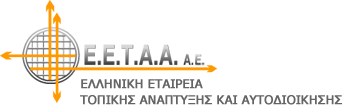 